                  Является официальным периодическим печатным изданием                                              Истоминского сельского поселения                                          Аксайского района Ростовской области№ 35 от «24» декабря 2021 годаУчредитель: Администрация Истоминского сельского поселенияГлавный редактор: Глава Администрации Истоминского сельского поселения Д.А. КудовбаОтветственный за выпуск: И.С. АракелянИздатель: Администрация Истоминского сельского поселенияДата и время подписания в печать: 24.12.2021. 17.00чТираж: 40 экземпляров, распространяется бесплатноАдрес редакции: п. Дорожный, ул. Центральная, 25а, Аксайского района, Ростовской областиТелефон: 8 (86350) 48-0-67Факс: 8 (86350)28-3-31Электронная почта: e-mail: sp02025@donpac.ruДополнительное соглашение № 3 к соглашению о передаче части полномочий б/н от 21 декабря 2017 года Сообщение о возможном установлении публичного сервитута на территории Аксайского района Ростовской области в целях размещения объекта электросетевого хозяйства от 20 декабря 2021 г.3. Соглашение № 004/_2021С между Администрацией Аксайского района и Администрацией Истоминского сельского поселения о предоставлении Трансферта на возмещение предприятиям жилищно-коммунального хозяйства части платы граждан за коммунальные услуги в объеме свыше установленных индексов максимального роста размера платы граждан за коммунальные услуги.Решение Собрания депутатов Истоминского сельского поселения от 24.12.2021 года № 31 ««О внесении изменений в решение Собрания депутатов Истоминского сельского поселения № 240 от 28.12.2020 года «О бюджете Истоминского сельского поселения Аксайского района на 2021 год и плановый период 2022 и 2023 годов»Решение Собрания депутатов Истоминского сельского поселения от 24.12.2021 года № 32 «О внесении изменений в Решение Собрания депутатов от 14.12.2018 года № 139 «Об утверждении Положения об уплате труда работников, осуществляющих техническое обеспечение деятельности администрации Истоминского сельского поселения и обслуживающего персонала администрации Истоминского сельского поселения»Постановление Администрации Истоминского сельского поселения от 22.12.2021 № 211 «Об утверждении правил представления лицом, поступающим на работу на должность руководителя муниципального учреждения, а также руководителем муниципального учреждения сведений о своих доходах, об имуществе и обязательствах имущественного характера и о доходах, об имуществе и обязательствах имущественного характера своих супруга (супруги) и несовершеннолетних детей»Публичные слушания № 5 от 24.12.2021г. «О проекте решения Собрания депутатов Истоминского сельского поселения «О проекте бюджета Истоминского сельского поселения Аксайского района на 2022 год и на плановый период 2023 и 2024 годы»Заключение о результатах публичных слушаний № 5 от 24.12.2021г.ДОПОЛНИТЕЛЬНОЕ СОГЛАШЕНИЕ № 3 К СОГЛАШЕНИЮ О ПЕРЕДАЧЕ ЧАСТИ ПОЛНОМОЧИЙ Б/Н ОТ 21 ДЕКАБРЯ 2017 ГОДА г. Аксай                                                                                                      «22»  декабря 2020 г.	Администрация Аксайского района в лице главы Администрации Борзенко Виталия Ивановича, действующего на основании Устава, именуемая в дальнейшем «Муниципальный район», с одной стороны,   и  Администрация Истоминского сельского поселения в лице главы Администрации Калининой Ольги Александровны, действующей на основании Устава, именуемая в дальнейшем «Поселение», с другой  стороны, вместе именуемые Стороны, на основании Федерального закона от 06.10.2003 г. № 131-ФЗ «Об общих принципах организации местного самоуправления в Российской Федерации», заключили настоящее дополнительное соглашение о нижеследующем:В целях дальнейшего сотрудничества Стороны решили внести в Соглашение о передаче части полномочий от 21 декабря 2017 года, заключенное между Администрацией Аксайского района и Администрацией Истоминского сельского поселения, в части осуществления муниципального земельного контроля на территории Поселения (далее - Соглашение), следующие изменения:Пункт 6.1. Раздела 6. Срок действия соглашения изложить в следующей редакции: «6.1. Настоящее Соглашение вступает в силу после его официального опубликования (обнародования), применяется к правоотношениям, возникшим с 01 января 2018 года и действует до 31 декабря 2023 года.».Раздел 9. Юридические адреса и реквизиты сторон изложить в следующей редакции: «9. Юридические адреса и реквизиты сторонПриложение к Соглашению о передаче части полномочий от 21.12.2017 года изложить в редакции согласно приложению № 1 к настоящему дополнительному соглашению.Настоящее дополнительное соглашение вступает в силу после его официального опубликования (обнародования), и применяется к правоотношениям, возникшим с 01 января 2021 года.В остальном, что не предусмотрено настоящим дополнительным соглашением, Стороны руководствуются условиями Соглашения.Настоящее дополнительное соглашение составлено в трех экземплярах: по одному для каждой из сторон, и один для Управления сельского хозяйства и продовольствия Администрации Аксайского района – уполномоченного органа от Муниципального района, имеющих равную юридическую силу и являются неотъемлемой частью Соглашения о передаче части полномочий от 21 декабря 2017 года.Юридические адреса и реквизиты сторон: ________________ В.И. Борзенко		                ___________________ О.А. КалининаПриложение № 1 к дополнительному соглашению № 3от  «22»  декабря 2020 г.СООБЩЕНИЕО возможном установлении публичного сервитута на территории Аксайского района Ростовской области в целях размещения объекта электросетевого хозяйства «КТП 10/0,4 кВ № 626 мощностью 250 кВА, КTП685-250KBТ от ВЛ-111, КTП618-160 КВТ от ВЛ-111, КTП632-160КВА ОТ ВЛ-111, КTП680-160KBТ от ВЛ-111, КTП643-160КВТ от ВЛ-111, KTП700-100KBТ от ВЛ-111, КTПN633-400КВТ от ВЛ-111, KTП652 100 KBТ от ВЛ-111, KTП611- 63 KBТ от ВЛ-111»20 декабря 2021 г.В соответствии со статьей 39.37 Земельного кодекса Российской Федерации Администрация Аксайского района Ростовской области извещает о рассмотрении ходатайства публичного акционерного общества «Россети Юг» о возможном установлении публичного сервитута в целях размещения объекта электросетевого хозяйства, его неотъемлемых технологических частей «КТП 10/0,4 кВ № 626 мощностью 250 кВА, КTП685-250KBТ от ВЛ-111, КTП618-160 КВТ от ВЛ-111, КTП632-160КВА ОТ ВЛ-111, КTП680-160KBТ от ВЛ-111, КTП643-160КВТ от ВЛ-111, KTП700-100KBТ от ВЛ-111, КTПN633-400КВТ от ВЛ-111, KTП652 100 KBТ от ВЛ-111, KTП611- 63 KBТ от ВЛ-111» в отношении земель, государственная собственность на которые не разграничена, а также следующих земельных участков:- 61:02:0000000:6871, местоположение: Ростовская область, Аксайский район, х. Маяковского;- 61:02:0050101:206, местоположение: Ростовская область, Аксайский район, п. Дорожный, ул. Зеленая, 1, кв. 1;- 61:02:0050101:2593, местоположение: Ростовская область, Аксайский район, п. Дорожный, ул. Зеленая, 1а;- 61:02:0050101:2680, местоположение: Ростовская область, Аксайский район, Истоминское сельское поселение;- 61:02:0050101:549, местоположение: Ростовская область, Аксайский район, п. Дорожный, ул. Первомайская, 17;- 61:02:0050101:554, местоположение: Ростовская область, Аксайский район, п. Дорожный, ул. Первомайская, 15;- 61:02:0050101:745, местоположение: Ростовская область, Аксайский район, п. Дорожный, ул. Центральная, 3, кв. 1;- 61:02:0050101:758, местоположение: Ростовская область, Аксайский район, п. Дорожный, пер. Березовый, 2;- 61:02:0060101:1193, местоположение: Ростовская область, Аксайский район, х. Ленина, ул. Рабочая, 1;- 61:02:0060101:892, местоположение: Ростовская область, Аксайский район, х. Ленина, ул. Ленина, 2;- 61:02:0600016:3794, местоположение: Ростовская область, Аксайский район, х. Ленина, ул. 60 лет СССР, 2 в;- 61:02:0600017:3493, местоположение: Ростовская область, Аксайский район, п. Дорожный, ул. Широкая, 32а;- 61:02:0600017:3496, местоположение: Ростовская область, Аксайский район, п. Дорожный;- 61:02:0600016:4149, местоположение: Ростовская область, Аксайский район, х. Маяковского, ул. Заводская, 28а.Заинтересованные лица могут ознакомиться с поступившим ходатайством об установлении публичного сервитута и прилагаемым к нему описанием местоположения границ публичного сервитута по адресу: Ростовская область, Аксайский район, г. Аксай, пер. Спортивный, д. 1. Время приема заинтересованных лиц для ознакомления с поступившим ходатайством: вторник, четверг с 8-00 до 15-30 (перерыв с 12-00 до 13-00), 3 этаж, кабинет главного архитектора Аксайского района.Почтовый адрес и адрес электронной почты для связи с заявителем сервитута: 344002, Ростовская область, г. Ростов-на-Дону, ул. Большая Садовая, 49, e-mail: zao_intech@mail.ru.Правообладатели земельных участков, в отношении которых испрашивается публичный сервитут, если их права не зарегистрированы в Едином государственном реестре недвижимости, в течение 30 дней со дня опубликования сообщения могут подать в Администрацию Аксайского района заявление об учете их прав (обременений прав) на земельные участки с приложением копий документов, подтверждающих эти права (обременения прав). В таких заявлениях указывается способ связи с правообладателем земельных участков, в том числе их почтовый адрес и (или) адрес электронной почты. Правообладатели земельных участков, подавшие такие заявления по истечении указанного срока, несут риски невозможности обеспечения их прав в связи с отсутствием информации о таких лицах и их правах на земельный участок.Сообщение о поступившем ходатайстве об установлении публичного сервитута размещено на официальном сайте Администрации Аксайского района www.aksayland.ru в информационно-телекоммуникационной сети «Интернет», а также в информационном бюллетене Администрации Аксайского района «Аксайский район официальный».Документы территориального планирования муниципального образования «Аксайский район», в границах сельских поселений которого устанавливается публичный сервитут, утверждены следующими нормативно-правовыми актами:- решение Собрания депутатов Аксайского района «Об утверждении генерального плана Истоминского сельского поселения на 2008-2030 годы» от 17.10.2008 № 367, в редакции решения Собрания депутатов Аксайского района от 19.11.2020 № 533;- решение Собрания депутатов Аксайского района от 17.10.2008 № 24 «Об утверждении генерального плана Ленинского сельского поселения на 2008-2030 годы», в редакции решения Собрания депутатов Аксайского района от 29.07.2020 № 507.Документы территориального планирования муниципального образования «Аксайский район» в действующей редакции размещены на официальном сайте Администрации Аксайского района www.aksayland.ru в разделе Главная-Экономика-Территориальное планирование и архитектура в информационно-телекоммуникационной сети «Интернет».Документация по планировке территории, рассматриваемой для установления публичного сервитута, не утверждена.ОПИСАНИЕместоположения границ публичного сервитута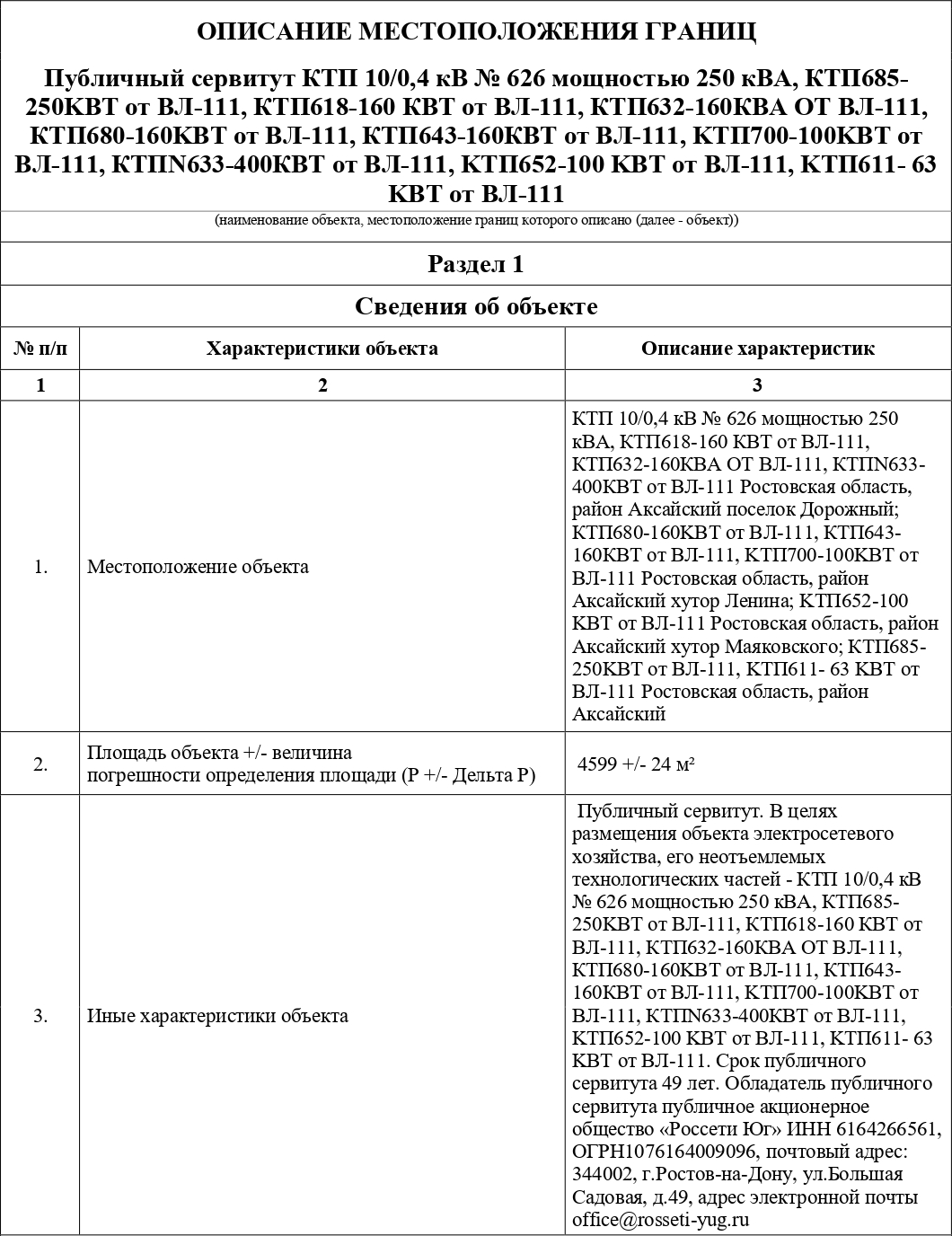 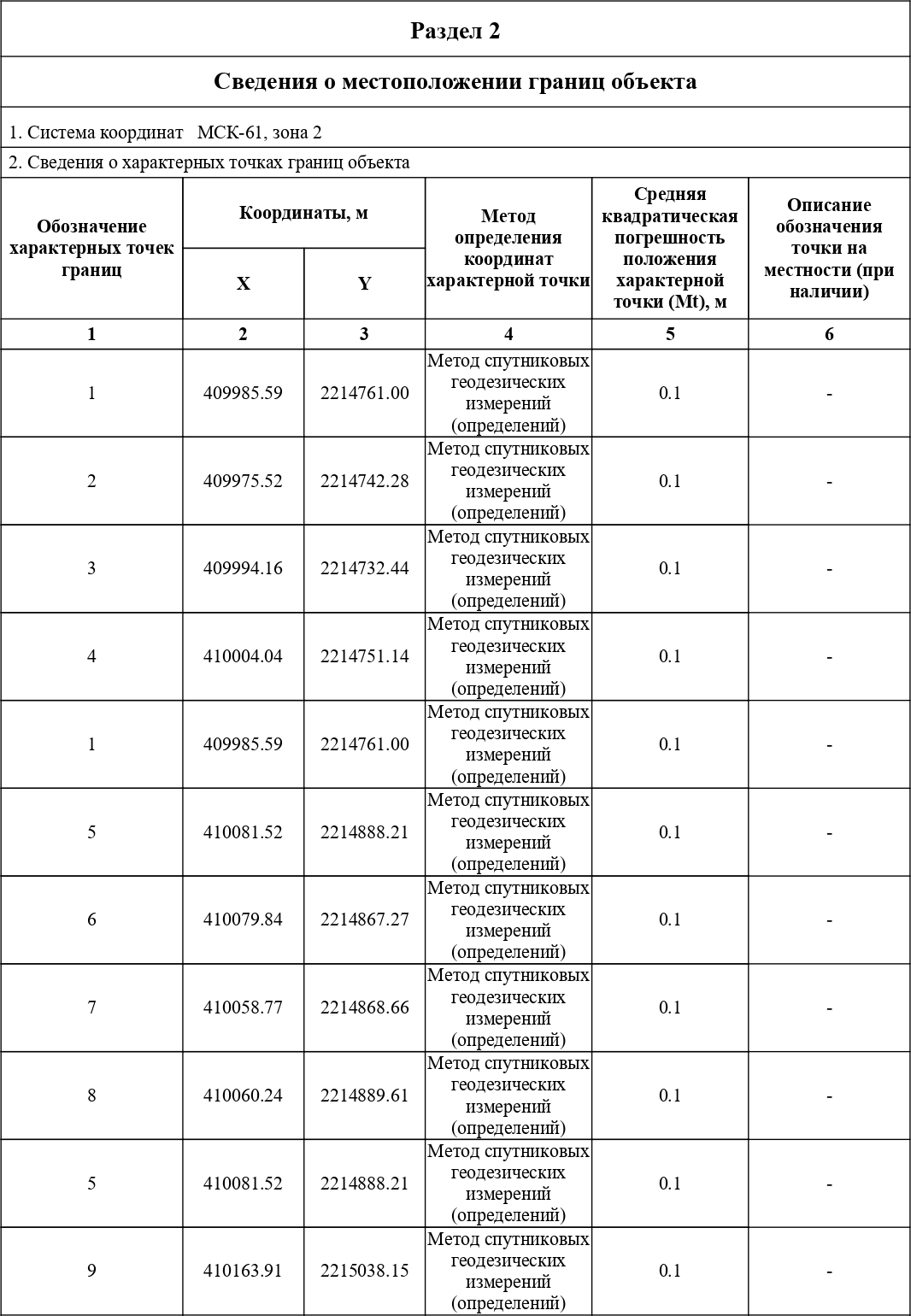 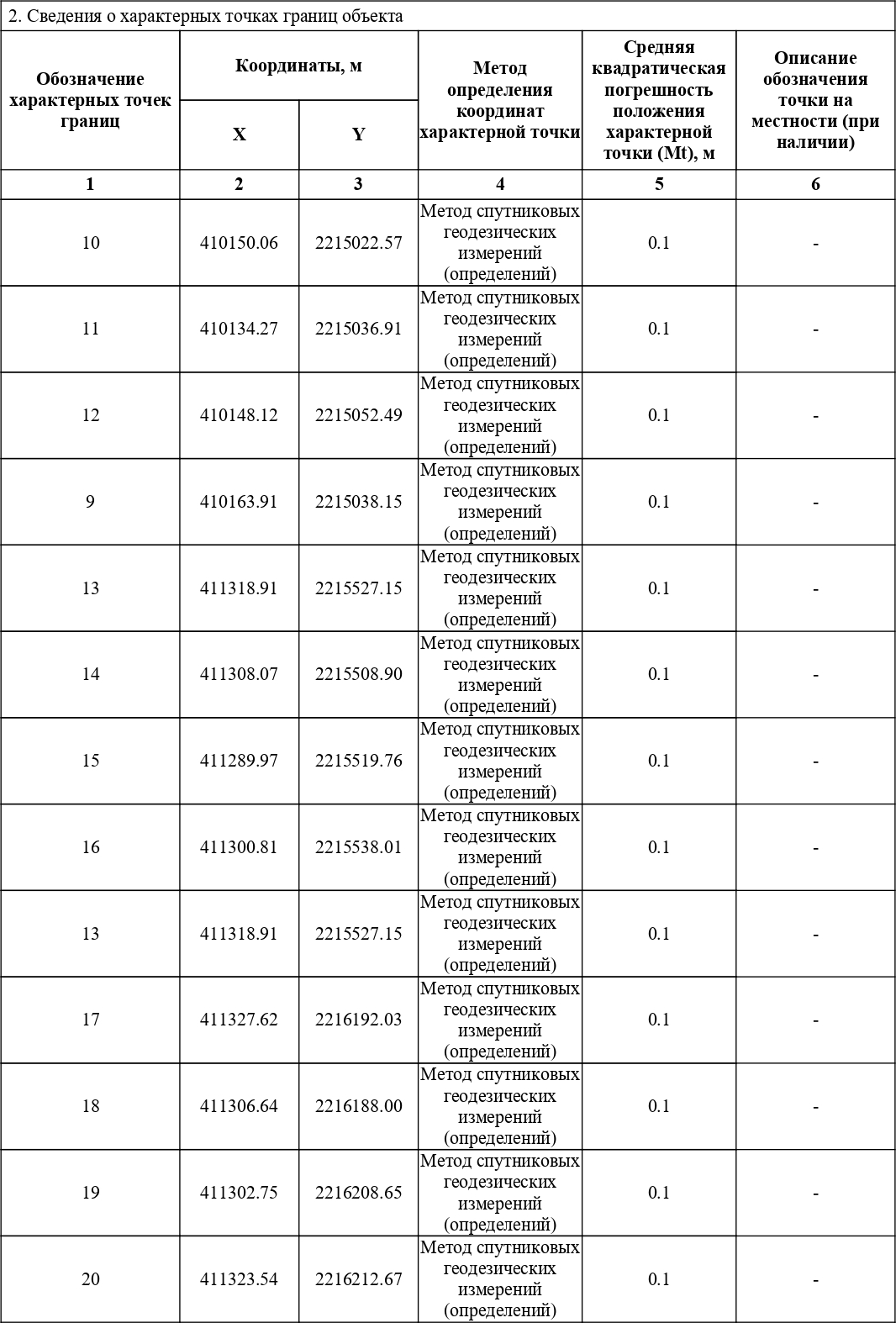 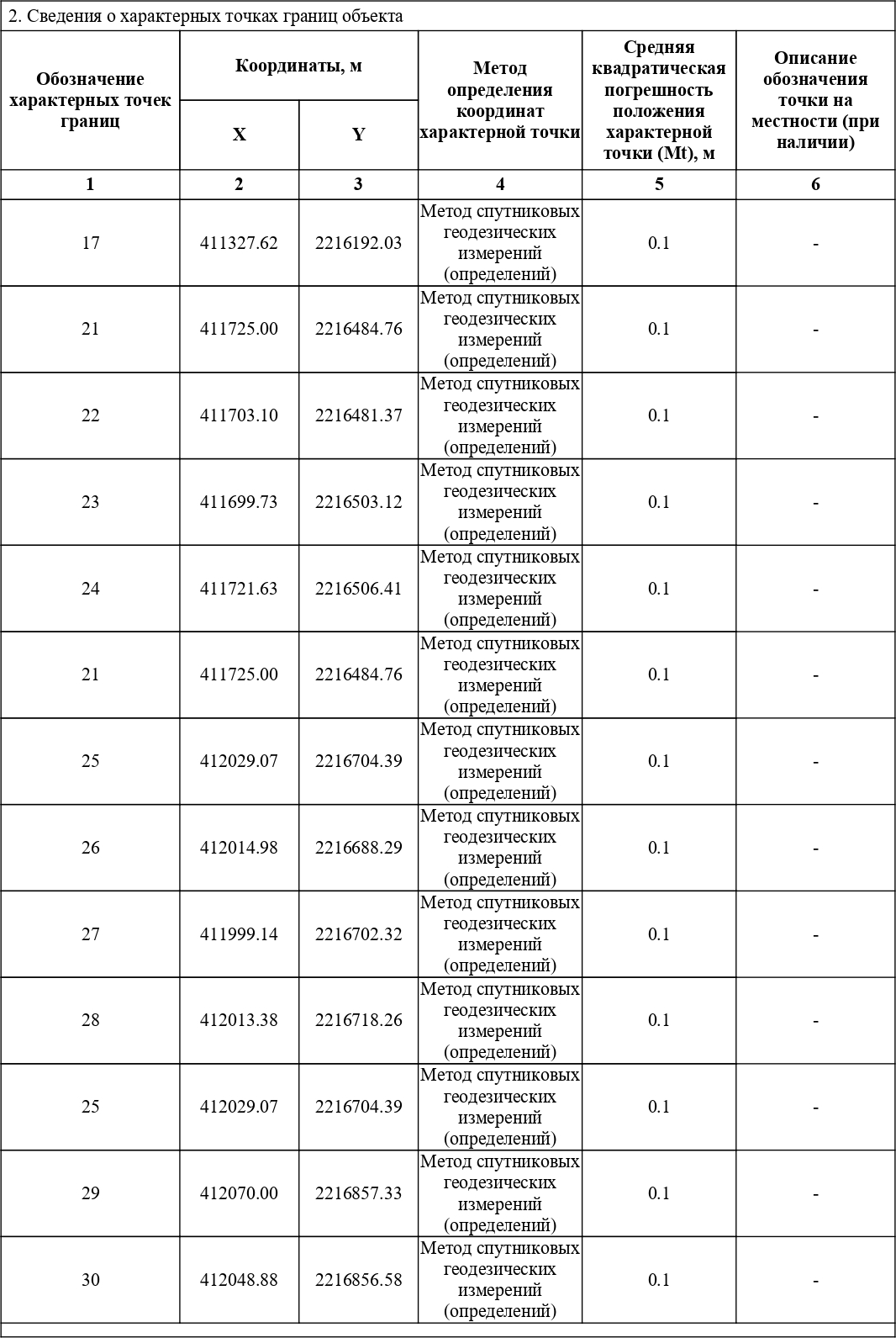 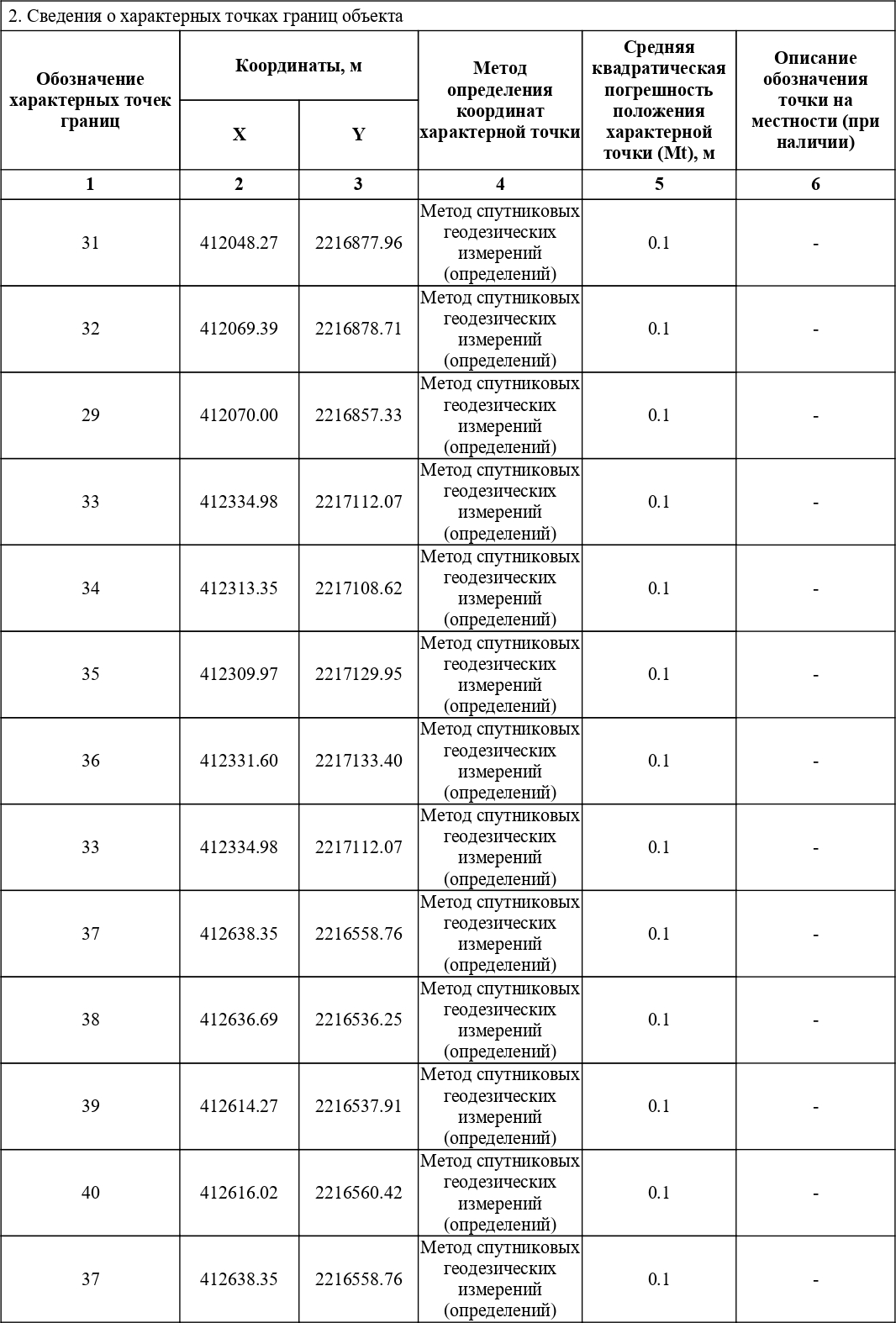 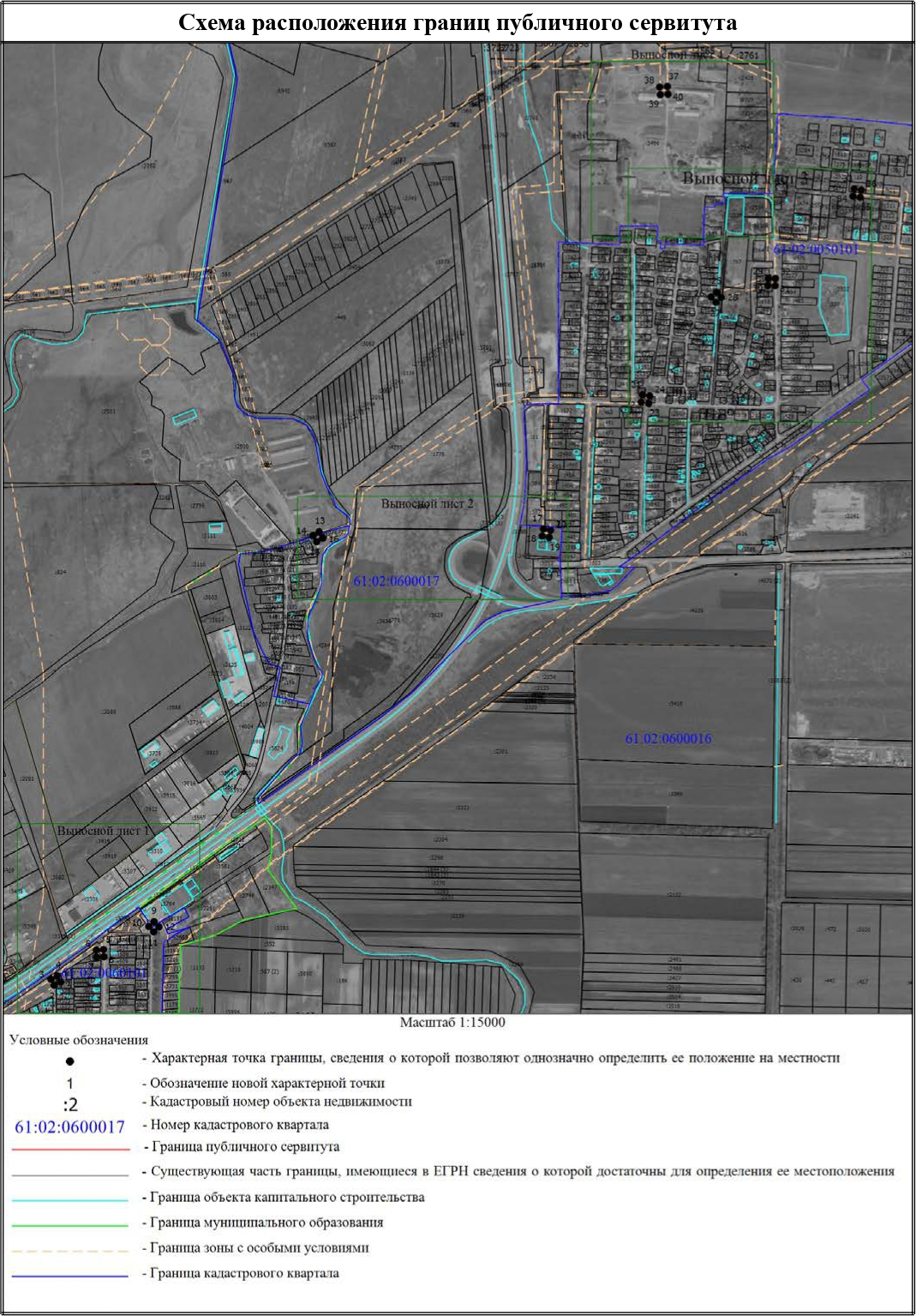 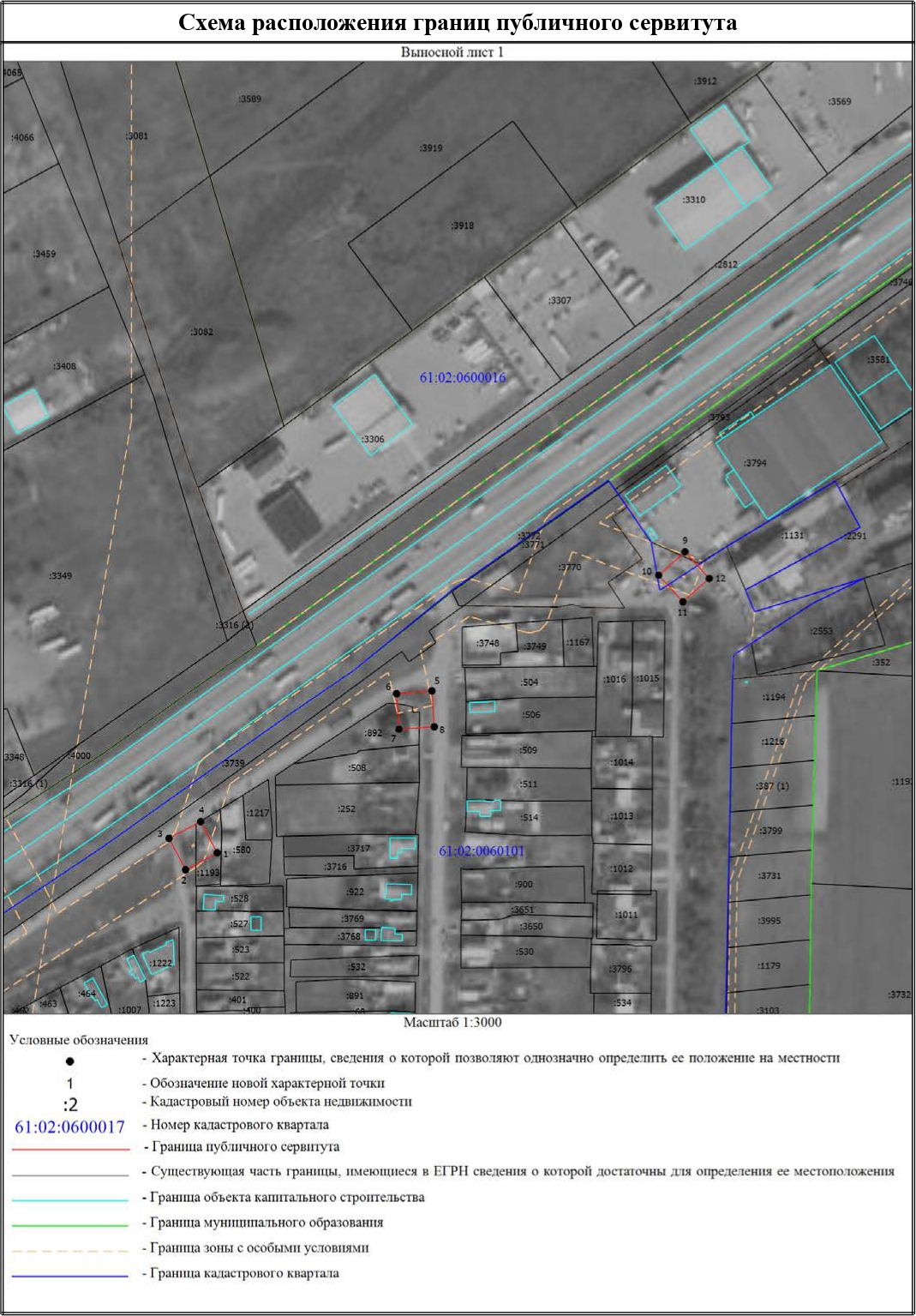 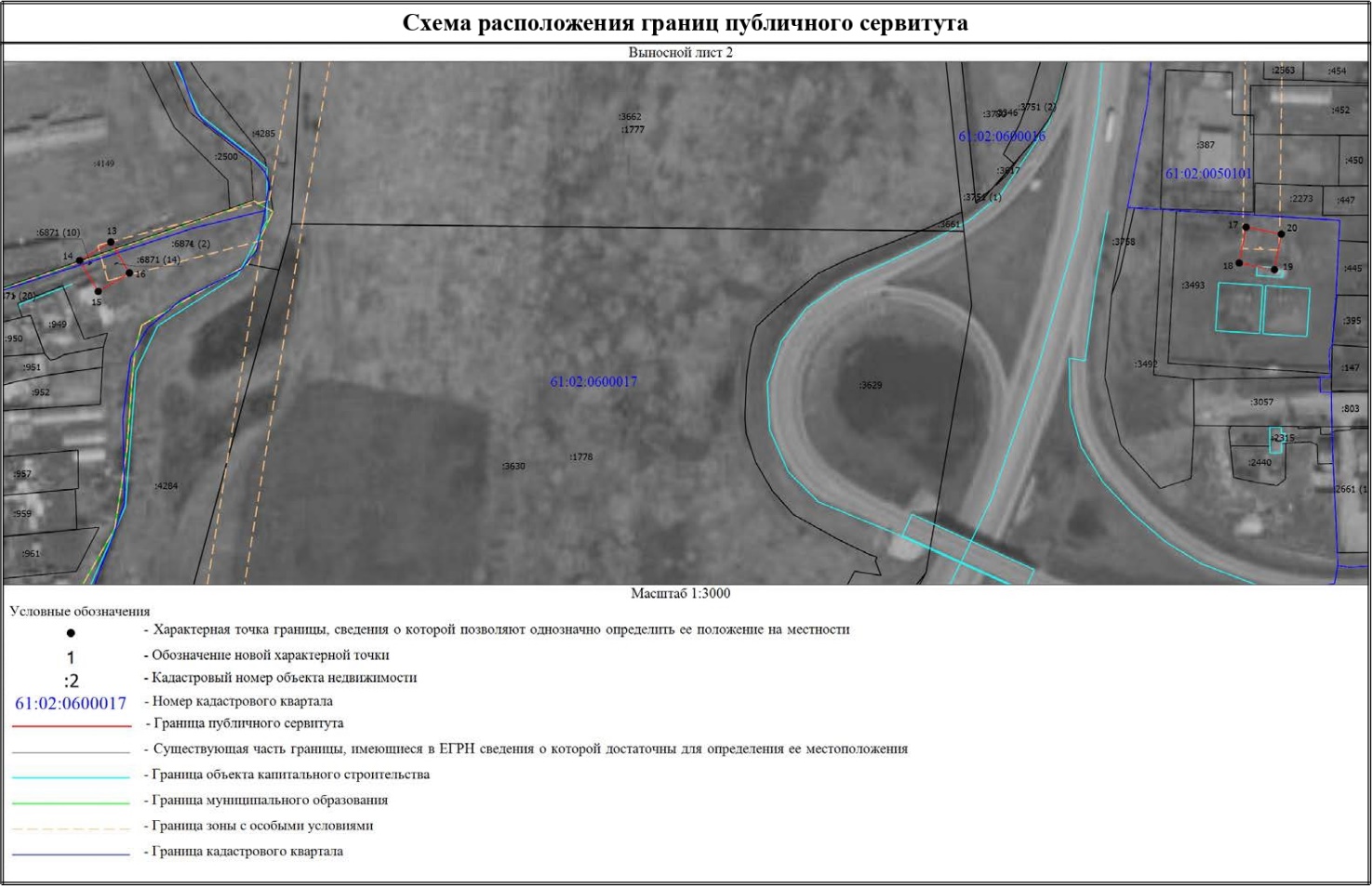 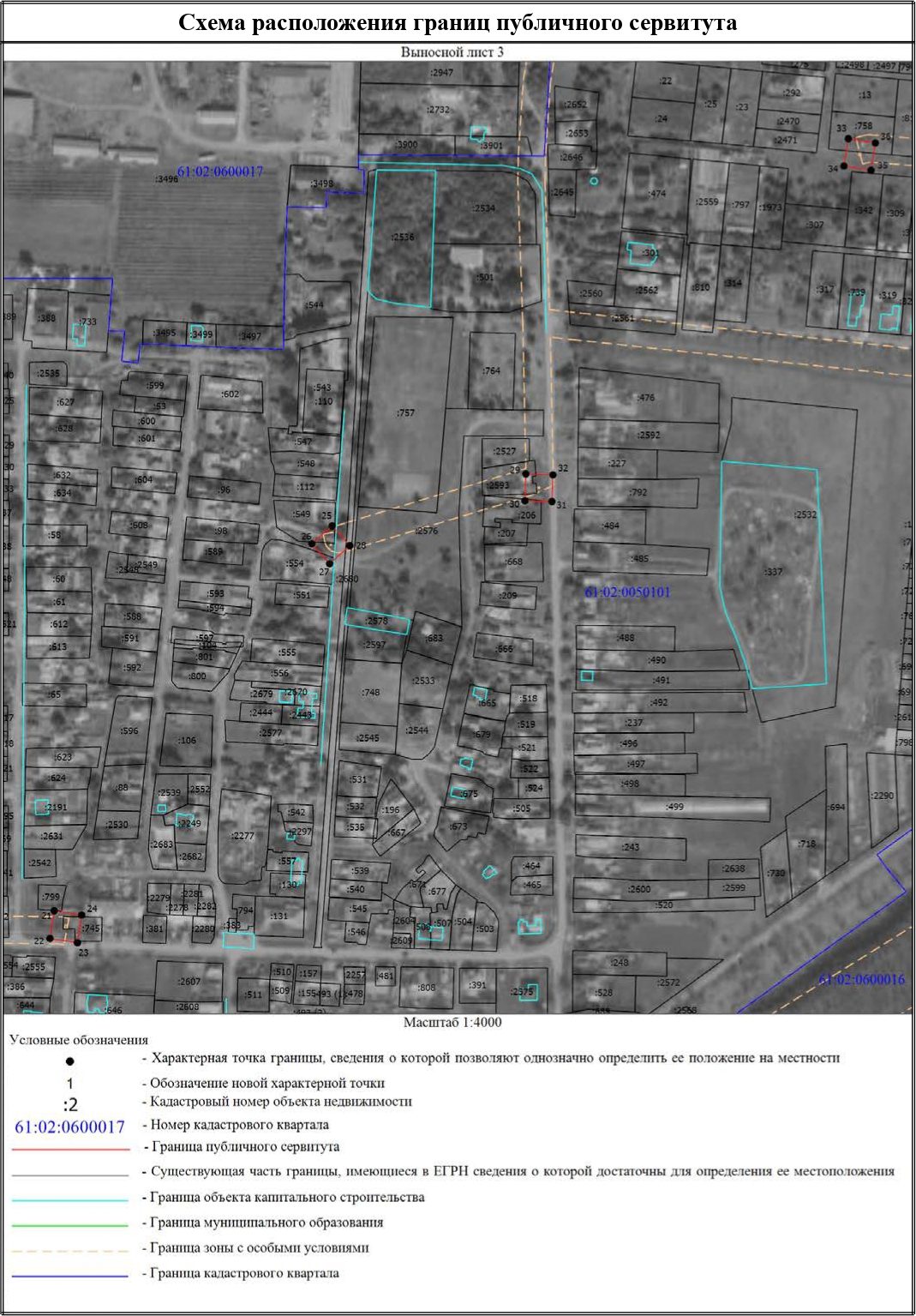 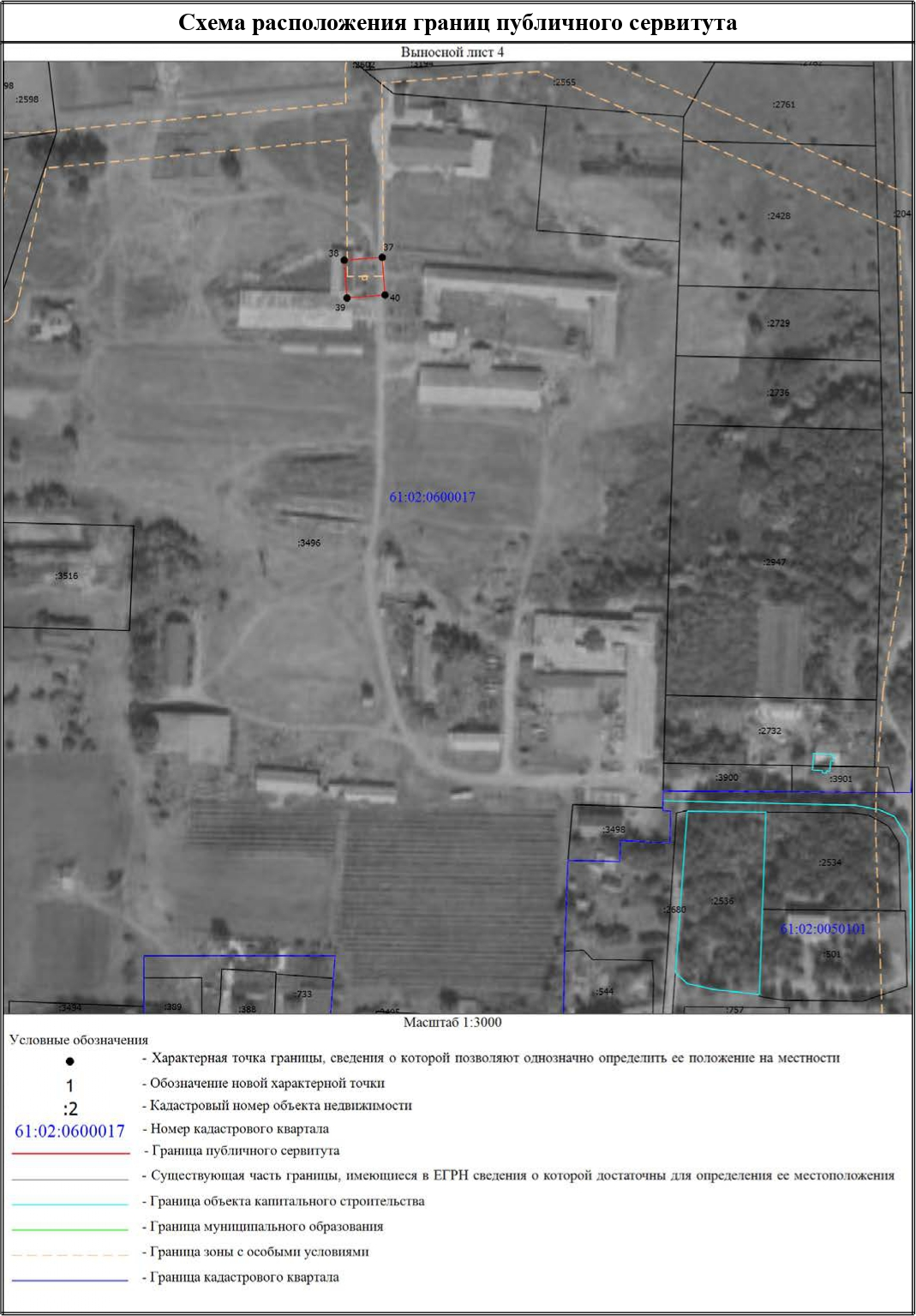 СОГЛАШЕНИЕ № 004/_2021С между Администрацией Аксайского района и Администрацией Истоминского сельского поселенияо предоставлении Трансферта на возмещение предприятиям жилищно-коммунального хозяйства части платы граждан за коммунальные услуги в объеме свыше установленных индексов максимального роста размера платы граждан за коммунальные услугиг. Аксай					                     	«21» декабря 2021г.Администрация Аксайского района Ростовской области, именуемая в дальнейшем «Администрация района», в лице главы Администрации Аксайского района Бодрякова С.Н.,  действующего на основании Устава с одной стороны, и Администрация Истоминского сельского поселения, именуемая в дальнейшем – «Администрация поселения», в лице главы Администрации Истоминского сельского поселения Кудовба Д.А., действующего на основании Устава далее при совместном упоминании именуемые «Стороны», в соответствии с Бюджетным кодексом Российской Федерации, Областным законом от 21.12.2020 № 418-ЗС «Об областном бюджете на 2021 год и на плановый период 2022 и 2023 годов», постановлением Правительства Ростовской области от 30.08.2012 № 834 «О формировании, предоставлении, распределении субсидий из областного бюджета местным бюджетам и порядке расходования иных межбюджетных трансфертов, предоставляемых из областного бюджета местным бюджетам», постановлением Правительства Ростовской области от 17.10.2018 № 650 «Об утверждении государственной программы Ростовской области «Обеспечение качественными жилищно-коммунальными услугами населения Ростовской области» и постановлением Правительства Ростовской области от 24.11.2011 № 171 «Об условиях предоставления и о методике расчета субсидий предоставляемых из областного бюджета на возмещение предприятиям жилищно-коммунального хозяйства части платы граждан за коммунальные услуги, а также распределении субсидий между муниципальными образованиями Ростовской области» заключили  настоящее  Соглашение между Администрацией Аксайского района и Администрацией Истоминского сельского поселения о предоставлении Трансферта на возмещение предприятиям  жилищно-коммунального хозяйства части платы граждан за коммунальные услуги в объеме свыше установленных индексов максимального роста размера платы граждан за коммунальные услуги (далее – Соглашение) о нижеследующем.1. Предмет Соглашения	1.1. Предметом   настоящего  Соглашения  является  предоставление  из бюджета Аксайского района в 2021 году бюджету Истоминского сельского поселения Трансферта для софинансирования расходных обязательств, возникающих по вопросам местного значения на возмещение предприятиям  жилищно-коммунального хозяйства части платы граждан за коммунальные услуги в объеме свыше установленных индексов максимального роста размера платы граждан за коммунальные услуги (далее - Трансферт) код главного распорядителя средств бюджета Аксайского района 910, раздел 05, подраздел 02, целевая статья 08200S3660, вид расходов 540, а Администрация поселения обеспечивает  использование полученных Трансфертов в соответствии с условиями  настоящего Соглашения.2. Финансовое обеспечение расходных обязательств, в целяхсофинансирования которых предоставляется Трансферт2.1. Общий объем бюджетных ассигнований, предусматриваемых в бюджете Администрации Истоминского сельского поселения на финансовое обеспечение расходных обязательств, в целях софинансирования которых предоставляется Трансферт, составляет: в 2021 году 110,3 (сто десять тысяч триста) тыс. рублей.	2.2. Размер Трансферта Аксайского района, предоставляемых бюджету Истоминского сельского поселения в соответствии с настоящим Соглашением, исходя из выраженного в процентах от общего объема  расходного обязательства муниципального образования, в целях софинансирования которого предоставляется Трансферт: уровня софинансирования, равного 86,2% процентов  составляет в 2021 году 95,1 (девяноста пять тысяч сто) тыс. рублей.	2.3. Размер собственных средств, предоставляемых из бюджета Администрации Истоминского сельского поселения в соответствии с настоящим Соглашением, составляет в 2021 году 15,2 (пятнадцать тысяч двести) тыс. рублей.3. Порядок, условия предоставления и срокиперечисления Трансферта3.1. Трансферт предоставляется в пределах бюджетных ассигнований, предусмотренных Решением Собрания депутатов Аксайского района о бюджете Аксайского района на 2021 финансовый год и плановый период 2022 - 2023 годов, и лимитов бюджетных обязательств, предусмотренных Управлению коммунального и дорожного хозяйства Администрации Аксайского района.Трансферт на возмещение предприятиям жилищно-коммунального хозяйства части платы граждан за коммунальные услуги в объеме свыше установленных индексов максимального роста размера платы граждан за коммунальные услуги перечисляется Администрации Истоминского сельского поселения за фактический объем оказанных населению услуг, предоставляемых предприятиями жилищно-коммунального хозяйства за 2021 год. Услуги за декабрь месяц финансового года, оплачиваются по расчетному объему услуг в пределах выделенных бюджетных ассигнований. Объем фактически оказанных услуг за декабрь 2021 года представляется в срок до 15 января следующего года и в случае наличия неподтверждённого объема услуг, излишне полученные средства подлежат возврату в бюджет Аксайского района.3.2. Трансферт предоставляется при выполнении следующих условий:наличие муниципальной программы, утвержденной в установленном порядке и предусматривающей средства местных бюджетов, направляемых на софинансирование расходов по объектам и направлениям, в соответствии с постановлением Правительства Ростовской области от 28.12.2011 № 302 «Об уровне софинансирования субсидий местным бюджетам для софинансирования расходных обязательств, возникающих при выполнении полномочий органов местного самоуправления по вопросам местного значения»;наличие в правовом акте представительного органа Администрации поселения о местном бюджете средств местного бюджета, направляемых на софинансирование расходов по объектам и направлениям, в соответствии с постановлением Правительства Ростовской области от 28.12.2011 № 302;наличие в правовом акте представительного органа Администрации поселения о местном бюджете кода бюджетной классификации доходов для предоставления Трансферта, закрепленных за соответствующими главными администраторами доходов местного бюджета;соответствие настоящего Соглашения положениям пункта 11 Правил формирования, предоставления и распределения Трансферта из областного бюджета местным бюджетам, утвержденных постановлением Правительства Ростовской области от 30.08.2012 № 834. возврат Администрацией поселения средств в бюджет Аксайского района, в случае, если допущены нарушения обязательств, предусмотренных подпунктами 4.3.3 и 4.3.4 пункта 4.3 настоящего Соглашения.3.3. Для предоставления Трансферта Администрация поселения представляет Администрации района следующие документы:соглашение (изменения к соглашению) или муниципальный контракт (изменения к муниципальному контракту) Администрации поселения или уполномоченного ею органа с ресурсоснабжающей организацией на возмещение предприятиям  жилищно-коммунального хозяйства части платы граждан за коммунальные услуги в объеме свыше установленных индексов максимального роста размера платы граждан за коммунальные услуги;копии платежных поручений, подтверждающих факт перечисления средств местного бюджета, направляемых на софинансирование Трансферта из областного бюджета, в доле, соответствующей уровню софинансирования расходного обязательства муниципального образования, установленному настоящим Соглашением;реестр на финансирование Трансферта в соответствии с Приложением № 2 к настоящему Соглашению, объем оказанных коммунальных услуг населению в соответствии с Приложением № 1,3 к настоящему Соглашению. Реестр на финансирование представляется Администрацией поселения ежемесячно до 5 числа текущего месяца для предоставления Трансферта за услуги, предоставленные в предыдущем месяце (отчетный период). Реестры, представленные после указанной даты, подлежат финансированию в следующем месяце. Окончательная дата предоставления реестров на финансирование – 10 декабря 2021 года.3.4. Указанные в пункте 3.3 настоящего Соглашения документы подлежат обязательному согласованию с финансовым органом Администрации поселения.3.5. Одновременно с документами на перечисление Трансферта, предусмотренными  пунктом 3.3 настоящего Соглашения, однократно представляются Администрации района документы, подтверждающие исполнение условий предоставления Трансферта, указанные в пункте 3.2 настоящего Соглашения (повторно - в случае внесения изменений в указанные документы).3.6. Средства Трансферта носят целевой характер и не могут быть использованы на другие цели. 3.7. Орган внутреннего муниципального финансового контроля вправе осуществлять проверки соблюдения получателями Трансферта условий, целей и порядка их предоставления.4. Взаимоотношения Сторон4.1. Администрация района обязуется:4.1.1. Обеспечить предоставление Трансферта бюджету Истоминского сельского поселения в порядке и при соблюдении Администрацией поселения  условий предоставления Трансферта, установленных настоящим Соглашением, в пределах бюджетных ассигнований, предусмотренных в решении Собрания Депутатов Аксайского района о бюджете Аксайского района  (сводной бюджетной росписи) на 2021 финансовый год и плановый период 2022 - 2023 годов и лимитов бюджетных обязательств, утвержденных в установленном порядке Администрацией района.4.1.2. Осуществлять контроль за соблюдением Администрацией поселения условий предоставления Трансферта и других обязательств, предусмотренных Соглашением.4.1.3. Осуществлять мониторинг исполнения Соглашения в части:достижения значения результатов использования Трансферта, которые должны соответствовать значениям целевых показателей и индикаторов муниципальных программ Аксайского района Ростовской области и обязательства муниципального образования по их достижению.4.1.4. Осуществлять оценку результативности использования Трансферта с учетом обязательств по достижению значений результатов использования Трансферта, установленных в соответствии с подпунктом 4.3.3 пункта 4.3 настоящего раздела, на основании данных отчетности, представленной Администрацией поселения.4.1.5. Обеспечить направление Администрации поселения, нарушившей обязательства настоящего Соглашения, информации об установленных нарушениях с указанием сроков предоставления документов о причинах допущенных нарушений, но не позднее 1 марта года, следующего за отчетным.4.1.6. Уведомить Администрацию поселения о необходимости возврата средств из местных бюджетов в бюджет Аксайского района или об установлении срока устранения нарушений обязательств, установленных в соответствии с подпунктом 4.3.4 пункта 4.3 настоящего раздела.4.1.7. Осуществлять контроль за соблюдением Администрацией поселения  уровней софинансирования, установленных постановлением Правительства Ростовской области от 28.12.2011 № 302, на основании представленных ими заверенных копий документов, подтверждающих факт перечисления средств местных бюджетов, предусмотренных на софинансирование расходов по объектам и направлениям, по итогам текущего финансового года.4.1.8. Выполнять иные обязательства, установленные бюджетным законодательством Российской Федерации.4.2. Администрация района вправе:4.2.1. Запрашивать у Администрации поселения  документы и материалы, необходимые для осуществления контроля за соблюдением Администрацией поселения условий предоставления Трансферта и других обязательств, предусмотренных Соглашением, в том числе данные бухгалтерского учета и первичную документацию, связанные с исполнением Администрацией поселения  условий предоставления Трансферта.4.2.2. Принимать решение об использовании остатка средств Трансферта в очередном финансовом году на те же цели при определении в соответствии с бюджетным законодательством Российской Федерации наличия потребности в неиспользованном в текущем финансовом году остатке Трансферта, однократно в течение срока действия настоящего Соглашения, в этом случае заключается дополнительное соглашение к настоящему Соглашению.4.2.3. Осуществлять иные права, установленные бюджетным законодательством Российской Федерации и настоящим Соглашением.4.3. Администрация поселения обязуется:4.3.1. Обеспечивать выполнение условий предоставления Трансферта, установленных пунктом 3.2 раздела 3 настоящего Соглашения.4.3.2. Обеспечивать исполнение требований Администрации района по возврату средств в областной бюджет в соответствии с пунктами 15, 18 и 18.1 Правил формирования, предоставления и распределения Трансферта из областного бюджета местным бюджетам, утвержденных постановлением Правительства Ростовской области от 30.08.2012 № 834. 4.3.3. Обеспечивать достижение значений результатов использования Трансферта, установленных в соответствии с приложением № 4 к настоящему Соглашению, являющемуся неотъемлемой частью настоящего Соглашения.4.3.4.  Обеспечивать согласование с Администрацией района, муниципальной программы Администрации, софинансируемой за счет средств областного бюджета, и внесения в нее изменений, которые влекут изменения объемов финансирования и (или) показателей муниципальной программы и (или) изменение состава мероприятий указанной программы, на которую предоставляется Трансферт.   4.3.5. Обеспечивать представление в Управление коммунального и дорожного хозяйства Администрации Аксайского района не позднее 1 числа месяца, следующего за месяцем, в котором был получен Трансферт, с использованием системы электронного документооборота и делопроизводства Правительства Ростовской области «Дело» отчетов о (об):- использовании Трансферта областного и местного бюджетов на возмещение предприятиям жилищно-коммунального хозяйства части платы граждан за коммунальные услуги в объеме свыше установленных индексов максимального роста размера платы граждан за коммунальные услуги в соответствии с Приложением № 6 к настоящему Соглашению, являющемуся неотъемлемой частью настоящего Соглашения;- достижении значений результатов использования Трансферта по форме согласно приложению №5,7, являющимися неотъемлемой частью настоящего Соглашения.4.3.6. В случае получения соответствующего запроса обеспечивать представление в Администрацию района документов и материалов, необходимых для осуществления контроля за соблюдением Администрацией поселения условий предоставления Трансферта и других обязательств, предусмотренных Соглашением, в том числе данных бухгалтерского учета и первичной документации, связанных с использованием средств Трансферта.4.3.7. Возвратить в бюджет Аксайского района неиспользованный по состоянию на 1 января финансового года, следующего за отчетным, остаток средств Трансферта в сроки, установленные бюджетным законодательством Российской Федерации, и в порядке, установленном министерством финансов Ростовской области.4.3.8. Обеспечивать заключение договоров с ресурсоснабжающими организациями о предоставлении Трансферта в соответствии с лимитами данного Соглашения. 4.3.9. Обеспечить соблюдение уровней софинансирования, установленных постановлением Правительства Ростовской области от 28.12.2011 № 302 по итогам текущего финансового года.4.3.10. Выполнять иные обязательства, установленные бюджетным законодательством Российской Федерации и настоящим Соглашением.4.4. Администрация поселения вправе:4.4.1. Обращаться в Администрацию районаза разъяснениями в связи с исполнением настоящего Соглашения.4.4.2. Осуществлять иные права, установленные бюджетным законодательством Российской Федерации и Ростовской области.5. Ответственность Сторон5.1. В случае неисполнения или ненадлежащего исполнения своих обязанностей по настоящему Соглашению Стороны несут ответственность в соответствии с законодательством Российской Федерации и Ростовской области.5.2. Администрация поселения несет ответственность за результативность и целевой характер использования бюджетных средств, полученных в соответствии с условиями настоящего Соглашения, за достоверность предоставляемых Администрации района сведений, документов, отчетности в порядке, установленном законодательством Российской Федерации и Ростовский области.5.3. Администрация поселения несет ответственность за достижение результатов использования Трансферта, в соответствии с условиями Соглашения.5.4.  В случае, если неиспользованный по состоянию на 1 января финансового года, следующего за отчетным, остаток Трансферт не перечислен в доход областного бюджета, указанные средства подлежат взысканию в доход бюджета Аксайского района Ростовской области в порядке, установленном приказом министерства финансов Ростовской области 19.12.2019 № 259 «О порядке взыскания в доход областного бюджета неиспользованных остатков межбюджетных трансфертов, полученных в форме Трансферта, субвенций и иных межбюджетных Трансфертов». 6. Иные условия 6.1. Иные условия по настоящему Соглашению:6.1.1. Уполномоченным органом местного самоуправления муниципального образования, осуществляющим взаимодействие с Администрацией района, на который со стороны муниципального образования возлагаются функции по исполнению (координации исполнения) настоящего Соглашения и представление отчетности, является Администрация поселения.7. Заключительные положения7.1. Споры, возникающие между Сторонами в связи с исполнением настоящего Соглашения, решаются ими, по возможности, путем проведения переговоров с оформлением соответствующих протоколов или иных документов. При недостижении согласия споры между Сторонами решаются в судебном порядке.7.2. Настоящее Соглашение вступает в силу после его официального опубликования (обнародования) в информационном бюллетени Администрации Аксайского района «Аксайский район официальный», в информационном бюллетене Администрации Истоминского сельского поселения «Вестник» и действует до «31» декабря 2021 года.7.3. Внесение в настоящее Соглашение изменений, предусматривающих ухудшение установленных значений показателей результативности, а также продление сроков реализации предусмотренных настоящим Соглашением мероприятий, не допускается в течение всего срока действия настоящего Соглашения, за исключением случаев, если выполнение условий предоставления Трансферта оказалось невозможным вследствие обстоятельств непреодолимой силы, изменения значений целевых показателей и индикаторов подпрограммы «Создание условий для обеспечения бесперебойности и роста качества жилищно-коммунальных услуг на территории Ростовской области»/ государственной программы Ростовской области «Обеспечение качественными жилищно-коммунальными услугами населения Ростовской области», а также в случаях существенного (более чем на 20 процентов) сокращения размера Трансферта или экономии средств.7.4. Расторжение настоящего Соглашения возможно при взаимном согласии Сторон.7.5. Все изменения и дополнения к настоящему Соглашению согласовываются сторонами и оформляются в виде дополнительного соглашения к настоящему Соглашению.7.6. Настоящее Соглашение составлено в двух подлинных экземплярах по одному для каждой из Сторон.8. Платежные реквизиты Сторон9.Подписи СторонПриложение № 1к  Соглашению  №№____/___С  от _____20______Распределение Трансферт для софинансирования расходных обязательств на возмещение предприятиям жилищно-коммунального хозяйства части платы граждан за коммунальные услуги в объеме свыше установленных индексов максимального роста размера платы граждан за коммунальные услуги по муниципальным образованиям тыс. рублейГлава Администрации Аксайского района                                      _________________ Бодряков С.Н.    Глава Администрации Истоминского сельского поселения          _________________ Кудовба Д.А.                                                                                          Приложение № 2                                                               к Соглашению                                                 № ___ от «__» ____ 20__ г.                                                           Приложение № 3                                                               к Соглашению                                                 № ___ от «__» ____ 20__ г.--------------------------------<1> Расчет субсидии на возмещение предприятиям ЖКХ части платы граждан за коммунальные услуги в объёме свыше установленных индексов максимального роста размера платы граждан за коммунальные услуги в связи с ростом нормативов потребления коммунальной услуги по отоплению и применением понижающих коэффициентов к ним предоставляется в случае, если установленные органами регулирования в соответствии с их полномочиями нормативы потребления коммунальной услуги по отоплению в жилом помещении для граждан, проживающих в домах, не оборудованных общедомовыми приборами учета тепловой энергии и не имеющими технической возможности их установки, привели к превышению предельных (максимальных) индексов изменения размера вносимой гражданами платы за коммунальные услуги.                                                           Приложение № 5                                                               к Соглашению                                                 № ___ от «__» ____ 20__ г.Результаты использования Трансферта Подписи сторон:Глава Администрации Аксайского района                                                    _________________ Бодряков С.Н.     Глава Администрации Истоминского сельского поселения                        _________________ Кудовба Д.А.                   Приложение № 6                                                               к Соглашению                                                 № ___ от «__» ____ 20__ г.     Приложение № 7                                                               к Соглашению                                                 № ___ от «__» ____ 20__ г.ОТЧЕТо достижении значений результатов использования Трансфертапо состоянию на __ ____________ 20__ годаПериодичность <1>: полугодоваяРуководитель (уполномоченное лицо) уполномоченного органаместного самоуправления муниципального образования                 				__________             ______________									                                                             (подпись) «__» __________ 20__ г.--------------------------------<1> Срок предоставления за I полугодие – 5 июля, за II – 15 декабря 20__ года.<2> Код бюджетной классификации расходов. РОССИЙСКАЯ ФЕДЕРАЦИЯ РОСТОВСКАЯ ОБЛАСТЬСОБРАНИЕ ДЕПУТАТОВ ИСТОМИНСКОГО СЕЛЬСКОГО ПОСЕЛЕНИЯЧЕТВЕРТОГО СОЗЫВАРЕШЕНИЕ «О внесении изменений в решение Собрания депутатов Истоминского сельского поселения № 240 от 28.12.2020 года  «О бюджете Истоминского сельского поселения Аксайского района на 2021 год и плановый период 2022 и 2023 годов»Принято Собранием депутатовИстоминского сельского поселения                                         24 декабря 2021 годСобрание депутатов Истоминского сельского поселенияРЕШАЕТ:1. Внести в Решение Собрания депутатов Истоминского сельского поселения от 28 декабря 2020 года № 240 «О бюджете Истоминского сельского поселения Аксайского района на 2021 год и на плановый период 2022 и 2023 годов» следующие изменения:1) часть 1 статьи 1 изложить в следующей редакции:«1. Утвердить основные характеристики бюджета Истоминского сельского поселения Аксайского района на 2021 год, определенные с учетом уровня инфляции, не превышающего 3,7 процента (декабрь 2021 года к декабрю 2020 года):1) прогнозируемый общий объем доходов бюджета Истоминского сельского поселения Аксайского района в сумме 25 873,2 тыс. рублей;2) общий объем расходов бюджета Истоминского сельского поселения Аксайского района в 29 983,6 тыс. рублей;3) верхний предел муниципального внутреннего долга Истоминского сельского поселения на 1 января 2022 года в сумме 0,0 тыс. рублей, в том числе верхний предел долга по муниципальным гарантиям Истоминского сельского поселения в сумме 0,0 тыс. рублей;4) объем расходов на обслуживание муниципального долга Истоминского сельского поселения на 2021 год в сумме 0,0 тыс. рублей; 5) прогнозируемый дефицит бюджета Истоминского сельского поселения Аксайского района в сумме 4 110,4 тыс. рублей.»;   2) часть1  статьи 5 изложить в следующей редакции:«1.Утвердить общий объем безвозмездных поступлений, предоставляемых другими бюджетами бюджетной системы Российской Федерации, на 2021 год в сумме 15 231,6 тыс. рублей, на 2022 год в сумме 9 860,4 тыс. рублей и на 2023 год в сумме 11 154,6 тыс. рублей согласно приложению 11 к настоящему Решению, в том числе:»3) изложить пункт 8  часть 1 статьи 5 в следующей редакции: «8) иные межбюджетные трансферты на реализацию федеральной целевой программы «Увековечение памяти погибших при защите Отечества на 2019-2024 годы» на 2021 год в сумме 747,4 тыс. рублей.»4) приложение 1 «Объем поступлений доходов бюджета Истоминского сельского поселения Аксайского района на 2021 год и на плановый период 2022 и 2023 годов» изложить в следующей редакции:  «Приложение 1 к Решению Собрания депутатов Истоминского сельского поселения«О бюджете Истоминскогосельского поселения Аксайского района на 2021 год и на плановый период 2022-2023 годов»Объем поступлений доходов бюджета Истоминского сельского поселения Аксайского района на 2021 год и на плановый период 2022 и 2023 годов(тыс. рублей)»;8) приложение 2 «Источники финансирования дефицита бюджета Истоминского сельского поселения Аксайского района на 2021 год и на плановый период 2022 и 2023 годов» изложить в следующей редакции:                                                                 «Приложение 2к Решению Собрания депутатов Истоминского сельского поселения «О бюджете Истоминскогосельского поселения Аксайского района на 2021 год и на плановый период 2022 и 2023 годов»Источники финансирования дефицита бюджета Истоминского сельского поселения Аксайского районана 2021 год и на плановый период 2022 и 2023 годов (тыс. рублей)»9) приложение 7 изложить в следующей редакции:»;11) приложение 9 изложить в следующей редакции:12) приложение 11 изложить в следующей редакции:Приложение №11к Решению Собрания депутатов Истоминского сельского поселения«О бюджете Истоминскогосельского поселения Аксайского района на 2021 год и на плановый период 2022 и 2023 годов »;Распределение безвозмездных поступлений от других бюджетов бюджетной системы Российской Федерации предоставляемые бюджету Истоминского сельского поселения Аксайского района на 2021 год и плановый период   2022 и 2023 годов2. Настоящее Решение вступает в силу со дня его официального опубликования в периодическом печатном издании «Вестник» Истоминского сельского поселения.3. Контроль за исполнением настоящего Решения возложить на постоянную комиссию по бюджету, налогам и собственности Собрания депутатов Истоминского сельского поселения (Колесников А.А.) Председатель Собрания депутатов –  глава Истоминского сельского поселения                                                                                                                    А. И. Сороках. Островского от 24.12.2021 г. № 31РОСТОВСКАЯ ОБЛАСТЬ АКСАЙСКОГО РАЙОНАСОБРАНИЕ ДЕПУТАТОВ ИСТОМИНСКОГО СЕЛЬСКОГО ПОСЕЛЕНИЯПЯТОГО СОЗЫВАРЕШЕНИЕО внесении изменений в Решение Собрания депутатов от 14.12.2018 года № 139 «Об утверждении Положения об уплате труда работников, осуществляющихтехническое обеспечение деятельности администрации Истоминского сельского поселения и обслуживающего персонала администрации Истоминского сельского поселения»принято Собранием депутатовИстоминского сельского поселения 		   	                        24 декабря 2021 годаВ соответствии с Областным законом «О внесении изменений в статьи 5 и 7 Областного закона от 03.10.2008г. № 92-ЗС «Об оплате труда работников, осуществляющих техническое обеспечение деятельности государственных органов Ростовской области, и обслуживающего персонала государственных органов Ростовской области» от 16 декабря 2021 года № 640-ЗС, -Собрание депутатов Истоминского сельского поселения РЕШАЕТ:1. Внести в Решение от 14.12.2018 года № 139 «Об утверждении Положения об оплате труда работников, осуществляющих техническое обеспечение деятельности администрации Истоминского сельского поселения и обслуживающего персонала администрации Истоминского сельского поселения» следующие изменения:1) в части 4.1 статьи 4 пункт 1 приложения изложить в следующей редакции:«1) работникам из числа технического персонала:        начальник службы эксплуатации зданий; заместитель начальника службы эксплуатации зданий, главный инженер, заведующий отделом, центром; заведующий сектором, заместитель главного бухгалтера; главный:юрисконсульт, специалист по кадрам, методист, экономист, программист, аналитик; ведущий: бухгалтер, бухгалтер-ревизор, юрисконсульт, специалист по кадрам, методист, экономист, программист, инженер, инженер по охране труда, документовед, аналитик;1-й категории: бухгалтер, бухгалтер-ревизор, юрисконсульт, специалист по кадрам, методист, экономист, программист, инженер, инженер по охране труда, документовед, аналитик; 2-й категории: бухгалтер, бухгалтер-ревизор, юрисконсульт, специалист по кадрам, методист, экономист, программист, инженер, инженер по охране труда, документовед, аналитик; бухгалтер, бухгалтер-ревизор, юрисконсульт, специалист по кадрам, методист, экономист, программист, инженер, инженер по охране труда, документовед, секретарь, аналитик - до 220 процентов должностного оклада;      заведующий: хозяйством, складом, старший инспектор - до 200 процентов должностного оклада;      инспектор, архивариус, комендант, кассир – от 100 до 150 процентов должностного оклада»;	2. в части 6.1 статьи 6 пункт 1 изложить в следующей редакции:«ежемесячной надбавки к должностному окладу за интенсивность и высокие результаты работы - в размере 18 должностных окладов».3. Настоящее решение вступает в силу с 01.01.2022 года.4. Контроль за исполнением настоящего Решения возложить на постоянную комиссию по местному самоуправлению, социальной политике и охране общественного порядка Собрания депутатов Истоминского сельского поселения (Михеев В.И.).Председатель Собрания депутатов- глава Истоминского сельского поселения                                         А.И. Сороках. Островского24 декабря 2021 года№ 32АДМИНИСТРАЦИЯИСТОМИНСКОГО СЕЛЬСКОГО ПОСЕЛЕНИЯАКСАЙСКОГО РАЙОНА РОСТОВСКОЙ ОБЛАСТИПОСТАНОВЛЕНИЕОб утверждении правил представления лицом, поступающим на работу на должность руководителя муниципального учреждения, а также руководителем муниципального учреждения сведений о своих доходах, об имуществе и обязательствах имущественного характера и о доходах, об имуществе и обязательствах имущественного характера своих супруга (супруги) и несовершеннолетних детейВ соответствии с частью четвертой статьи 275 Трудового кодекса Российской Федерации, частью 1 статьи 8 Федерального закона от 25.12.2008 
№ 273-ФЗ «О противодействии коррупции», пунктом 2 постановления Правительства Российской Федерации от 13.03.2013 № 208 «Об утверждении Правил представления лицом, поступающим на работу на должность руководителя федерального государственного учреждения, а также руководителем федерального государственного учреждения сведений о своих доходах, об имуществе и обязательствах имущественного характера и о доходах, об имуществе и обязательствах имущественного характера своих супруга (супруги) и несовершеннолетних детей», в целях совершенствования деятельности Администрации Истоминского сельского поселения по профилактике коррупцииПОСТАНОВЛЯЮ:Утвердить Правила представления лицом, поступающим на работу на должность руководителя муниципального учреждения, а также руководителем муниципального учреждения сведений о своих доходах, об имуществе и обязательствах имущественного характера и о доходах, об имуществе и обязательствах имущественного характера своих супруга (супруги) и несовершеннолетних детей согласно приложению к настоящему постановлению.2. Настоящее постановление вступает в силу со дня его официального опубликования.3. Настоящее постановление подлежит размещению на официальном сайте поселения, и опубликованию в периодическом печатном издании Истоминского сельского поселения «Вестник».4. Контроль за исполнением данного постановления возложить на заместителя главы Администрации Истоминского сельского поселения Аракелян И.С.ПРАВИЛАпредставления лицом, поступающим на работу на должностьруководителя муниципального учреждения, а такжеруководителем муниципального учреждения сведений о своих доходах,об имуществе и обязательствах имущественного характера и о доходах,об имуществе и обязательствах имущественного характера своих супруга (супруги) и несовершеннолетних детей1. Лицо, поступающее на должность руководителя муниципального учреждения, при поступлении на работу представляет сведения о своих доходах, полученных от всех источников (включая доходы по прежнему месту работы или месту замещения выборной должности, пенсии, пособия и иные выплаты) 
за календарный год, предшествующий году подачи документов для поступления на работу на должность руководителя муниципального учреждения, сведения об имуществе, принадлежащем ему на праве собственности, и о своих обязательствах имущественного характера по состоянию на 1-е число месяца, предшествующего месяцу подачи документов для поступления на работу на должность руководителя муниципального учреждения, а также сведения о доходах супруга (супруги) и несовершеннолетних детей, полученных от всех источников (включая заработную плату, пенсии, пособия и иные выплаты) за календарный год, предшествующий году подачи лицом документов для поступления на работу на должность руководителя муниципального учреждения, а также сведения об имуществе, принадлежащем им на праве собственности, и об их обязательствах имущественного характера по состоянию на 1-е число месяца, предшествующего месяцу подачи документов для поступления на работу на должность руководителя муниципального учреждения, по форме справки, утвержденной указом Президента Российской Федерации от 23.06.2014 № 460, заполненной с использованием специального программного обеспечения «Справки БК», размещенного на официальном сайте Президента Российской Федерации в информационно-телекоммуникационной сети «Интернет».2. Руководитель муниципального учреждения ежегодно, не позднее 30 апреля года, следующего за отчетным, представляет сведения о своих доходах, полученных за отчетный период (с 1 января по 31 декабря) от всех источников (включая заработную плату, пенсии, пособия и иные выплаты), сведения об имуществе, принадлежащем ему на праве собственности, и о своих обязательствах имущественного характера по состоянию на конец отчетного периода, а также сведения о доходах супруга (супруги) и несовершеннолетних детей, полученных за отчетный период (с 1 января по 31 декабря) от всех источников (включая заработную плату, пенсии, пособия и иные выплаты), сведения об их имуществе, принадлежащем им на праве собственности, и об их обязательствах имущественного характера по состоянию на конец отчетного периода по форме справки, утвержденной указом Президента Российской Федерации от 23.06.2014 № 460, заполненной с использованием специального программного обеспечения «Справки БК», размещенного на официальном сайте Президента Российской Федерации в информационно-телекоммуникационной сети «Интернет».3. Сведения, предусмотренные пунктами 1 и 2 настоящих Правил, представляются в уполномоченное структурное подразделение Администрации Истоминского сельского поселения.4. В случае если руководитель муниципального учреждения обнаружил, что в представленных им сведениях о доходах, об имуществе и обязательствах имущественного характера не отражены или не полностью отражены какие-либо сведения либо имеются ошибки, он вправе представить уточненные сведения в течение одного месяца после окончания срока, указанного в пункте 2 настоящих Правил.5. В случае если лицо, поступающее на должность руководителя муниципального учреждения, обнаружило, что в представленных им сведениях о доходах, об имуществе и обязательствах имущественного характера не отражены или не полностью отражены какие-либо сведения либо имеются ошибки, оно вправе представить уточненные сведения в течение одного месяца со дня представления сведений в соответствии с пунктом 1 настоящих Правил.6. Сведения о доходах, об имуществе и обязательствах имущественного характера, представляемые в соответствии с настоящими Правилами лицом, поступающим на работу на должность руководителя муниципального учреждения, а также руководителем муниципального учреждения, являются сведениями конфиденциального характера, если федеральным законом они не отнесены к сведениям, составляющим государственную тайну.Эти сведения предоставляются главе Администрации Истоминского сельского поселения и другим должностным лицам Администрации Истоминского сельского поселения, наделенным полномочиями назначать на должность и освобождать от должности руководителя муниципального учреждения.7. Сведения о доходах, об имуществе и обязательствах имущественного характера, представленные руководителем муниципального учреждения, размещаются в информационно-телекоммуникационной сети «Интернет» на официальном сайте Администрации Истоминского сельского и предоставляются для опубликования муниципальными средствами массовой информации в соответствии с требованиями, утвержденными Министерством труда и социальной защиты Российской Федерации.ПРОТОКОЛ ПУБЛИЧНЫХ СЛУШАНИЙ № 05По вопросу: «О проекте решения Собрания депутатов Истоминского сельского поселения «О проекте бюджета Истоминского сельского поселения Аксайского района на 2022 год и на плановый период 2023 и 2024 годы» 24 декабря   2021 года 16-00 час.  Аксайский р-он, п. Дорожный, ул. Центральная дом 25 а Председательствующий на публичных слушаниях: Сорока А.И. – председатель Собрания депутатов - глава Истоминского сельского поселенияСекретарь публичных слушаний: Аракелян И.С. заместитель главы администрации Истоминского сельского поселения.На публичных слушаниях присутствуют: Депутаты Собрания депутатов Истоминского сельского поселения:Работники администрации Истоминского сельского поселения, работники учреждений образования, медицины и социального обслуживания поселения, жителе поселения. Количество граждан: 17 человек. Повестка дня:Обсуждение представленного проекта решения Собрания депутатов Истоминского сельского поселения от 29 ноября 2021 года № 17 «О проекте решения Собрания депутатов Истоминского сельского поселения «О проекте бюджета Истоминского сельского поселения Аксайского района на 2022 год и на плановый период 2023 и 2024 годы»           Регламент работы: Время для основного доклада – 10-15 минут.Время для выступлений – 5-10 минут.Прием письменных замечаний и предложений – в течение всего мероприятия.Подведение итогов – 5 минут.Выступающие: 1.Со вступительным словом по рассматриваемому вопросу выступил Председатель Собрания депутатов - глава Истоминского сельского поселения Сорока А.И.   разъяснив, что публичные слушания проводятся в соответствии с действующим законодательством, решением Собрания депутатов Истоминского сельского поселения от 20.06.2018 г. № 103 «Об утверждении Положения о  порядке организации и проведения публичных слушаний в муниципальном образовании «Истоминское сельское поселение» и  на основании  решения Собрания депутатов  Истоминского сельского поселения от 29 ноября 2021 года № 17 «О проекте решения Собрания депутатов Истоминского сельского поселения  «О проекте бюджета Истоминского сельского поселения Аксайского района на 2022 год и на плановый период 2023 и 2024 годы»В соответствии с повесткой дня выступали:       I.Слово для доклада предоставлено начальнику сектора экономики и финансов Шкуро Е.В., которая ознакомила присутствующих с проектом решения Собрания депутатов  Истоминского сельского поселения от 29 ноября 2021 года № 17 «О проекте решения Собрания депутатов Истоминского сельского поселения  «О проекте бюджета Истоминского сельского поселения Аксайского района на 2022 год и на плановый период 2023 и 2024 годы» и проинформировала  об основных  поправках в проект бюджета Истоминского сельского поселения на 2022 год и плановый период 2023 и 2024 годы, предложенный к обсуждению, с учетом изменений, утвержденных областным законом «Об областном бюджете на 2022 год и плановый период 2023 и 2024 годы» во втором чтении, принятого в 16 декабря 2021 года Законодательным Собранием Ростовской области. В ходе встречи участниками публичных слушаний вопросов, письменных замечаний и предложений не поступило. II. Председатель комиссии Сорока А.И.  предложил от имени участников публичных слушаний представленный проект   решения Собрания депутатов Истоминского сельского поселения «О проекте бюджета Истоминского сельского поселения Аксайского района на 2022 год и на плановый период 2023 и 2024 годы» одобрить и рекомендовать его для утверждения на очередном Собрание депутатов Истоминского сельского поселения.В связи с тем, что повестка дня исчерпана и у участников публичных слушаний вопросов по существу нет, встреча была завершена.Председательствующий                                             Сорока А.И.Секретарь                                                                    Аракелян И. С.Заключение о результатах публичных слушаний24 декабря 2021 года                                                               пос. ДорожныйИнициаторы публичных слушаний: Собрание депутатов Истоминского сельского поселенияПубличные слушания назначены: решением Собрания депутатов Истоминского сельского поселения от 29 ноября 2021 года № 17 «О проекте решения Собрания депутатов Истоминского сельского поселения «О проекте бюджете Истоминского сельского поселения на 2022 год и плановый период 2023-2024 годы».Вопрос публичных слушаний: «О бюджете Истоминского сельского поселения на 2022 год и плановый период 2023-2024 годы» с соответствующими изменениями и дополнениями.Сведение об опубликовании информации о публичных слушаниях: официальном периодическом печатном издании Истоминского сельского поселения «Вестник Истоминского сельского поселения» № 32 от 29 ноября 2021 года и на сайте Администрации Истоминского сельского поселения.Уполномоченный орган по проведению публичных слушаний: Постоянная комиссия по экономической политике бюджету, финансам, налога, муниципальной собственности Собрания депутатов Истоминского сельского поселения Аксайского районаВ проект бюджета Истоминского сельского поселения на 2022 год и плановый период 2023 и 2024 годы, предложенный к обсуждению, с учетом изменений, утвержденных областным законом «Об областном бюджете на 2022 год и плановый период 2023 и 2024 годы» во втором чтении, принятого в 16 декабря 2021 года Законодательным Собранием Ростовской области рекомендуется внести следующие поправки:В приложения 1,2,3,4,5,6.7 к проекту решения Собрания депутатов Истоминского сельского поселения «О бюджете Истоминского сельского поселения на 2022 год и плановый период 2023- 2024 годы» внести соответствующие изменения и дополнения с учетом указанных поправок, приложенных к настоящему заключению. Предложения уполномоченного органа: проект решения Собрания депутатов Истоминского сельского поселения «О бюджете Истоминского сельского поселения Аксайского района на 2022 год и плановый период 2023-2024 годы» с соответствующими изменениями и дополнениями одобрить и рекомендовать утвердить на очередном Собрании депутатов Истоминского сельского поселения.Председатель Собрания депутатов-глава Истоминского сельского поселения                                    А. И. СорокаАдминистрация Аксайского района Администрация Истоминского сельского поселения     346720, г. Аксай, Ростовской области, 346705, Ростовская обл., Аксайский ул. Карла Либкнехта,132район, х. Островского, ул. Советская, 3,1ИНН 6102009099 КПП 610201001ИНН 6102021459 КПП 610201001УФК по Ростовской областиУФК по Ростовской области г. Ростов-на-Дону(Администрация Аксайского района, (Администрация  Истоминскогол/с 03583112750)сельского поселения, л/с 04583113710)№ счета банка получателя№ счета банка получателя40102810845370000050 Отделение40102810845370000050 ОтделениеРостов-на-Дону Банка России// УФК поРостов-на-Дону Банка России// УФК поРостовской области г. Ростов-на-ДонуРостовской области г. Ростов-на-Дону№ счета получателя 03231643606020005800№ счета получателя 03100643000000015800БИК 016015102ОКТМО 60602000БИК 016015102ОКТМО 60602420КБК 951 2 02 40014 10 0000 150».АдминистрацияАксайского районаАдминистрацияАксайского районаАдминистрация Истоминского сельского поселения     Администрация Истоминского сельского поселения     Администрация Истоминского сельского поселения     346720, г. Аксай, Ростовской области, 346720, г. Аксай, Ростовской области, 346705, Ростовская обл., Аксайский 346705, Ростовская обл., Аксайский 346705, Ростовская обл., Аксайский ул. Карла Либкнехта,132ул. Карла Либкнехта,132район, х. Островского, ул. Советская, 3,1район, х. Островского, ул. Советская, 3,1район, х. Островского, ул. Советская, 3,1ИНН 6102009099 КПП 610201001ИНН 6102009099 КПП 610201001ИНН 6102021459 КПП 610201001ИНН 6102021459 КПП 610201001ИНН 6102021459 КПП 610201001УФК по Ростовской областиУФК по Ростовской областиУФК по Ростовской области г. Ростов-на-ДонуУФК по Ростовской области г. Ростов-на-ДонуУФК по Ростовской области г. Ростов-на-Дону(Администрация Аксайского района, (Администрация Аксайского района, (Администрация  Истоминского(Администрация  Истоминского(Администрация  Истоминскогол/с 03583112750)л/с 03583112750)сельского поселения, л/с 04583113710)сельского поселения, л/с 04583113710)сельского поселения, л/с 04583113710)№ счета банка получателя№ счета банка получателя№ счета банка получателя№ счета банка получателя№ счета банка получателя40102810845370000050 Отделение40102810845370000050 Отделение40102810845370000050 Отделение40102810845370000050 Отделение40102810845370000050 ОтделениеРостов-на-Дону Банка России// УФК поРостов-на-Дону Банка России// УФК поРостов-на-Дону Банка России// УФК поРостов-на-Дону Банка России// УФК поРостов-на-Дону Банка России// УФК поРостовской области г. Ростов-на-ДонуРостовской области г. Ростов-на-ДонуРостовской области г. Ростов-на-ДонуРостовской области г. Ростов-на-ДонуРостовской области г. Ростов-на-Дону№ счета получателя 03231643606020005800№ счета получателя 03231643606020005800№ счета получателя 03100643000000015800№ счета получателя 03100643000000015800№ счета получателя 03100643000000015800БИК 016015102ОКТМО 60602000БИК 016015102ОКТМО 60602000БИК 016015102ОКТМО 60602420БИК 016015102ОКТМО 60602420БИК 016015102ОКТМО 60602420КБК 951 2 02 40014 10 0000 150КБК 951 2 02 40014 10 0000 150КБК 951 2 02 40014 10 0000 150Глава Администрации Аксайского района Ростовской областиГлава Администрации Истоминского сельского поселенияГлава Администрации Истоминского сельского поселения№ п/пНаименование иных межбюджетных трансфертовна передаваемые полномочиявсего (руб.)в том числев том числев том числев том числе№ п/пНаименование иных межбюджетных трансфертовна передаваемые полномочиявсего (руб.)1 квартал2квартал3квартал4квартал1.Исполнение полномочий по муниципальному земельному контролю в 2018 году24 0006 0006 0006 0006 0002.Исполнение полномочий по муниципальному земельному контролю в 2019 году24 0006 0006 0006 0006 0003.Исполнение полномочий по муниципальному земельному контролю в 2020 году25 0006 2506 2506 2506 2504.Исполнение полномочий по муниципальному земельному контролю в 2021 году25 0006 2506 2506 2506 2505.Исполнение полномочий по муниципальному земельному контролю в 2022 году25 0006 2506 2506 2506 2506.Исполнение полномочий по муниципальному земельному контролю в 2023 году25 0006 2506 2506 2506 250Глава Администрации Аксайского районаГлава Администрации Аксайского районаГлава Администрации Истоминскогосельского поселенияГлава Администрации Истоминскогосельского поселенияВ.И. БорзенкоО.А. КалининаАдминистрация Истоминского сельского поселенияАдминистрация Аксайского района346705, Ростовская обл., Аксайский район, х. Островского, ул. Советская, 3/1346720, Ростовская область, Аксай, ул. Карла Либкнехта, 132.Платежные реквизиты: ИНН 6102021459  КПП 610201001УФК по Ростовской области(Администрация Истоминскогосельского поселения л/сч 04583113710) Единый казначейский счет 40102810845370000050ОТДЕЛЕНИЕ РОСТОВ - НА -ДОНУБАНКА РОССИИ//УФК по Ростовской области г. Ростов – на - ДонуБИК 016015102ОКТМО 60602420Номер казначейского счета: 03100643000000015800Платежные реквизиты: ИНН 6102021900 КПП 610201001Финансовое управление Администрации Аксайского района (Управление коммунального и дорожного хозяйства Администрации Аксайского района, л/с 03583112730)Единый казначейский счет 40102810845370000050ОТДЕЛЕНИЕ РОСТОВ-НА-ДОНУ БАНКА РОССИИ//УФК по Ростовской области г.Ростов-на-ДонуБИК 016015102ОКТМО 60602000Номер казначейского счета 03231643606020005800Код администратора дохода:951 2 02 49999 10 0000 150Код администратора дохода:910 2 02 29999 05 0000 150Глава Администрации Истоминскогосельского поселения    Глава Администрации Истоминскогосельского поселения     Глава Администрации Аксайского района Глава Администрации Аксайского района______________/ (подпись)Кудовба Д.А.(ФИО)                 _________________/(подпись)Бодряков С.Н.(ФИО)№Наименование муниципального образования (городского, сельского поселения, городского округа), код администратора доходаТекущий 2021 финансовый годТекущий 2021 финансовый годТекущий 2021 финансовый годТекущий 2021 финансовый годТекущий 2021 финансовый годТекущий 2021 финансовый год№Наименование муниципального образования (городского, сельского поселения, городского округа), код администратора доходаотоплениеотоплениегорячее водоснабжениегорячее водоснабжениеИтого 2021 годИтого 2021 год№Наименование муниципального образования (городского, сельского поселения, городского округа), код администратора доходаобласт-ной бюджетмест-ный бюджетобласт-ной бюджетмест-ный бюджетобласт-ной бюджетмест-ный бюджетВсего95,115,20095,115,2в том числе:Истоминское сельское поселение95,115,20095,115,2РеестрРеестрРеестрРеестрРеестрРеестрРеестрРеестрРеестрРеестрРеестрРеестрРеестрРеестрРеестрРеестрРеестрРеестрна финансирование Трансферта на возмещение предприятиям жилищно-коммунального хозяйства части платы граждан за коммунальные услуги в объеме свыше установленных  индексов максимального роста размера платы граждан за коммунальные услуги нана финансирование Трансферта на возмещение предприятиям жилищно-коммунального хозяйства части платы граждан за коммунальные услуги в объеме свыше установленных  индексов максимального роста размера платы граждан за коммунальные услуги нана финансирование Трансферта на возмещение предприятиям жилищно-коммунального хозяйства части платы граждан за коммунальные услуги в объеме свыше установленных  индексов максимального роста размера платы граждан за коммунальные услуги нана финансирование Трансферта на возмещение предприятиям жилищно-коммунального хозяйства части платы граждан за коммунальные услуги в объеме свыше установленных  индексов максимального роста размера платы граждан за коммунальные услуги нана финансирование Трансферта на возмещение предприятиям жилищно-коммунального хозяйства части платы граждан за коммунальные услуги в объеме свыше установленных  индексов максимального роста размера платы граждан за коммунальные услуги нана финансирование Трансферта на возмещение предприятиям жилищно-коммунального хозяйства части платы граждан за коммунальные услуги в объеме свыше установленных  индексов максимального роста размера платы граждан за коммунальные услуги нана финансирование Трансферта на возмещение предприятиям жилищно-коммунального хозяйства части платы граждан за коммунальные услуги в объеме свыше установленных  индексов максимального роста размера платы граждан за коммунальные услуги нана финансирование Трансферта на возмещение предприятиям жилищно-коммунального хозяйства части платы граждан за коммунальные услуги в объеме свыше установленных  индексов максимального роста размера платы граждан за коммунальные услуги нана финансирование Трансферта на возмещение предприятиям жилищно-коммунального хозяйства части платы граждан за коммунальные услуги в объеме свыше установленных  индексов максимального роста размера платы граждан за коммунальные услуги нана финансирование Трансферта на возмещение предприятиям жилищно-коммунального хозяйства части платы граждан за коммунальные услуги в объеме свыше установленных  индексов максимального роста размера платы граждан за коммунальные услуги нана финансирование Трансферта на возмещение предприятиям жилищно-коммунального хозяйства части платы граждан за коммунальные услуги в объеме свыше установленных  индексов максимального роста размера платы граждан за коммунальные услуги нана финансирование Трансферта на возмещение предприятиям жилищно-коммунального хозяйства части платы граждан за коммунальные услуги в объеме свыше установленных  индексов максимального роста размера платы граждан за коммунальные услуги нана финансирование Трансферта на возмещение предприятиям жилищно-коммунального хозяйства части платы граждан за коммунальные услуги в объеме свыше установленных  индексов максимального роста размера платы граждан за коммунальные услуги нана финансирование Трансферта на возмещение предприятиям жилищно-коммунального хозяйства части платы граждан за коммунальные услуги в объеме свыше установленных  индексов максимального роста размера платы граждан за коммунальные услуги нана финансирование Трансферта на возмещение предприятиям жилищно-коммунального хозяйства части платы граждан за коммунальные услуги в объеме свыше установленных  индексов максимального роста размера платы граждан за коммунальные услуги нана финансирование Трансферта на возмещение предприятиям жилищно-коммунального хозяйства части платы граждан за коммунальные услуги в объеме свыше установленных  индексов максимального роста размера платы граждан за коммунальные услуги нана финансирование Трансферта на возмещение предприятиям жилищно-коммунального хозяйства части платы граждан за коммунальные услуги в объеме свыше установленных  индексов максимального роста размера платы граждан за коммунальные услуги нана финансирование Трансферта на возмещение предприятиям жилищно-коммунального хозяйства части платы граждан за коммунальные услуги в объеме свыше установленных  индексов максимального роста размера платы граждан за коммунальные услуги на(указать месяц, год) (указать месяц, год) по(указать наименование  муниципального образования)(указать наименование  муниципального образования)(указать наименование  муниципального образования)(указать наименование  муниципального образования)(указать наименование  муниципального образования)(указать наименование  муниципального образования)(указать наименование  муниципального образования)(указать наименование  муниципального образования)(указать наименование  муниципального образования)(указать наименование  муниципального образования)(указать наименование  муниципального образования)(указать наименование  муниципального образования)(указать наименование  муниципального образования)(указать наименование  муниципального образования)(указать наименование  муниципального образования)(указать наименование  муниципального образования)(указать наименование  муниципального образования)(указать наименование  муниципального образования)(руб.)(руб.)№ п/пВид коммунальной услуги (в разрезе поселений)Код доходаСоглашение с министерствомСоглашение с министерствомКонтракт, 
(договор) с ресурсоснабжающей организациейКонтракт, 
(договор) с ресурсоснабжающей организациейКонтракт, 
(договор) с ресурсоснабжающей организациейКонтракт, 
(договор) с ресурсоснабжающей организациейКонтракт, 
(договор) с ресурсоснабжающей организациейСумма Трансферта с учетом фактического объема оказанных услугСумма Трансферта с учетом фактического объема оказанных услугСумма Трансферта с учетом фактического объема оказанных услугФактически оплачено Трансферт с начала текущего финансового годаФактически оплачено Трансферт с начала текущего финансового годаФактически оплачено Трансферт с начала текущего финансового годаПодлежит финансированиюПодлежит финансированию№ п/пВид коммунальной услуги (в разрезе поселений)Код дохода№ и дата  Сумма  Наименование ресурсо-снабжающей организациейНаименование ресурсо-снабжающей организацией№ и дата  Сумма  Сумма  Сумма Трансферта с учетом фактического объема оказанных услугСумма Трансферта с учетом фактического объема оказанных услугСумма Трансферта с учетом фактического объема оказанных услугФактически оплачено Трансферт с начала текущего финансового годаФактически оплачено Трансферт с начала текущего финансового годаФактически оплачено Трансферт с начала текущего финансового годаПодлежит финансированиюПодлежит финансированию№ п/пВид коммунальной услуги (в разрезе поселений)Код дохода№ и дата  Сумма  Наименование ресурсо-снабжающей организациейНаименование ресурсо-снабжающей организацией№ и дата  Сумма  Сумма  всего с начала текущего финансового годав том числе за отчетный период в том числе за отчетный период Фактически оплачено Трансферт с начала текущего финансового годаФактически оплачено Трансферт с начала текущего финансового годаФактически оплачено Трансферт с начала текущего финансового годаПодлежит финансированиюПодлежит финансированиюИТОГОГлава Администрации Истоминского сельского поселения      Глава Администрации Истоминского сельского поселения      Глава Администрации Истоминского сельского поселения      Глава Администрации Истоминского сельского поселения      Кудовба Д.А.                               Кудовба Д.А.                               Кудовба Д.А.                               (подпись)(подпись)(Ф.И.О.)(Ф.И.О.)(Ф.И.О.)  м.п.  м.п.Объем оказанных коммунальных услуг населениюОбъем оказанных коммунальных услуг населениюОбъем оказанных коммунальных услуг населениюОбъем оказанных коммунальных услуг населениюОбъем оказанных коммунальных услуг населениюОбъем оказанных коммунальных услуг населениюОбъем оказанных коммунальных услуг населениюОбъем оказанных коммунальных услуг населениюОбъем оказанных коммунальных услуг населениюОбъем оказанных коммунальных услуг населениюпо (указать наименование муниципального образования)(указать наименование муниципального образования)(указать наименование муниципального образования)(указать наименование муниципального образования)(указать наименование муниципального образования)(указать наименование муниципального образования)Вид коммунальной услуги (в разрезе поселений)Установленный с 1         20__ года ЭОТ
 (руб.)Установленный с 1         20__ года ЭОТ
 (руб.)Размер платы 
(руб.)Размер платы 
(руб.)Разница (руб.)Объем оказанных коммунальных услуг населению (начислено населению)*(куб. м, Гкал.)Объем оказанных коммунальных услуг населению (начислено населению)*(куб. м, Гкал.)Объем оказанных коммунальных услуг населению (начислено населению)*(куб. м, Гкал.)Общая сумма средств на возмещение предприятиям ЖКХ части платы граждан за коммунальные услуги
 (руб.)в том числев том числеВид коммунальной услуги (в разрезе поселений)Установленный с 1         20__ года ЭОТ
 (руб.)Установленный с 1         20__ года ЭОТ
 (руб.)Размер платы 
(руб.)Размер платы 
(руб.)Разница (руб.)ВсегоВсегов то числе объем коммунального ресурса, потребляемый при содержании общего имущества в многоквартирном домеОбщая сумма средств на возмещение предприятиям ЖКХ части платы граждан за коммунальные услуги
 (руб.)областной бюджет
(руб.)местный бюджет
(руб.)122334=2-35567=4х589* За декабрь месяц финансового года указывается расчетный объем оказанных коммунальных услуг населению в пределах выделенных бюджетных ассигнований.* За декабрь месяц финансового года указывается расчетный объем оказанных коммунальных услуг населению в пределах выделенных бюджетных ассигнований.* За декабрь месяц финансового года указывается расчетный объем оказанных коммунальных услуг населению в пределах выделенных бюджетных ассигнований.* За декабрь месяц финансового года указывается расчетный объем оказанных коммунальных услуг населению в пределах выделенных бюджетных ассигнований.* За декабрь месяц финансового года указывается расчетный объем оказанных коммунальных услуг населению в пределах выделенных бюджетных ассигнований.* За декабрь месяц финансового года указывается расчетный объем оказанных коммунальных услуг населению в пределах выделенных бюджетных ассигнований.* За декабрь месяц финансового года указывается расчетный объем оказанных коммунальных услуг населению в пределах выделенных бюджетных ассигнований.* За декабрь месяц финансового года указывается расчетный объем оказанных коммунальных услуг населению в пределах выделенных бюджетных ассигнований.* За декабрь месяц финансового года указывается расчетный объем оказанных коммунальных услуг населению в пределах выделенных бюджетных ассигнований.* За декабрь месяц финансового года указывается расчетный объем оказанных коммунальных услуг населению в пределах выделенных бюджетных ассигнований.* За декабрь месяц финансового года указывается расчетный объем оказанных коммунальных услуг населению в пределах выделенных бюджетных ассигнований.* За декабрь месяц финансового года указывается расчетный объем оказанных коммунальных услуг населению в пределах выделенных бюджетных ассигнований.Глава Администрации Истоминского сельского поселенияГлава Администрации Истоминского сельского поселенияГлава Администрации Истоминского сельского поселенияГлава Администрации Истоминского сельского поселенияГлава Администрации Истоминского сельского поселенияКудовба Д.А.                               Кудовба Д.А.                               подпись, печатьподпись, печать(Ф.И.О.)(Ф.И.О.)Приложение № 4 к объемам оказанных коммунальных услуг населению Расчёт Трансферт на возмещение предприятиям ЖКХ ________________________ части платы граждан за коммунальные услуги в объёме свыше установленных индексов максимального роста размера платы граждан за коммунальные услуги в связи с ростом нормативов потребления коммунальной услуги по отоплению и применением понижающих коэффициентов к ним на _____ 20___ г. <1>Приложение № 4 к объемам оказанных коммунальных услуг населению Расчёт Трансферт на возмещение предприятиям ЖКХ ________________________ части платы граждан за коммунальные услуги в объёме свыше установленных индексов максимального роста размера платы граждан за коммунальные услуги в связи с ростом нормативов потребления коммунальной услуги по отоплению и применением понижающих коэффициентов к ним на _____ 20___ г. <1>Приложение № 4 к объемам оказанных коммунальных услуг населению Расчёт Трансферт на возмещение предприятиям ЖКХ ________________________ части платы граждан за коммунальные услуги в объёме свыше установленных индексов максимального роста размера платы граждан за коммунальные услуги в связи с ростом нормативов потребления коммунальной услуги по отоплению и применением понижающих коэффициентов к ним на _____ 20___ г. <1>Приложение № 4 к объемам оказанных коммунальных услуг населению Расчёт Трансферт на возмещение предприятиям ЖКХ ________________________ части платы граждан за коммунальные услуги в объёме свыше установленных индексов максимального роста размера платы граждан за коммунальные услуги в связи с ростом нормативов потребления коммунальной услуги по отоплению и применением понижающих коэффициентов к ним на _____ 20___ г. <1>Приложение № 4 к объемам оказанных коммунальных услуг населению Расчёт Трансферт на возмещение предприятиям ЖКХ ________________________ части платы граждан за коммунальные услуги в объёме свыше установленных индексов максимального роста размера платы граждан за коммунальные услуги в связи с ростом нормативов потребления коммунальной услуги по отоплению и применением понижающих коэффициентов к ним на _____ 20___ г. <1>Приложение № 4 к объемам оказанных коммунальных услуг населению Расчёт Трансферт на возмещение предприятиям ЖКХ ________________________ части платы граждан за коммунальные услуги в объёме свыше установленных индексов максимального роста размера платы граждан за коммунальные услуги в связи с ростом нормативов потребления коммунальной услуги по отоплению и применением понижающих коэффициентов к ним на _____ 20___ г. <1>Приложение № 4 к объемам оказанных коммунальных услуг населению Расчёт Трансферт на возмещение предприятиям ЖКХ ________________________ части платы граждан за коммунальные услуги в объёме свыше установленных индексов максимального роста размера платы граждан за коммунальные услуги в связи с ростом нормативов потребления коммунальной услуги по отоплению и применением понижающих коэффициентов к ним на _____ 20___ г. <1>Приложение № 4 к объемам оказанных коммунальных услуг населению Расчёт Трансферт на возмещение предприятиям ЖКХ ________________________ части платы граждан за коммунальные услуги в объёме свыше установленных индексов максимального роста размера платы граждан за коммунальные услуги в связи с ростом нормативов потребления коммунальной услуги по отоплению и применением понижающих коэффициентов к ним на _____ 20___ г. <1>Приложение № 4 к объемам оказанных коммунальных услуг населению Расчёт Трансферт на возмещение предприятиям ЖКХ ________________________ части платы граждан за коммунальные услуги в объёме свыше установленных индексов максимального роста размера платы граждан за коммунальные услуги в связи с ростом нормативов потребления коммунальной услуги по отоплению и применением понижающих коэффициентов к ним на _____ 20___ г. <1>Приложение № 4 к объемам оказанных коммунальных услуг населению Расчёт Трансферт на возмещение предприятиям ЖКХ ________________________ части платы граждан за коммунальные услуги в объёме свыше установленных индексов максимального роста размера платы граждан за коммунальные услуги в связи с ростом нормативов потребления коммунальной услуги по отоплению и применением понижающих коэффициентов к ним на _____ 20___ г. <1>Приложение № 4 к объемам оказанных коммунальных услуг населению Расчёт Трансферт на возмещение предприятиям ЖКХ ________________________ части платы граждан за коммунальные услуги в объёме свыше установленных индексов максимального роста размера платы граждан за коммунальные услуги в связи с ростом нормативов потребления коммунальной услуги по отоплению и применением понижающих коэффициентов к ним на _____ 20___ г. <1>Приложение № 4 к объемам оказанных коммунальных услуг населению Расчёт Трансферт на возмещение предприятиям ЖКХ ________________________ части платы граждан за коммунальные услуги в объёме свыше установленных индексов максимального роста размера платы граждан за коммунальные услуги в связи с ростом нормативов потребления коммунальной услуги по отоплению и применением понижающих коэффициентов к ним на _____ 20___ г. <1>Приложение № 4 к объемам оказанных коммунальных услуг населению Расчёт Трансферт на возмещение предприятиям ЖКХ ________________________ части платы граждан за коммунальные услуги в объёме свыше установленных индексов максимального роста размера платы граждан за коммунальные услуги в связи с ростом нормативов потребления коммунальной услуги по отоплению и применением понижающих коэффициентов к ним на _____ 20___ г. <1>Приложение № 4 к объемам оказанных коммунальных услуг населению Расчёт Трансферт на возмещение предприятиям ЖКХ ________________________ части платы граждан за коммунальные услуги в объёме свыше установленных индексов максимального роста размера платы граждан за коммунальные услуги в связи с ростом нормативов потребления коммунальной услуги по отоплению и применением понижающих коэффициентов к ним на _____ 20___ г. <1>Приложение № 4 к объемам оказанных коммунальных услуг населению Расчёт Трансферт на возмещение предприятиям ЖКХ ________________________ части платы граждан за коммунальные услуги в объёме свыше установленных индексов максимального роста размера платы граждан за коммунальные услуги в связи с ростом нормативов потребления коммунальной услуги по отоплению и применением понижающих коэффициентов к ним на _____ 20___ г. <1>Приложение № 4 к объемам оказанных коммунальных услуг населению Расчёт Трансферт на возмещение предприятиям ЖКХ ________________________ части платы граждан за коммунальные услуги в объёме свыше установленных индексов максимального роста размера платы граждан за коммунальные услуги в связи с ростом нормативов потребления коммунальной услуги по отоплению и применением понижающих коэффициентов к ним на _____ 20___ г. <1>Приложение № 4 к объемам оказанных коммунальных услуг населению Расчёт Трансферт на возмещение предприятиям ЖКХ ________________________ части платы граждан за коммунальные услуги в объёме свыше установленных индексов максимального роста размера платы граждан за коммунальные услуги в связи с ростом нормативов потребления коммунальной услуги по отоплению и применением понижающих коэффициентов к ним на _____ 20___ г. <1>Приложение № 4 к объемам оказанных коммунальных услуг населению Расчёт Трансферт на возмещение предприятиям ЖКХ ________________________ части платы граждан за коммунальные услуги в объёме свыше установленных индексов максимального роста размера платы граждан за коммунальные услуги в связи с ростом нормативов потребления коммунальной услуги по отоплению и применением понижающих коэффициентов к ним на _____ 20___ г. <1>Приложение № 4 к объемам оказанных коммунальных услуг населению Расчёт Трансферт на возмещение предприятиям ЖКХ ________________________ части платы граждан за коммунальные услуги в объёме свыше установленных индексов максимального роста размера платы граждан за коммунальные услуги в связи с ростом нормативов потребления коммунальной услуги по отоплению и применением понижающих коэффициентов к ним на _____ 20___ г. <1>Наименование теплоснабжающей организацииНаименование теплоснабжающей организацииХарактеристика жилищного фондаПлощадь МКД, не оборудованных приборами учёта тепловой энергии
(м2)Установленный РСТ РО
тариф (руб./Гкал)Установленный РСТ РО
тариф (руб./Гкал)Установленный РСТ РО
тариф (руб./Гкал)Установленный РСТ РО норматив (Гкал/м2)Утвержденный Администрацией понижающий коэффициент к нормативуУтвержденный Администрацией понижающий коэффициент к нормативуУтвержденный Администрацией понижающий коэффициент к нормативуНорматив потребления коммунальной услуги по отоплению с учетом понижающего коэффициента (гр.5*гр.6)
(Гкал/м2)Норматив потребления коммунальной услуги по отоплению с учетом понижающего коэффициента (гр.5*гр.6)
(Гкал/м2)Часть платы граждан по отоплению, возмещаемая из областного и местного бюджетов
(гр.4 x гр.5 - гр.4 x гр.7)
(руб./Гкал)Часть платы граждан по отоплению, возмещаемая из областного и местного бюджетов
(гр.4 x гр.5 - гр.4 x гр.7)
(руб./Гкал)Общая сумма средств на возмещение части платы граждан за коммунальные услуги
(гр.3 x гр. 8 x ___ мес.)
(тыс. руб.)Общая сумма средств на возмещение части платы граждан за коммунальные услуги
(гр.3 x гр. 8 x ___ мес.)
(тыс. руб.)В том числе из областного бюджета
(тыс. руб.)В том числе из областного бюджета
(тыс. руб.)1123444566677889910101.1.2.2.и т.д.и т.д.ИТОГО по муниципальному образованию :ИТОГО по муниципальному образованию :ИТОГО по муниципальному образованию :хххххххххххПримечание: Доля софинансирования Трансферта местного бюджета установлена постановлением Правительства Ростовской области  от 28.12.2011 № 302.Примечание: Доля софинансирования Трансферта местного бюджета установлена постановлением Правительства Ростовской области  от 28.12.2011 № 302.Примечание: Доля софинансирования Трансферта местного бюджета установлена постановлением Правительства Ростовской области  от 28.12.2011 № 302.Примечание: Доля софинансирования Трансферта местного бюджета установлена постановлением Правительства Ростовской области  от 28.12.2011 № 302.Примечание: Доля софинансирования Трансферта местного бюджета установлена постановлением Правительства Ростовской области  от 28.12.2011 № 302.Примечание: Доля софинансирования Трансферта местного бюджета установлена постановлением Правительства Ростовской области  от 28.12.2011 № 302.Примечание: Доля софинансирования Трансферта местного бюджета установлена постановлением Правительства Ростовской области  от 28.12.2011 № 302.Примечание: Доля софинансирования Трансферта местного бюджета установлена постановлением Правительства Ростовской области  от 28.12.2011 № 302.Примечание: Доля софинансирования Трансферта местного бюджета установлена постановлением Правительства Ростовской области  от 28.12.2011 № 302.Примечание: Доля софинансирования Трансферта местного бюджета установлена постановлением Правительства Ростовской области  от 28.12.2011 № 302.Примечание: Доля софинансирования Трансферта местного бюджета установлена постановлением Правительства Ростовской области  от 28.12.2011 № 302.Примечание: Доля софинансирования Трансферта местного бюджета установлена постановлением Правительства Ростовской области  от 28.12.2011 № 302.Примечание: Доля софинансирования Трансферта местного бюджета установлена постановлением Правительства Ростовской области  от 28.12.2011 № 302.Примечание: Доля софинансирования Трансферта местного бюджета установлена постановлением Правительства Ростовской области  от 28.12.2011 № 302.Примечание: Доля софинансирования Трансферта местного бюджета установлена постановлением Правительства Ростовской области  от 28.12.2011 № 302.Примечание: Доля софинансирования Трансферта местного бюджета установлена постановлением Правительства Ростовской области  от 28.12.2011 № 302.Примечание: Доля софинансирования Трансферта местного бюджета установлена постановлением Правительства Ростовской области  от 28.12.2011 № 302.Примечание: Доля софинансирования Трансферта местного бюджета установлена постановлением Правительства Ростовской области  от 28.12.2011 № 302.Руководитель Администрации муниципального образования или руководитель уполномоченного органаРуководитель Администрации муниципального образования или руководитель уполномоченного органаРуководитель Администрации муниципального образования или руководитель уполномоченного органаРуководитель Администрации муниципального образования или руководитель уполномоченного органаРуководитель Администрации муниципального образования или руководитель уполномоченного органа(подпись, печать)(подпись, печать)(подпись, печать)(Ф.И.О.)(Ф.И.О.)(Ф.И.О.)N п/пНаправление расходовНаименование мероприятияНаименование показателяКБК <1>Единица измерения по ОКЕИЕдиница измерения по ОКЕИПлановое значение показателяN п/пНаправление расходовНаименование мероприятияНаименование показателяКБК <1>наименованиекодПлановое значение показателя123456781.Возмещение предприятия ЖКХ части платы граждан за коммунальные услуги в объеме свыше установленных индексов максимального роста размера платы граждан за коммунальные услуги2.5. Приведение размера платы граждан за коммунальные услуги в соответствие с индексом максимального роста размера платы граждан за коммунальные услугиИндексы максимального роста размера платы граждан за коммунальные услуги по муниципальным образованиям Ростовской области:0502 08200S36605401.Возмещение предприятия ЖКХ части платы граждан за коммунальные услуги в объеме свыше установленных индексов максимального роста размера платы граждан за коммунальные услуги2.5. Приведение размера платы граждан за коммунальные услуги в соответствие с индексом максимального роста размера платы граждан за коммунальные услуги1 полугодие 2021 года0502 08200S3660540процент744100,01.Возмещение предприятия ЖКХ части платы граждан за коммунальные услуги в объеме свыше установленных индексов максимального роста размера платы граждан за коммунальные услуги2.5. Приведение размера платы граждан за коммунальные услуги в соответствие с индексом максимального роста размера платы граждан за коммунальные услуги2 полугодие 2021 года0502 08200S3660540процент744105,4ОТЧЕТОТЧЕТОТЧЕТОТЧЕТОТЧЕТОТЧЕТОТЧЕТОТЧЕТОТЧЕТОТЧЕТОТЧЕТОТЧЕТОТЧЕТОТЧЕТОТЧЕТОТЧЕТОТЧЕТОТЧЕТОТЧЕТОТЧЕТОТЧЕТОТЧЕТОТЧЕТОТЧЕТОТЧЕТОТЧЕТОТЧЕТОТЧЕТОТЧЕТОТЧЕТОТЧЕТОТЧЕТоб использовании Трансферта областного и местного бюджетов на возмещение предприятиям жилищно-коммунального хозяйства части платы граждан за коммунальные услуги в объеме свыше установленных индексов максимального роста  размера платы граждан за коммунальные услугиоб использовании Трансферта областного и местного бюджетов на возмещение предприятиям жилищно-коммунального хозяйства части платы граждан за коммунальные услуги в объеме свыше установленных индексов максимального роста  размера платы граждан за коммунальные услугиоб использовании Трансферта областного и местного бюджетов на возмещение предприятиям жилищно-коммунального хозяйства части платы граждан за коммунальные услуги в объеме свыше установленных индексов максимального роста  размера платы граждан за коммунальные услугиоб использовании Трансферта областного и местного бюджетов на возмещение предприятиям жилищно-коммунального хозяйства части платы граждан за коммунальные услуги в объеме свыше установленных индексов максимального роста  размера платы граждан за коммунальные услугиоб использовании Трансферта областного и местного бюджетов на возмещение предприятиям жилищно-коммунального хозяйства части платы граждан за коммунальные услуги в объеме свыше установленных индексов максимального роста  размера платы граждан за коммунальные услугиоб использовании Трансферта областного и местного бюджетов на возмещение предприятиям жилищно-коммунального хозяйства части платы граждан за коммунальные услуги в объеме свыше установленных индексов максимального роста  размера платы граждан за коммунальные услугиоб использовании Трансферта областного и местного бюджетов на возмещение предприятиям жилищно-коммунального хозяйства части платы граждан за коммунальные услуги в объеме свыше установленных индексов максимального роста  размера платы граждан за коммунальные услугиоб использовании Трансферта областного и местного бюджетов на возмещение предприятиям жилищно-коммунального хозяйства части платы граждан за коммунальные услуги в объеме свыше установленных индексов максимального роста  размера платы граждан за коммунальные услугиоб использовании Трансферта областного и местного бюджетов на возмещение предприятиям жилищно-коммунального хозяйства части платы граждан за коммунальные услуги в объеме свыше установленных индексов максимального роста  размера платы граждан за коммунальные услугиоб использовании Трансферта областного и местного бюджетов на возмещение предприятиям жилищно-коммунального хозяйства части платы граждан за коммунальные услуги в объеме свыше установленных индексов максимального роста  размера платы граждан за коммунальные услугиоб использовании Трансферта областного и местного бюджетов на возмещение предприятиям жилищно-коммунального хозяйства части платы граждан за коммунальные услуги в объеме свыше установленных индексов максимального роста  размера платы граждан за коммунальные услугиоб использовании Трансферта областного и местного бюджетов на возмещение предприятиям жилищно-коммунального хозяйства части платы граждан за коммунальные услуги в объеме свыше установленных индексов максимального роста  размера платы граждан за коммунальные услугиоб использовании Трансферта областного и местного бюджетов на возмещение предприятиям жилищно-коммунального хозяйства части платы граждан за коммунальные услуги в объеме свыше установленных индексов максимального роста  размера платы граждан за коммунальные услугиоб использовании Трансферта областного и местного бюджетов на возмещение предприятиям жилищно-коммунального хозяйства части платы граждан за коммунальные услуги в объеме свыше установленных индексов максимального роста  размера платы граждан за коммунальные услугиоб использовании Трансферта областного и местного бюджетов на возмещение предприятиям жилищно-коммунального хозяйства части платы граждан за коммунальные услуги в объеме свыше установленных индексов максимального роста  размера платы граждан за коммунальные услугиоб использовании Трансферта областного и местного бюджетов на возмещение предприятиям жилищно-коммунального хозяйства части платы граждан за коммунальные услуги в объеме свыше установленных индексов максимального роста  размера платы граждан за коммунальные услугиоб использовании Трансферта областного и местного бюджетов на возмещение предприятиям жилищно-коммунального хозяйства части платы граждан за коммунальные услуги в объеме свыше установленных индексов максимального роста  размера платы граждан за коммунальные услугиоб использовании Трансферта областного и местного бюджетов на возмещение предприятиям жилищно-коммунального хозяйства части платы граждан за коммунальные услуги в объеме свыше установленных индексов максимального роста  размера платы граждан за коммунальные услугиоб использовании Трансферта областного и местного бюджетов на возмещение предприятиям жилищно-коммунального хозяйства части платы граждан за коммунальные услуги в объеме свыше установленных индексов максимального роста  размера платы граждан за коммунальные услугиоб использовании Трансферта областного и местного бюджетов на возмещение предприятиям жилищно-коммунального хозяйства части платы граждан за коммунальные услуги в объеме свыше установленных индексов максимального роста  размера платы граждан за коммунальные услугиоб использовании Трансферта областного и местного бюджетов на возмещение предприятиям жилищно-коммунального хозяйства части платы граждан за коммунальные услуги в объеме свыше установленных индексов максимального роста  размера платы граждан за коммунальные услугиоб использовании Трансферта областного и местного бюджетов на возмещение предприятиям жилищно-коммунального хозяйства части платы граждан за коммунальные услуги в объеме свыше установленных индексов максимального роста  размера платы граждан за коммунальные услугиоб использовании Трансферта областного и местного бюджетов на возмещение предприятиям жилищно-коммунального хозяйства части платы граждан за коммунальные услуги в объеме свыше установленных индексов максимального роста  размера платы граждан за коммунальные услугиоб использовании Трансферта областного и местного бюджетов на возмещение предприятиям жилищно-коммунального хозяйства части платы граждан за коммунальные услуги в объеме свыше установленных индексов максимального роста  размера платы граждан за коммунальные услугиоб использовании Трансферта областного и местного бюджетов на возмещение предприятиям жилищно-коммунального хозяйства части платы граждан за коммунальные услуги в объеме свыше установленных индексов максимального роста  размера платы граждан за коммунальные услугиоб использовании Трансферта областного и местного бюджетов на возмещение предприятиям жилищно-коммунального хозяйства части платы граждан за коммунальные услуги в объеме свыше установленных индексов максимального роста  размера платы граждан за коммунальные услугиоб использовании Трансферта областного и местного бюджетов на возмещение предприятиям жилищно-коммунального хозяйства части платы граждан за коммунальные услуги в объеме свыше установленных индексов максимального роста  размера платы граждан за коммунальные услугиоб использовании Трансферта областного и местного бюджетов на возмещение предприятиям жилищно-коммунального хозяйства части платы граждан за коммунальные услуги в объеме свыше установленных индексов максимального роста  размера платы граждан за коммунальные услугиоб использовании Трансферта областного и местного бюджетов на возмещение предприятиям жилищно-коммунального хозяйства части платы граждан за коммунальные услуги в объеме свыше установленных индексов максимального роста  размера платы граждан за коммунальные услугиоб использовании Трансферта областного и местного бюджетов на возмещение предприятиям жилищно-коммунального хозяйства части платы граждан за коммунальные услуги в объеме свыше установленных индексов максимального роста  размера платы граждан за коммунальные услугиоб использовании Трансферта областного и местного бюджетов на возмещение предприятиям жилищно-коммунального хозяйства части платы граждан за коммунальные услуги в объеме свыше установленных индексов максимального роста  размера платы граждан за коммунальные услугиоб использовании Трансферта областного и местного бюджетов на возмещение предприятиям жилищно-коммунального хозяйства части платы граждан за коммунальные услуги в объеме свыше установленных индексов максимального роста  размера платы граждан за коммунальные услугипо(указать наименование  муниципального образования)(указать наименование  муниципального образования)(указать наименование  муниципального образования)(указать наименование  муниципального образования)(указать наименование  муниципального образования)(указать наименование  муниципального образования)(указать наименование  муниципального образования)(указать наименование  муниципального образования)(указать наименование  муниципального образования)(указать наименование  муниципального образования)(указать наименование  муниципального образования)(указать наименование  муниципального образования)(указать наименование  муниципального образования)(указать наименование  муниципального образования)(указать наименование  муниципального образования)(указать наименование  муниципального образования)(указать наименование  муниципального образования)(указать наименование  муниципального образования)(указать наименование  муниципального образования)(указать наименование  муниципального образования)(указать наименование  муниципального образования)(указать наименование  муниципального образования)(указать наименование  муниципального образования)(указать наименование  муниципального образования)(указать наименование  муниципального образования)по состоянию на по состоянию на по состоянию на по состоянию на (дата, месяц, год)(дата, месяц, год)(дата, месяц, год)(дата, месяц, год)(дата, месяц, год)(дата, месяц, год)(руб.)(руб.)№ п/пНаимено-вание муниципального образова-ния (в разрезе поселений)№ и дата согла-шения с минис-терствомСумма по соглаше-нию с минис-терствомПоступило на счет бюджета муниципального района или городского округаПоступило на счет бюджета муниципального района или городского округаПоступило на счет бюджета муниципального района или городского округаПоступило на счет бюджета муниципального района или городского округаПоступило на счет бюджета муниципального района или городского округаПоступило на счет бюджета сельского поселенияПоступило на счет бюджета сельского поселенияПоступило на счет бюджета сельского поселенияПоступило на счет бюджета сельского поселенияПоступило на счет бюджета сельского поселенияПоступило на счет бюджета сельского поселенияПоступило на счет бюджета сельского поселенияПеречислено на счет ресурсоснабжающего предприятия за счет средств областного бюджетаПеречислено на счет ресурсоснабжающего предприятия за счет средств областного бюджетаПеречислено на счет ресурсоснабжающего предприятия за счет средств областного бюджетаПеречислено на счет ресурсоснабжающего предприятия за счет средств областного бюджетаПеречислено на счет ресурсоснабжающего предприятия за счет средств областного бюджетаПеречислено на счет ресурсоснабжающего предприятия за счет средств областного бюджетаПеречислено на счет ресурсоснабжающего предприятия за счет средств областного бюджетаПеречислено на счет ресурсоснабжающего предприятия за счет средств областного бюджетаПеречислено на счет ресурсоснабжающего предприятия за счет средств областного бюджетаПеречислено на счет ресурсоснабжающего предприятия за счет средств областного бюджетаПеречислено на счет ресурсоснабжающего предприятия за счет средств областного бюджетаПеречислено на счет ресурсоснабжающего предприятия за счет средств местного бюджетаПеречислено на счет ресурсоснабжающего предприятия за счет средств местного бюджетаПеречислено на счет ресурсоснабжающего предприятия за счет средств местного бюджетаПеречислено на счет ресурсоснабжающего предприятия за счет средств местного бюджетаПеречислено на счет ресурсоснабжающего предприятия за счет средств местного бюджетаПеречислено на счет ресурсоснабжающего предприятия за счет средств местного бюджетаПеречислено на счет ресурсоснабжающего предприятия за счет средств местного бюджета№ п/пНаимено-вание муниципального образова-ния (в разрезе поселений)№ и дата согла-шения с минис-терствомСумма по соглаше-нию с минис-терствомВсего с начала текущего финансового годав том числе за отчетный периодв том числе за отчетный периодв том числе за отчетный периодв том числе за отчетный периодВсего с начала текущего финансового годаВсего с начала текущего финансового годав том числе за отчетный периодв том числе за отчетный периодв том числе за отчетный периодв том числе за отчетный периодв том числе за отчетный периодНаименова-ние ресур-соснаб-жающей организа-цииНаименова-ние ресур-соснаб-жающей организа-цииВсего с начала текущего финансового годаВсего с начала текущего финансового годаВсего с начала текущего финансового годаВсего с начала текущего финансового годав том числе за отчетный периодв том числе за отчетный периодв том числе за отчетный периодв том числе за отчетный периодв том числе за отчетный периодВсего с начала текущего финансового годаВсего с начала текущего финансового годав том числе за отчетный периодв том числе за отчетный периодв том числе за отчетный периодв том числе за отчетный периодв том числе за отчетный период№ п/пНаимено-вание муниципального образова-ния (в разрезе поселений)№ и дата согла-шения с минис-терствомСумма по соглаше-нию с минис-терствомВсего с начала текущего финансового годаСуммаСумма№ и дата платеж-ного поручения№ и дата платеж-ного порученияВсего с начала текущего финансового годаВсего с начала текущего финансового годаСуммаСуммаСумма№ и дата платеж-ного поруче-ния№ и дата платеж-ного поруче-нияНаименова-ние ресур-соснаб-жающей организа-цииНаименова-ние ресур-соснаб-жающей организа-цииВсего с начала текущего финансового годаВсего с начала текущего финансового годаВсего с начала текущего финансового годаВсего с начала текущего финансового годаСуммаСумма№ и дата платеж-ного поруче-ния№ и дата платеж-ного поруче-ния№ и дата платеж-ного поруче-нияВсего с начала текущего финансового годаВсего с начала текущего финансового годаСуммаСумма№ и дата платеж-ного поруче-ния№ и дата платеж-ного поруче-ния№ и дата платеж-ного поруче-ния123456677889991010111112121213131314141415151616171717Руководитель Администрации муниципального образования или руководитель уполномоченного органаРуководитель Администрации муниципального образования или руководитель уполномоченного органаРуководитель Администрации муниципального образования или руководитель уполномоченного органаРуководитель Администрации муниципального образования или руководитель уполномоченного органаРуководитель Администрации муниципального образования или руководитель уполномоченного органаРуководитель Администрации муниципального образования или руководитель уполномоченного органа(подпись)(подпись)(подпись)(подпись)(Ф.И.О.)(Ф.И.О.)(Ф.И.О.)(Ф.И.О.)(Ф.И.О.)м.п.м.п.N п/пНаправление расходовНаименование мероприятия Наименование показателя КБК <2>Единица измерения по ОКЕИЕдиница измерения по ОКЕИПлановое значение показателяФактическое значение показателя по состоянию на отчетную датуПричина отклоненияN п/пНаправление расходовНаименование мероприятия Наименование показателя КБК <2>наиме-нованиекодПлановое значение показателяФактическое значение показателя по состоянию на отчетную датуПричина отклонения123456791011Код бюджетной классификации Российской ФедерацииНаименование2021 год2022 год2023 год123451 00 00000 00 0000 000 НАЛОГОВЫЕ И НЕНАЛОГОВЫЕ ДОХОДЫ10 641,68 386,68 421,11 01 00000 00 0000 000 НАЛОГИ НА ПРИБЫЛЬ, ДОХОДЫ876,2872,6882,81 01 02000 01 0000 110 Налог на доходы физических лиц             876,2872,6882,81 01 02010 01 0000 110 Налог на доходы физических лиц с доходов, источником которых является налоговый агент, за исключением доходов, в отношении которых исчисление и уплата налога осуществляются в соответствии со статьями 227, 2271 и 228 Налогового кодекса Российской Федерации876,2872,6882,81 05 00000 00 0000 000 НАЛОГИ НА СОВОКУПНЫЙ ДОХОД1 476,9599,9623,91 05 03000 01 0000 110Единый сельскохозяйственный налог1 476,9599,9623,91 05 03010 01 0000 110Единый сельскохозяйственный налог1 476,9599,9623,91 06 00000 00 0000 000 НАЛОГИ НА ИМУЩЕСТВО7 376,16 541,36 541,31 06 01000 00 0000 110Налог на имущество физических лиц657,4636,3636,31 06 01030 10 0000 110Налог на имущество физических лиц, взимаемый по ставкам, применяемым к объектам налогообложения, расположенным в границах сельских поселений657,4636,3636,31 06 06000 00 0000 110Земельный налог6 718,75 905,0 5 905,01 06 06030 00 0000 110Земельный налог с организаций3 868,83 055,13 055,11 06 06033 10 0000 110Земельный налог с организаций, обладающих земельным участком, расположенным в границах сельских поселений3 868,83 055,13 055,11 06 06040 00 0000 110Земельный налог с физических лиц2 849,92 849,92 849,91 06 06043 10 0000 110Земельный налог с физических лиц, обладающих земельным участком, расположенным в границах сельских поселений2 849,92 849,92 849,91 08 00000 00 0000 000 ГОСУДАРСТВЕННАЯ ПОШЛИНА                6,9                7,2                7,51 08 04000 01 0000 110Государственная пошлина за совершение нотариальных действий (за исключением действий, совершаемых консульскими учреждениями Российской Федерации)        6,9  7,27,51 08 04020 01 0000 110Государственная пошлина за совершение нотариальных действий должностными лицами органов местного самоуправления, уполномоченными в соответствии с законодательными актами Российской Федерации на совершение нотариальных действий6,97,27,51 11 00000 00 0000 000 ДОХОДЫ ОТ ИСПОЛЬЗОВАНИЯ ИМУЩЕСТВА, НАХОДЯЩЕГОСЯ В ГОСУДАРСТВЕННОЙ И МУНИЦИПАЛЬНОЙ СОБСТВЕННОСТИ364,6364,6364,61 11 05000 00 0000 120Доходы, получаемые в виде арендной либо иной платы за передачу в возмездное пользование государственного и муниципального имущества (за исключением имущества бюджетных и автономных учреждений, а также имущества государственных и муниципальных унитарных предприятий, в том числе казенных)358,3358,3358,31 11 05070 00 0000 120Доходы от сдачи в аренду имущества, составляющего государственную (муниципальную) казну (за исключением земельных участков)358,3358,3358,31 11 05075 10 0000 120Доходы от сдачи в аренду имущества, составляющего казну сельских поселений (за исключением земельных участков)358,3358,3358,31 11 09000 00 0000 120Прочие доходы от использования имущества и прав, находящихся в государственной и муниципальной собственности (за исключением имущества бюджетных и автономных учреждений, а также имущества государственных и муниципальных унитарных предприятий, в том числе казенных)6,36,36,31 11 09040 00 0000 120Прочие поступления от использования имущества, находящегося в государственной и муниципальной собственности (за исключением имущества бюджетных и автономных учреждений, а также имущества государственных и муниципальных унитарных предприятий, в том числе казенных)6,36,36,31 11 09045 10 0000 120  Прочие поступления от использования имущества, находящегося в собственности сельских поселений (за исключением имущества муниципальных бюджетных и автономных учреждений, а также имущества муниципальных унитарных предприятий, в том числе казенных)6,36,36,31 13 00000 00 0000 000ДОХОДЫ ОТ ОКАЗАНИЯ ПЛАТНЫХ УСЛУГ И КОМПЕНСАЦИИ ЗАТРАТ ГОСУДАРСТВА180,00,00,01 13 02000 00 0000 130Доходы от компенсации затрат государства180,00,00,01 13 02060 00 0000 130Доходы, поступающие в порядке возмещения расходов, понесенных в связи с эксплуатацией имущества180,00,00,01 13 02065 10 0000 130Доходы, поступающие в порядке возмещения расходов, понесенных в связи с эксплуатацией имущества сельских поселений180,00,00,01 14 00000 00 0000 000ДОХОДЫ ОТ ПРОДАЖИ МАТЕРИАЛЬНЫХ И НЕМАТЕРИАЛЬНЫХ АКТИВОВ109,90,00,01 14 01000 00 0000 410Доходы от продажи квартир109,90,00,01 14 01050 10 0000 410Доходы от продажи квартир, находящихся в собственности сельских поселений109,90,00,01 16 00000 00 0000 000 ШТРАФЫ, САНКЦИИ, ВОЗМЕЩЕНИЕ УЩЕРБА1,01,01,01 16 02000 02 0000 140 Административные штрафы, установленные законами субъектов Российской Федерации об административных правонарушениях1,01,01,01 16 02020 02 0000 140Административные штрафы, установленные законами субъектов Российской Федерации об административных правонарушениях, за нарушение муниципальных правовых актов1,01,01,01 17 00000 00 0000 000 ПРОЧИЕ НЕНАЛОГОВЫЕ ДОХОДЫ250,00,00,01 17 15000 00 0000 150Инициативные платежи250,00,00,01 17 15030 10 0000 150 Инициативные платежи, зачисляемые в бюджеты сельских поселений250,00,00,02 00 00000 00 0000 000 БЕЗВОЗМЕЗДНЫЕ ПОСТУПЛЕНИЯ15 231,69 860,4        11 154,62 02 00000 00 0000 000 БЕЗВОЗМЕЗДНЫЕ ПОСТУПЛЕНИЯ ОТ ДРУГИХ БЮДЖЕТОВ БЮДЖЕТНОЙ СИСТЕМЫ РОССИЙСКОЙ ФЕДЕРАЦИИ15 231,69 860,4        11 154,62 02 10000 00 0000 150 Дотации бюджетам бюджетной системы Российской Федерации8 990,27 286,08 571,22 02 16001 00 0000 150 Дотации на выравнивание бюджетной обеспеченности из бюджетов муниципальных районов, городских округов с внутригородским делением8 990,27 286,08 571,22 02 16001 10 0000 150 Дотации бюджетам сельских поселений на выравнивание бюджетной обеспеченности из бюджетов муниципальных районов8 990,27 286,08 571,22 02 30000 00 0000 150Субвенции бюджетам бюджетной системы Российской Федерации240,4242,8251,82 02 30024 00 0000 150Субвенции местным бюджетам на выполнение передаваемых полномочий субъектов Российской Федерации0,20,20,22 02 30024 10 0000 150Субвенции бюджетам сельских поселений на выполнение передаваемых полномочий субъектов Российской Федерации0,20,20,22 02 35118 00 0000 150Субвенции бюджетам на осуществление первичного воинского учета на территориях, где отсутствуют военные комиссариаты240,2242,6251,62 02 35118 10 0000 150Субвенции бюджетам сельских поселений на осуществление первичного воинского учета на территориях, где отсутствуют военные комиссариаты240.2242,6251,62 02 40000 00 0000 150 Иные межбюджетные трансферты         6 001,02 331,62 331,62 02 40014 00 0000 150Межбюджетные трансферты, передаваемые бюджетам муниципальных образований на осуществление части полномочий по решению вопросов местного значения в соответствии с заключенными соглашениями3 230,72 331,62 331,62 02 40014 10 0000 150Межбюджетные трансферты, передаваемые бюджетам сельских поселений из бюджетов муниципальных районов на осуществление части полномочий по решению вопросов местного значения в соответствии с заключенными соглашениями3 230,72 331,62 331,62 02 49999 00 0000 150Прочие межбюджетные трансферты, передаваемые бюджетам2770,30,00,02 02 49999 10 0000 150Прочие межбюджетные трансферты, передаваемые бюджетам сельских поселений2770,30,00,0Всего доходов25 873,218 247,019 575,7Код бюджетной классификации Российской ФедерацииНаименование2021 год2022 год2023 год1234501 00 00 00 00 0000 000ИСТОЧНИКИ ВНУТРЕННЕГО ФИНАНСИРОВАНИЯ ДЕФИЦИТОВ БЮДЖЕТОВ4 110,40,00,001 05 00 00 00 0000 000Изменение остатков средств на счетах по учету средств бюджетов4 110,40,00,001 05 00 00 00 0000 500Увеличение остатков средств бюджетов25 873,218 247,019 575,701 05 02 00 00 0000 500Увеличение прочих остатков средств бюджетов25 873,218 247,019 575,701 05 02 01 00 0000 510Увеличение прочих остатков денежных средств бюджетов25 873,218 247,019 575,701 05 02 01 10 0000 510Увеличение прочих остатков денежных средств бюджетов поселений25 873,218 247,019 575,701 05 00 00 00 0000 600Уменьшение остатков средств бюджетов29 983,618 247,019 575,701 05 02 00 00 0000 600Уменьшение прочих остатков средств бюджетов29 983,618 247,019 575,701 05 02 01 00 0000 610Уменьшение прочих остатков денежных средств бюджетов29 983,618 247,019 575,701 05 02 01 10 0000 610Уменьшение прочих остатков денежных средств бюджетов поселений29 983,618 247,019 575,7«Приложение 7к Решению Собрания депутатов Истоминского сельского поселения «О бюджете Истоминскогосельского поселения Аксайского района на 2021 год и на плановый период 2022-2023 годов«Приложение 7к Решению Собрания депутатов Истоминского сельского поселения «О бюджете Истоминскогосельского поселения Аксайского района на 2021 год и на плановый период 2022-2023 годов«Приложение 7к Решению Собрания депутатов Истоминского сельского поселения «О бюджете Истоминскогосельского поселения Аксайского района на 2021 год и на плановый период 2022-2023 годов«Приложение 7к Решению Собрания депутатов Истоминского сельского поселения «О бюджете Истоминскогосельского поселения Аксайского района на 2021 год и на плановый период 2022-2023 годовРаспределение бюджетных ассигнований по разделам, подразделам, целевым статьям (муниципальных программам Истоминского сельского поселения и непрограммным направлениям деятельности), группам и подгруппам видов расходов классификации расходов бюджетов на 2021 год и на плановый период 2022 и 2023 годовРаспределение бюджетных ассигнований по разделам, подразделам, целевым статьям (муниципальных программам Истоминского сельского поселения и непрограммным направлениям деятельности), группам и подгруппам видов расходов классификации расходов бюджетов на 2021 год и на плановый период 2022 и 2023 годовРаспределение бюджетных ассигнований по разделам, подразделам, целевым статьям (муниципальных программам Истоминского сельского поселения и непрограммным направлениям деятельности), группам и подгруппам видов расходов классификации расходов бюджетов на 2021 год и на плановый период 2022 и 2023 годовРаспределение бюджетных ассигнований по разделам, подразделам, целевым статьям (муниципальных программам Истоминского сельского поселения и непрограммным направлениям деятельности), группам и подгруппам видов расходов классификации расходов бюджетов на 2021 год и на плановый период 2022 и 2023 годовРаспределение бюджетных ассигнований по разделам, подразделам, целевым статьям (муниципальных программам Истоминского сельского поселения и непрограммным направлениям деятельности), группам и подгруппам видов расходов классификации расходов бюджетов на 2021 год и на плановый период 2022 и 2023 годовРаспределение бюджетных ассигнований по разделам, подразделам, целевым статьям (муниципальных программам Истоминского сельского поселения и непрограммным направлениям деятельности), группам и подгруппам видов расходов классификации расходов бюджетов на 2021 год и на плановый период 2022 и 2023 годовРаспределение бюджетных ассигнований по разделам, подразделам, целевым статьям (муниципальных программам Истоминского сельского поселения и непрограммным направлениям деятельности), группам и подгруппам видов расходов классификации расходов бюджетов на 2021 год и на плановый период 2022 и 2023 годовРаспределение бюджетных ассигнований по разделам, подразделам, целевым статьям (муниципальных программам Истоминского сельского поселения и непрограммным направлениям деятельности), группам и подгруппам видов расходов классификации расходов бюджетов на 2021 год и на плановый период 2022 и 2023 годовРаспределение бюджетных ассигнований по разделам, подразделам, целевым статьям (муниципальных программам Истоминского сельского поселения и непрограммным направлениям деятельности), группам и подгруппам видов расходов классификации расходов бюджетов на 2021 год и на плановый период 2022 и 2023 годов(тыс. рублей)(тыс. рублей)(тыс. рублей)(тыс. рублей)(тыс. рублей)(тыс. рублей)(тыс. рублей)(тыс. рублей)(тыс. рублей)НаименованиеРзПРЦСРВРВР2021 год2021 год2023 год1234555678ВСЕГО29 983,618 247,019 575,7ОБЩЕГОСУДАРСТВЕННЫЕ ВОПРОСЫ01009 951,27 732,28 260,5Функционирование Правительства Российской Федерации, высших исполнительных органов государственной власти субъектов Российской Федерации, местных администраций01048 999,77 312,67 316,5Мероприятия по созданию условий для выполнения органами местного самоуправления своих полномочий в рамках подпрограммы «Создание условий для обеспечения выполнения органами местного самоуправления своих полномочий» муниципальной программы Истоминского сельского поселения «Управление имуществом» (Иные закупки товаров, работ и услуг для обеспечения государственных (муниципальных) нужд)010407 2 00 2420007 2 00 2420024024026,90,00,0Мероприятия по обеспечению содержания муниципального имущества в рамках подпрограммы «Создание условий для обеспечения выполнения органами местного самоуправления своих полномочий» муниципальной программы Истоминского сельского поселения «Управление имуществом» (Иные закупки товаров, работ и услуг для обеспечения государственных (муниципальных) нужд)0104 07 2 00 24210 07 2 00 2421024024016,30,00,0Мероприятия по созданию и развитию информационной инфраструктуры, защиты информации в рамках подпрограммы «Развитие информационных технологий» муниципальной программы Истоминского сельского поселения «Информационное общество» (Иные закупки товаров, работ и услуг для обеспечения государственных (муниципальных) нужд)010412 1 00 2425012 1 00 24250240240460,20,00,0Расходы на выплаты по оплате труда работников органов местного самоуправления муниципального образования «Истоминское сельское поселение» в рамках обеспечения деятельности Администрации Истоминского сельского поселения (Расходы на выплаты персоналу государственных (муниципальных) органов)010489 1 00 0011089 1 00 001101201207 229,06 932,66 932,6Расходы на обеспечение функций органов местного самоуправления муниципального образования «Истоминское сельское поселение в рамках обеспечения деятельности Администрации Истоминского сельского поселения (Иные закупки товаров, работ и услуг для обеспечения государственных (муниципальных) нужд)010489 1 00 0019089 1 00 001902402401 267,1              379,8383,7Субвенция на осуществление полномочий по определению в соответствии с частью 1 статьи 11.2 Областного закона от 25 октября 2002 года № 273-ЗС «Об административных правонарушениях» перечня должностных лиц, уполномоченных составлять протоколы об административных правонарушениях, по иным непрограммным мероприятиям в рамках обеспечения деятельности Администрации Истоминского сельского поселения (Иные закупки товаров, работ и услуг для обеспечения государственных (муниципальных) нужд)010489 9 00 7239089 9 00 723902402400,20,20,2Обеспечение деятельности финансовых, налоговых и таможенных органов и органов финансового (финансово-бюджетного) надзора010611,711,711,7Расходы на осуществление переданных полномочий Контрольно-счетной палате Аксайского района контрольно-счетного органа Истоминского сельского поселения по осуществлению внешнего финансового контроля по иным непрограммным мероприятиям в рамках реализация функций иных органов местного самоуправления муниципального образования «Истоминского сельского поселения (Иные межбюджетные трансферты))010699 9 00 8992099 9 00 8992054054011,711,711,7Обеспечение проведения выборов и референдумов0107378,40,00,0Подготовка и проведение выборов в представительные органы местного самоуправления расходы по иным непрограммным мероприятиям в рамках реализация функций иных органов местного самоуправления муниципального образования «Истоминского сельского поселения» (Специальные расходы)010799 9 00 9035099 9 00 90350880880378,40,00,0Резервные фонды011110,010,010,0Резервный фонд Администрации Истоминского сельского поселения на финансовое обеспечение непредвиденных расходов (Расходы за счет средств резервного фонда Администрации Истоминского сельского поселения на финансовое обеспечение мероприятий, связанных с профилактикой и устранением последствий распространения коронавирусной инфекции) в рамках непрограммного направления деятельности «Реализация функций иных органов местного самоуправления муниципального образования «Истоминского сельского поселения» (Резервные средства)011199 1 00 9010099 1 00 9010087087010,010,010,0Другие общегосударственные вопросы0113551,4397,9922,3Мероприятия по подготовке и проведению государственной регистрации права на объекты муниципального имущества и земельные участки в рамках подпрограммы «Повышение эффективности управления муниципальной имуществом» муниципальной программы Истоминского сельского поселения «Управление имуществом» (Иные закупки товаров, работ и услуг для обеспечения государственных (муниципальных) нужд)011307 1 00 2418007 1 00 2418024024013,40,00,0Мероприятия по обеспечению содержания муниципального имущества в рамках подпрограммы «Создание условий для обеспечения выполнения органами местного самоуправления своих полномочий» муниципальной программы Истоминского сельского поселения «Управление имуществом» (Иные закупки товаров, работ и услуг для обеспечения государственных (муниципальных) нужд)011307 2 00 2421007 2 00 2421024024018,90,00,0Реализация направления расходов в рамках обеспечения деятельности Администрации Истоминского сельского поселения (Уплата налогов, сборов и иных платежей)011389 1 00 9999089 1 00 99990850850519,10,060,1Условно утвержденные расходы по иным непрограммным мероприятиям в рамках обеспечения деятельности Администрации Истоминского сельского поселения (Специальные расходы)011389 9 00 9011089 9 00 901108808800,0397,9862,2НАЦИОНАЛЬНАЯ ОБОРОНА0200240,2242,6251,6Мобилизационная и вневойсковая подготовка0203240,2242,6251,6Расходы на осуществление первичного воинского учета на территориях, где отсутствуют военные комиссариаты по иным непрограммным мероприятиям в рамках обеспечения деятельности Администрации Истоминского сельского поселения (Расходы на выплаты персоналу государственных (муниципальных) органов)020389 9 00 5118089 9 00 51180120120175,8242,6251,6Расходы на осуществление первичного воинского учета на территориях, где отсутствуют военные комиссариаты по иным непрограммным мероприятиям в рамках обеспечения деятельности Администрации Истоминского сельского поселения(Иные закупки товаров, работ и услуг для обеспечения государственных (муниципальных) нужд)020389 9 00 5118089 9 00 5118024024064,40,00,0НАЦИОНАЛЬНАЯ БЕЗОПАСНОСТЬ И ПРАВООХРАНИТЕЛЬНАЯ ДЕЯТЕЛЬНОСТЬ03001 137,51 137,51 137,5Защита населения и территории от чрезвычайных ситуаций природного и техногенного характера, пожарная безопасность03101 137,51 137,51 137,5Иные межбюджетные трансферты на исполнение полномочий по обеспечению первичных мер пожарной безопасности в границах населенных пунктов поселения в части принятия мер по локализации пожара и спасению людей и имущества до прибытия подразделений Государственной противопожарной службы                                                                                                                  в рамках подпрограммы «Противопожарная безопасность» муниципальной программы Истоминского сельского поселения «Защита населения и территории от чрезвычайных ситуаций, обеспечение пожарной безопасности и безопасности людей на водных объектах» (Иные межбюджетные трансферты)031001 1 00 8902001 1 00 890205405401 137,51 137,51 137,5НАЦИОНАЛЬНАЯ ЭКОНОМИКА04003 692,1 2 331,62 331,6 Дорожное хозяйство (дорожные фонды)04093 642,12 281,62 281,6Расходов на ремонт и содержание автомобильных дорог общего пользования Аксайского района и искусственных сооружений на них в рамках подпрограммы «Развитие транспортной инфраструктуры» муниципальной программы Истоминского сельского поселения «Развитие транспортной системы» (Иные закупки товаров, работ и услуг для обеспечения государственных (муниципальных) нужд)040904 1 00 2423004 1 00 242302402403 642,12 281,6 2 281,6ДРУГИЕ ВОПРОСЫ В ОБЛАСТИ НАЦИОНАЛЬНОЙ ЭКОНОМИКИ041250,050,050,0Расходы на осуществление полномочий по муниципальному земельному контролю по иным непрограммным мероприятиям в рамках обеспечения деятельности Администрации Истоминского сельского поселения (Фонд оплаты труда государственных (муниципальных) органов)041289 9 00 2451089 9 00 2451012012025,025,025,0Расходы на осуществление полномочий в случаях, предусмотренных Градостроительным Кодексом Российской Федерации, осмотр зданий, сооружений и выдачи рекомендаций об устранении выявленных в ходе таких осмотров нарушений по иным непрограммным мероприятиям в рамках обеспечения деятельности Администрации Истоминского сельского поселения (Фонд оплаты труда государственных (муниципальных) органов)041289 9 00 2453089 9 00 2453012012012,512,512,5Расходы на осуществление полномочий на осуществление иных полномочий органов местного самоуправления в соответствии с жилищным законодательством по иным непрограммным мероприятиям в рамках обеспечения деятельности Администрации Истоминского сельского поселения (Фонд оплаты труда государственных (муниципальных) органов)041289 9 002454089 9 002454012012012,512,512,5ЖИЛИЩНО-КОММУНАЛЬНОЕ ХОЗЯЙСТВО05004 084,51 664,51 185,5Жилищное хозяйство050112,819,419,4Расходы на уплату взносов на капитальный ремонт общего имущества многоквартирных домов по помещениям, находящимся в собственности Истоминского сельского поселения, в рамках подпрограммы «Развитие жилищного хозяйства в поселении» муниципальной программы Истоминского сельского поселения «Обеспечение качественными жилищно-коммунальными услугами населения» (Иные закупки товаров, работ и услуг для обеспечения государственных (муниципальных) нужд)050103 1 00 2410003 1 00 2410024024012,819,419,4Коммунальное хозяйство05021 400,3479,00,0Мероприятия по содержанию и ремонту объектов жилищно-коммунального хозяйства в рамках подпрограммы «Создание условий для обеспечения бесперебойности и роста качества жилищно-коммунальных услуг на территории поселения» муниципальной программы Истоминского сельского поселения «Обеспечение качественными жилищно-коммунальными услугами населения» (Иные закупки товаров, работ и услуг для обеспечения государственных (муниципальных) нужд)050203 2 002411003 2 0024110240240322,3479,00,0Расходы на возмещение предприятиям жилищно-коммунального хозяйства части платы граждан за коммунальные услуги в рамках подпрограммы «Создание условий для обеспечения бесперебойности и роста качества жилищно-коммунальных услуг на территории поселения» муниципальной программы Истоминского сельского поселения «Обеспечение качественными жилищно-коммунальными услугами населения» (Иные межбюджетные трансферты)050203 2 00 S366003 2 00 S3660810810110,30,00,0Расходы на осуществление полномочий по созданию и содержанию мест(площадок) накопления твердых коммунальных отходов, определения схемы размещения мест(площадок)накопления твердых коммунальных отходов в части полномочий, установленных законодательством РФ в рамках подпрограммы Формирование комплексной системы управления отходами на территории поселения" муниципальной программы Истоминского сельского поселения "Охрана окружающей среды и рационального природопользования"(Иные закупки товаров, работ и услуг для обеспечения государственных (муниципальных) нужд)050217 2 00 24560 17 2 00 24560 240240967,70,00,0Благоустройство05032 654,41 149,11 149,1Расходы на содержание сетей уличного освещения в рамках подпрограммы «Развитие и содержание уличного освещения поселения» муниципальной программы Истоминского сельского поселения «Комплексное благоустройство территории поселения» (Иные закупки товаров, работ и услуг для обеспечения государственных (муниципальных) нужд)050314 1 00 2429014 1 00 242902402401 889,5989,1989,1Мероприятия по благоустройству территории поселения в рамках подпрограммы «Озеленение и благоустройство территории поселения» муниципальной программы Истоминского сельского поселения «Комплексное благоустройство территории поселения» (Иные закупки товаров, работ и услуг для обеспечения государственных (муниципальных) нужд)050314 2 00 2430014 2 00 24300240240636,4138,3     138,3Мероприятия по содержанию муниципальных кладбищ в рамках подпрограммы «Благоустройство муниципальных кладбищ поселения» муниципальной программы Истоминского сельского поселения «Комплексное благоустройство территории поселения» (Иные закупки товаров, работ и услуг для обеспечения государственных (муниципальных) нужд)050314 3 00 2431014 3 00 24310240240126,010,010,0Мероприятия по формированию комплексной системы управления отходами на территории поселения в рамках подпрограммы «Формирование комплексной системы управления отходами на территории поселения» муниципальной программы Истоминского сельского поселения «Охрана окружающей среды и рациональноe природопользование» (Иные закупки товаров, работ и услуг для обеспечения государственных (муниципальных) нужд)050317 2 00 2435017 2 00 243502402402,511,711,7Другие вопросы в области жилищно-коммунального хозяйства050517,017,017,0Расходы на сопровождение программного обеспечения «Информационно-аналитическая база данных жилищно-коммунального хозяйства Ростовской области» в рамках подпрограммы «Развитие жилищного хозяйства в поселении» муниципальной программы Истоминского сельского поселения «Обеспечение качественными жилищно-коммунальными услугами населения» (Иные закупки товаров, работ и услуг для обеспечения государственных (муниципальных) нужд)050503 1 00 2409003 1 00 2409024024017,017,017,0ОБРАЗОВАНИЕ07008,610,010,0Профессиональная подготовка, переподготовка и повышение квалификации07058,610,010,0Обеспечение дополнительного кадрового образования лиц, замещающих должности муниципальной службы и сотрудников, включенных в кадровый резерв муниципальной службы в рамках подпрограммы «Развитие муниципального управления и муниципальной службы» муниципальной программы Истоминского сельского поселения «Развитие муниципальной службы» (Иные закупки товаров, работ и услуг для обеспечения государственных (муниципальных) нужд)0705061002415006100241502402408,610,010,0КУЛЬТУРА, КИНЕМАТОГРАФИЯ08007 862,55 008,66 279,0Культура08017 862,55 008,66 279,0Расходы на обеспечение деятельности (оказание услуг) муниципальных бюджетных учреждений муниципального образования Истоминского сельского поселения в рамках подпрограммы «Сельские дома культуры» муниципальной программы Истоминского сельского поселения «Культура» (Субсидии бюджетным учреждениям)080102 1 00 0059002 1 00 005906106106 747,95 008,66 279,0Мероприятия по содержанию и текущему ремонту памятников в рамках подпрограммы «Памятники» муниципальной программы Истоминского сельского поселения «Культура» (Субсидии бюджетным учреждениям)080102 3 00 2408002 3 00 2408024024075,20,00,0Мероприятия по капитальному ремонту памятников ВОВ в рамках подпрограммы «Памятники» муниципальной программы Истоминского сельского поселения «Культура» (Иные закупки товаров, работ и услуг для обеспечения государственных (муниципальных) нужд)080102 3 00 2463002 3 00 2463024024073,40,00,0Расходы на реализацию целевой программы «Увековечение памяти погибших при защите Отечества на 2019-2024 годы» в рамках подпрограммы «Памятники» муниципальной программы Истоминского сельского поселения «Культура» ((Иные закупки товаров, работ и услуг для обеспечения государственных (муниципальных) нужд)080102 3 00 L299002 3 00 L2990240240966,00,00,0СОЦИАЛЬНАЯ ПОЛИТИКА1000170,5100,0100,0Пенсионное обеспечение1001170,5100,0100,0Выплаты государственной пенсии за выслугу лет в рамках подпрограммы «Социальная поддержка отдельных категорий граждан» муниципальной программы Истоминского сельского поселения «Социальная поддержка граждан» (Публичные нормативные социальные выплаты гражданам)100118 1 00 2436018 1 00 24360310310170,5100,0100,0ФИЗИЧЕСКАЯ КУЛЬТУРА И СПОРТ11002 836,520,020,0Физическая культура110156,120,020,0Физкультурные и массовые спортивные мероприятия в рамках подпрограммы "Развитие физической культуры и массового спорта" муниципальной программы Истоминского сельского поселения "Развитие физической культуры и спорта"(Иные закупки товаров, работ и услуг для обеспечения государственных (муниципальных) нужд)110105 1 00 2413005 1 00 2413024024024,50,00,0Мероприятия по обеспечению содержания имущества в рамках подпрограммы «Развитие физической культуры и массового спорта» муниципальной программы Истоминского сельского поселения «Развитие физической культуры и спорта» (Иные закупки товаров, работ и услуг для обеспечения государственных (муниципальных) нужд)110105 1 00 2414005 1 00 241402402405,3                10,010,0Расходы на реализацию проектов инициативного бюджетирования в рамках подпрограммы «Развитие физической культуры и массового спорта" муниципальной программы Истоминского сельского поселения "Развитие физической культуры и спорта"(Иные закупки товаров, работ и услуг для обеспечения государственных (муниципальных) нужд)110105 1 00 2462005 1 00 2462024024026,3 0,00,0Массовый спорт11022 780,410,010,0Физкультурные и массовые спортивные мероприятия в рамках подпрограммы «Развитие физической культуры и массового спорта» муниципальной программы Истоминского сельского поселения «Развитие физической культуры и спорта» (Иные закупки товаров, работ и услуг для обеспечения государственных (муниципальных) нужд)110205 1 00 2413005 1 00 241302402400,010,010,0Расходы на реализацию проектов инициативного бюджетирования в рамках подпрограммы "Развитие физической культуры и массового спорта" муниципальной программы "Развитие физической культуры и спорта(Иные закупки товаров, работ и услуг для обеспечения государственных (муниципальных) нужд)110205 1 00 2462005 1 00 24620240240120,00,00,0Расходы на реализацию инициативных проектов в рамках подпрограммы «Развитие физической культуры и массового спорта» муниципальной программы Истоминского сельского поселения «Развитие физической культуры и спорта» (Иные закупки товаров, работ и услуг для обеспечения государственных (муниципальных) нужд)110205 1 00 7464005 1 00 746402402402660,40,00,0»;10) приложение 8 изложить в следующей редакции:10) приложение 8 изложить в следующей редакции:10) приложение 8 изложить в следующей редакции:10) приложение 8 изложить в следующей редакции:10) приложение 8 изложить в следующей редакции:10) приложение 8 изложить в следующей редакции:10) приложение 8 изложить в следующей редакции:«Приложение 8к Решению Собрания депутатов Истоминского сельского поселения «О бюджете Истоминскогосельского поселения Аксайского района на 2021 год и на плановый период 2022 и 2023 годов»«Приложение 8к Решению Собрания депутатов Истоминского сельского поселения «О бюджете Истоминскогосельского поселения Аксайского района на 2021 год и на плановый период 2022 и 2023 годов»«Приложение 8к Решению Собрания депутатов Истоминского сельского поселения «О бюджете Истоминскогосельского поселения Аксайского района на 2021 год и на плановый период 2022 и 2023 годов»«Приложение 8к Решению Собрания депутатов Истоминского сельского поселения «О бюджете Истоминскогосельского поселения Аксайского района на 2021 год и на плановый период 2022 и 2023 годов»Ведомственная структура расходовбюджета Истоминского сельского поселения на 2021 год и на плановый период 2022 и 2023 годыВедомственная структура расходовбюджета Истоминского сельского поселения на 2021 год и на плановый период 2022 и 2023 годыВедомственная структура расходовбюджета Истоминского сельского поселения на 2021 год и на плановый период 2022 и 2023 годыВедомственная структура расходовбюджета Истоминского сельского поселения на 2021 год и на плановый период 2022 и 2023 годыВедомственная структура расходовбюджета Истоминского сельского поселения на 2021 год и на плановый период 2022 и 2023 годыВедомственная структура расходовбюджета Истоминского сельского поселения на 2021 год и на плановый период 2022 и 2023 годыВедомственная структура расходовбюджета Истоминского сельского поселения на 2021 год и на плановый период 2022 и 2023 годыВедомственная структура расходовбюджета Истоминского сельского поселения на 2021 год и на плановый период 2022 и 2023 годыВедомственная структура расходовбюджета Истоминского сельского поселения на 2021 год и на плановый период 2022 и 2023 годыВедомственная структура расходовбюджета Истоминского сельского поселения на 2021 год и на плановый период 2022 и 2023 годыВедомственная структура расходовбюджета Истоминского сельского поселения на 2021 год и на плановый период 2022 и 2023 годы(тыс. рублей)(тыс. рублей)(тыс. рублей)(тыс. рублей)(тыс. рублей)(тыс. рублей)(тыс. рублей)(тыс. рублей)(тыс. рублей)(тыс. рублей)(тыс. рублей)НаименованиеМинРзПРЦСРВР2021 год2022 год2023 год123456789ВСЕГО95129 983,618 247,019 575,7Мероприятия по созданию условий для выполнения органами местного самоуправления своих полномочий в рамках подпрограммы «Создание условий для обеспечения выполнения органами местного самоуправления своих полномочий» муниципальной программы Истоминского сельского поселения «Управление имуществом» (Иные закупки товаров, работ и услуг для обеспечения государственных (муниципальных) нужд)951010407 2 00 2420024026,90,00,0Мероприятия по обеспечению содержания муниципального имущества в рамках подпрограммы «Создание условий для обеспечения выполнения органами местного самоуправления своих полномочий» муниципальной программы Истоминского сельского поселения «Управление имуществом» (Иные закупки товаров, работ и услуг для обеспечения государственных (муниципальных) нужд)951010407 2 00 24210240           16,30,00,0Мероприятия по созданию и развитию информационной инфраструктуры, защиты информации в рамках подпрограммы «Развитие информационных технологий» муниципальной программы Истоминского сельского поселения «Информационное общество» (Иные закупки товаров, работ и услуг для обеспечения государственных (муниципальных) нужд)951010412 1 00 24250240460,20,00,0Расходы на выплаты по оплате труда работников органов местного самоуправления муниципального образования «Истоминское сельское поселение» в рамках обеспечения деятельности Администрации Истоминского сельского поселения (Расходы на выплаты персоналу государственных (муниципальных) органов)951010489 1 00 00110120 7 229,06 932,66 932,6Расходы на обеспечение функций органов местного самоуправления муниципального образования «Истоминское сельское поселение в рамках обеспечения деятельности Администрации Истоминского сельского поселения (Иные закупки товаров, работ и услуг для обеспечения государственных (муниципальных) нужд)951010489 1 00 001902401 267,1                379,8383,7Субвенция на осуществление полномочий по определению в соответствии с частью 1 статьи 11.2 Областного закона от 25 октября 2002 года № 273-ЗС «Об административных правонарушениях» перечня должностных лиц, уполномоченных составлять протоколы об административных правонарушениях, по иным непрограммным мероприятиям в рамках обеспечения деятельности Администрации Истоминского сельского поселения (Иные закупки товаров, работ и услуг для обеспечения государственных (муниципальных) нужд)951010489 9 00 723902400,20,20,2Расходы на осуществление переданных полномочий Контрольно-счетной палате Аксайского района контрольно-счетного органа Истоминского сельского поселения по осуществлению внешнего финансового контроля по иным непрограммным мероприятиям в рамках реализация функций иных органов местного самоуправления муниципального образования «Истоминского сельского поселения (Иные межбюджетные трансферты))951010699 9 00 8992054011,711,711,7Подготовка и проведение выборов в представительные органы местного самоуправления расходы по иным непрограммным мероприятиям в рамках реализация функций иных органов местного самоуправления муниципального образования «Истоминского сельского поселения» (Специальные расходы)951010799 9 00 90350880378,40,00,0Резервный фонд Администрации Истоминского сельского поселения на финансовое обеспечение непредвиденных расходов (Расходы за счет средств резервного фонда Администрации Истоминского сельского поселения на финансовое обеспечение мероприятий, связанных с профилактикой и устранением последствий распространения коронавирусной инфекции) в рамках непрограммного направления деятельности «Реализация функций иных органов местного самоуправления муниципального образования «Истоминского сельского поселения» (Резервные средства)951011199 1 00 9010087010,010,010,0Мероприятия по подготовке и проведению государственной регистрации права на объекты муниципального имущества и земельные участки в рамках подпрограммы «Повышение эффективности управления муниципальной имуществом» муниципальной программы Истоминского сельского поселения «Управление имуществом» (Иные закупки товаров, работ и услуг для обеспечения государственных (муниципальных) нужд)951011307 1 00 2418024013,40,00,0Мероприятия по обеспечению содержания муниципального имущества в рамках подпрограммы «Создание условий для обеспечения выполнения органами местного самоуправления своих полномочий» муниципальной программы Истоминского сельского поселения «Управление имуществом» (Иные закупки товаров, работ и услуг для обеспечения государственных (муниципальных) нужд)951011307 2 00 24210 24018,90,00,0Реализация направления расходов в рамках обеспечения деятельности Администрации Истоминского сельского поселения (Уплата налогов, сборов и иных платежей)951011389 1 00 99990850519,124,160,1Условно утвержденные расходы по иным непрограммным мероприятиям в рамках обеспечения деятельности Администрации Истоминского сельского поселения (Специальные расходы)951011389 9 00 901108800,0397,9862,2Расходы на осуществление первичного воинского учета на территориях, где отсутствуют военные комиссариаты по иным непрограммным мероприятиям в рамках обеспечения деятельности Администрации Истоминского сельского поселения (Расходы на выплаты персоналу государственных (муниципальных) органов)951020389 9 00 51180120175,8242,6251,6Расходы на осуществление первичного воинского учета на территориях, где отсутствуют военные комиссариаты по иным непрограммным мероприятиям в рамках обеспечения деятельности Администрации Истоминского сельского поселения (Расходы на выплаты персоналу государственных (муниципальных) органов)951020389 9 00 5118024064,40,00,0Иные межбюджетные трансферты на исполнение полномочий по обеспечению первичных мер пожарной безопасности в границах населенных пунктов поселения в части принятия мер по локализации пожара и спасению людей и имущества до прибытия подразделений Государственной противопожарной службы                                                                                                                  в рамках подпрограммы «Противопожарная безопасность» муниципальной программы Истоминского сельского поселения «Защита населения и территории от чрезвычайных ситуаций, обеспечение пожарной безопасности и безопасности людей на водных объектах» (Иные межбюджетные трансферты)951031001 1 00 890205401 137,51 137,51 137,5Расходов на ремонт и содержание автомобильных дорог общего пользования Аксайского района и искусственных сооружений на них в рамках подпрограммы «Развитие транспортной инфраструктуры» муниципальной программы Истоминского сельского поселения «Развитие транспортной системы» (Иные закупки товаров, работ и услуг для обеспечения государственных (муниципальных) нужд)951040904 1 00 242302403 642,12 281,62 281,6Расходы на осуществление полномочий по муниципальному земельному контролю по иным непрограммным мероприятиям в рамках обеспечения деятельности Администрации Истоминского сельского поселения (Фонд оплаты труда государственных (муниципальных) органов)951041289 9 00 2451012025,025,025,0Расходы на осуществление полномочий в случаях, предусмотренных Градостроительным Кодексом Российской Федерации, осмотр зданий, сооружений и выдачи рекомендаций об устранении выявленных в ходе таких осмотров нарушений по иным непрограммным мероприятиям в рамках обеспечения деятельности Администрации Истоминского сельского поселения (Фонд оплаты труда государственных (муниципальных) органов)951041289 9 00 2453012012,512,512,5Расходы на осуществление полномочий на осуществление иных полномочий органов местного самоуправления в соответствии с жилищным законодательством по иным непрограммным мероприятиям в рамках обеспечения деятельности Администрации Истоминского сельского поселения (Фонд оплаты труда государственных (муниципальных) органов)951041289 9 002454012012,512,512,5Расходы на уплату взносов на капитальный ремонт общего имущества многоквартирных домов по помещениям, находящимся в собственности Истоминского сельского поселения, в рамках подпрограммы «Развитие жилищного хозяйства в поселении» муниципальной программы Истоминского сельского поселения «Обеспечение качественными жилищно-коммунальными услугами населения» (Иные закупки товаров, работ и услуг для обеспечения государственных (муниципальных) нужд)951050103 1 00 2410024012,819,419,4Мероприятия по содержанию и ремонту объектов жилищно-коммунального хозяйства в рамках подпрограммы «Создание условий для обеспечения бесперебойности и роста качества жилищно-коммунальных услуг на территории поселения» муниципальной программы Истоминского сельского поселения «Обеспечение качественными жилищно-коммунальными услугами населения» (Иные закупки товаров, работ и услуг для обеспечения государственных (муниципальных) нужд)951050203 2 0024110240322,3451,00,0Расходы на возмещение предприятиям жилищно-коммунального хозяйства части платы граждан за коммунальные услуги в рамках подпрограммы «Создание условий для обеспечения бесперебойности и роста качества жилищно-коммунальных услуг на территории поселения» муниципальной программы Истоминского сельского поселения «Обеспечение качественными жилищно-коммунальными услугами населения» (Иные межбюджетные трансферты)951050203 2 00 S3660810110,30,00,0Расходы на осуществление полномочий по созданию и содержанию мест(площадок) накопления твердых коммунальных отходов, определения схемы размещения мест(площадок)накопления твердых коммунальных отходов в части полномочий, установленных законодательством РФ в рамках подпрограммы Формирование комплексной системы управления отходами на территории поселения" муниципальной программы Истоминского сельского поселения "Охрана окружающей среды и рационального природопользования"(Иные закупки товаров, работ и услуг для обеспечения государственных (муниципальных) нужд)951050217 2 00 24560240967,70,00,0Расходы на содержание сетей уличного освещения в рамках подпрограммы «Развитие и содержание уличного освещения поселения» муниципальной программы Истоминского сельского поселения «Комплексное благоустройство территории поселения» (Иные закупки товаров, работ и услуг для обеспечения государственных (муниципальных) нужд)951050314 1 00 242902401 889,5989,1989,1Мероприятия по благоустройству территории поселения в рамках подпрограммы «Озеленение и благоустройство территории поселения» муниципальной программы Истоминского сельского поселения «Комплексное благоустройство территории поселения» (Иные закупки товаров, работ и услуг для обеспечения государственных (муниципальных) нужд)951050314 2 00 24300240636,4138,3               138,3Мероприятия по содержанию муниципальных кладбищ в рамках подпрограммы «Благоустройство муниципальных кладбищ поселения» муниципальной программы Истоминского сельского поселения «Комплексное благоустройство территории поселения» (Иные закупки товаров, работ и услуг для обеспечения государственных (муниципальных) нужд)951050314 3 00 24310240126,010,010,0Мероприятия по формированию комплексной системы управления отходами на территории поселения в рамках подпрограммы «Формирование комплексной системы управления отходами на территории поселения» муниципальной программы Истоминского сельского поселения «Охрана окружающей среды и рациональное природопользование» (Иные закупки товаров, работ и услуг для обеспечения государственных (муниципальных) нужд)951050317 2 00 243502402,511,711,7Расходы на сопровождение программного обеспечения «Информационно-аналитическая база данных жилищно-коммунального хозяйства Ростовской области» в рамках подпрограммы «Развитие жилищного хозяйства в поселении» муниципальной программы Истоминского сельского поселения «Обеспечение качественными жилищно-коммунальными услугами населения» (Иные закупки товаров, работ и услуг для обеспечения государственных (муниципальных) нужд)951050503 1 00 2409024017,017,017,0Обеспечение дополнительного кадрового образования лиц, замещающих должности муниципальной службы и сотрудников, включенных в кадровый резерв муниципальной службы в рамках подпрограммы «Развитие муниципального управления и муниципальной службы» муниципальной программы Истоминского сельского поселения «Развитие муниципальной службы» (Иные закупки товаров, работ и услуг для обеспечения государственных (муниципальных) нужд)951070506100241502408,610,010,0Расходы на обеспечение деятельности (оказание услуг) муниципальных бюджетных учреждений муниципального образования Истоминского сельского поселения в рамках подпрограммы «Сельские дома культуры» муниципальной программы Истоминского сельского поселения «Культура» (Субсидии бюджетным учреждениям)951080102 1 00 005906106 747,95 008,66 279,0Мероприятия по содержанию и текущему ремонту памятников в рамках подпрограммы «Памятники» муниципальной программы Истоминского сельского поселения «Культура» (Субсидии бюджетным учреждениям)951080102 3 00 2408024075,20,00,0Мероприятия по капитальному ремонту памятников ВОВ в рамках подпрограммы «Памятники» муниципальной программы Истоминского сельского поселения «Культура» (Иные закупки товаров, работ и услуг для обеспечения государственных (муниципальных) нужд)951080102 3 00 2463024073,40,00,0Расходы на реализацию целевой программы «Увековечение памяти погибших при защите Отечества на2019-2024 годы» в рамках подпрограммы «Памятники» муниципальной программы Истоминского сельского поселения «Культура» (Иные закупки товаров, работ и услуг для обеспечения государственных (муниципальных) нужд)951080102 3 00 L2990240966,00,00,0Выплаты государственной пенсии за выслугу лет в рамках подпрограммы «Социальная поддержка отдельных категорий граждан» муниципальной программы Истоминского сельского поселения «Социальная поддержка граждан» (Публичные нормативные социальные выплаты гражданам)951100118 1 00 24360310170,5100,0100,0Физкультурные и массовые спортивные мероприятия в рамках подпрограммы «Развитие физической культуры и массового спорта» муниципальной программы Истоминского сельского поселения «Развитие физической культуры и спорта» (Иные закупки товаров, работ и услуг для обеспечения государственных (муниципальных)951110105 1 00 24130 24024,50,00,0Мероприятия по обеспечению содержания имущества в рамках подпрограммы «Развитие физической культуры и массового спорта» муниципальной программы Истоминского сельского поселения «Развитие физической культуры и спорта» (Иные закупки товаров, работ и услуг для обеспечения государственных (муниципальных) нужд)951110105 1 00 241402405,3                10,010,0Расходы на реализацию проектов инициативного бюджетирования в рамках подпрограммы «Развитие физической культуры и массового спорта" муниципальной программы Истоминского сельского поселения " Развитие физической культуры и спорта"(Иные закупки товаров, работ и услуг для обеспечения государственных (муниципальных) нужд)951110105 1 00 2462024026,3 0,00,0Физкультурные и массовые спортивные мероприятия в рамках подпрограммы «Развитие физической культуры и массового спорта» муниципальной программы Истоминского сельского поселения «Развитие физической культуры и спорта» (Иные закупки товаров, работ и услуг для обеспечения государственных (муниципальных) нужд)951110205 1 00 241302400,010,010,0Расходы на реализацию проектов инициативного бюджетирования в рамках подпрограммы "Развитие физической культуры и массового спорта" муниципальной программы "Развитие физической культуры и спорта(Иные закупки товаров, работ и услуг для обеспечения государственных (муниципальных) нужд)951110205 1 00 24620240120,00,00,0Расходы на реализацию инициативных проектов в рамках подпрограммы «Развитие физической культуры и массового спорта» муниципальной программы Истоминского сельского поселения «Развитие физической культуры и спорта» (Иные закупки товаров, работ и услуг для обеспечения государственных (муниципальных) нужд)951110205 1 00 746402402 660,40,00,0«Приложение 9к Решению Собрания депутатов Истоминского сельского поселения «О бюджете Истоминскогосельского поселения Аксайского района на 2021 год и на плановый период 2022и 2023 годов»«Приложение 9к Решению Собрания депутатов Истоминского сельского поселения «О бюджете Истоминскогосельского поселения Аксайского района на 2021 год и на плановый период 2022и 2023 годов»«Приложение 9к Решению Собрания депутатов Истоминского сельского поселения «О бюджете Истоминскогосельского поселения Аксайского района на 2021 год и на плановый период 2022и 2023 годов»«Приложение 9к Решению Собрания депутатов Истоминского сельского поселения «О бюджете Истоминскогосельского поселения Аксайского района на 2021 год и на плановый период 2022и 2023 годов»«Приложение 9к Решению Собрания депутатов Истоминского сельского поселения «О бюджете Истоминскогосельского поселения Аксайского района на 2021 год и на плановый период 2022и 2023 годов»«Приложение 9к Решению Собрания депутатов Истоминского сельского поселения «О бюджете Истоминскогосельского поселения Аксайского района на 2021 год и на плановый период 2022и 2023 годов»«Приложение 9к Решению Собрания депутатов Истоминского сельского поселения «О бюджете Истоминскогосельского поселения Аксайского района на 2021 год и на плановый период 2022и 2023 годов»Распределение бюджетных ассигнований по целевым статьям (муниципальных программам Истоминского сельского поселения и непрограммным направлениям деятельности), группам и подгруппам видов расходов, разделам, подразделам классификации расходов бюджетов на 2020 год и на плановый период 2021 и 2022 годовРаспределение бюджетных ассигнований по целевым статьям (муниципальных программам Истоминского сельского поселения и непрограммным направлениям деятельности), группам и подгруппам видов расходов, разделам, подразделам классификации расходов бюджетов на 2020 год и на плановый период 2021 и 2022 годовРаспределение бюджетных ассигнований по целевым статьям (муниципальных программам Истоминского сельского поселения и непрограммным направлениям деятельности), группам и подгруппам видов расходов, разделам, подразделам классификации расходов бюджетов на 2020 год и на плановый период 2021 и 2022 годовРаспределение бюджетных ассигнований по целевым статьям (муниципальных программам Истоминского сельского поселения и непрограммным направлениям деятельности), группам и подгруппам видов расходов, разделам, подразделам классификации расходов бюджетов на 2020 год и на плановый период 2021 и 2022 годовРаспределение бюджетных ассигнований по целевым статьям (муниципальных программам Истоминского сельского поселения и непрограммным направлениям деятельности), группам и подгруппам видов расходов, разделам, подразделам классификации расходов бюджетов на 2020 год и на плановый период 2021 и 2022 годовРаспределение бюджетных ассигнований по целевым статьям (муниципальных программам Истоминского сельского поселения и непрограммным направлениям деятельности), группам и подгруппам видов расходов, разделам, подразделам классификации расходов бюджетов на 2020 год и на плановый период 2021 и 2022 годовРаспределение бюджетных ассигнований по целевым статьям (муниципальных программам Истоминского сельского поселения и непрограммным направлениям деятельности), группам и подгруппам видов расходов, разделам, подразделам классификации расходов бюджетов на 2020 год и на плановый период 2021 и 2022 годовРаспределение бюджетных ассигнований по целевым статьям (муниципальных программам Истоминского сельского поселения и непрограммным направлениям деятельности), группам и подгруппам видов расходов, разделам, подразделам классификации расходов бюджетов на 2020 год и на плановый период 2021 и 2022 годовРаспределение бюджетных ассигнований по целевым статьям (муниципальных программам Истоминского сельского поселения и непрограммным направлениям деятельности), группам и подгруппам видов расходов, разделам, подразделам классификации расходов бюджетов на 2020 год и на плановый период 2021 и 2022 годов(тыс. рублей)(тыс. рублей)(тыс. рублей)(тыс. рублей)(тыс. рублей)(тыс. рублей)(тыс. рублей)(тыс. рублей)(тыс. рублей)НаименованиеЦСРЦСРВРРзПР2020 год2021 год2022 год122345678ВСЕГО29983,6      18 247,0      19 575,7Муниципальная программа Истоминского сельского поселения «Защита населения и территории от чрезвычайных ситуаций, обеспечение пожарной безопасности и безопасности людей на водных объектах»01 0 00 0000001 0 00 000001 137,51 137,51 137,5Подпрограмма «Противопожарная безопасность»01 1 00 0000001 1 00 000001 137,51 137,51 137,5Иные межбюджетные трансферты на исполнение полномочий по обеспечению первичных мер пожарной безопасности в границах населенных пунктов поселения в части принятия мер по локализации пожара и спасению людей и имущества до прибытия подразделений Государственной противопожарной службы                                                                                                                  в рамках подпрограммы «Противопожарная безопасность» муниципальной программы Истоминского сельского поселения «Защита населения и территории от чрезвычайных ситуаций, обеспечение пожарной безопасности и безопасности людей на водных объектах» (Иные межбюджетные трансферты)01 1 00 8902001 1 00 8902054003101 137,51 137,51 137,5Муниципальная программа Истоминского сельского поселения «Культура»02 0 00 0000002 0 00 000007 862,5        5 008,6       6 279,0Подпрограмма «Сельские дома культуры»02 1 00 0000002 1 00 000006 747,95 008,66 279,0Расходы на обеспечение деятельности (оказание услуг) муниципальных бюджетных учреждений муниципального образования Истоминского сельского поселения в рамках подпрограммы «Сельские дома культуры» муниципальной программы Истоминского сельского поселения «Культура» (Субсидии бюджетным учреждениям)02 1 00 0059002 1 00 0059061008016 747,95 008,66 279,0Подпрограмма «Памятники»02 3 00 0000002 3 00 000001 114,60,00,0Мероприятия по содержанию и текущему ремонту памятников в рамках подпрограммы «Памятники» муниципальной программы Истоминского сельского поселения «Культура» (Иные закупки товаров, работ и услуг для обеспечения государственных (муниципальных) нужд)02 3 00 2408002 3 00 24080240080175,20,00,0Мероприятия по капитальному ремонту памятников ВОВ в рамках подпрограммы «Памятники» муниципальной программы Истоминского сельского поселения «Культура» (Иные закупки товаров, работ и услуг для обеспечения государственных (муниципальных) нужд)02 3 00 2463002 3 00 24630240080173,40,00,0Расходы на реализацию целевой программы «Увековечение памяти погибших при защите Отечества на 2019-2024 годы» в рамках подпрограммы «Памятники» муниципальной программы Истоминского сельского поселения «Культура» (Иные закупки товаров, работ и услуг для обеспечения государственных (муниципальных) нужд)02 3 00 L299002 3 00 L29902400801966,00,00,0Муниципальная программа Истоминского сельского поселения «Обеспечение качественными жилищно-коммунальными услугами населения»03 0 00 0000003 0 00 00000462,4515,436,4Подпрограмма «Развитие жилищного хозяйства в поселении»03 1 00 0000003 1 00 0000029,836,436,4Расходы на сопровождение программного обеспечения «Информационно-аналитическая база данных жилищно-коммунального хозяйства Ростовской области» в рамках подпрограммы «Развитие жилищного хозяйства в поселении» муниципальной программы Истоминского сельского поселения «Обеспечение качественными жилищно-коммунальными услугами населения» (Иные закупки товаров, работ и услуг для обеспечения государственных (муниципальных) нужд)03 1 00 2409003 1 00 24090240050517,017,017,0Расходы на уплату взносов на капитальный ремонт общего имущества многоквартирных домов по помещениям, находящимся в собственности Истоминского сельского поселения, в рамках подпрограммы «Развитие жилищного хозяйства в поселении» муниципальной программы Истоминского сельского поселения «Обеспечение качественными жилищно-коммунальными услугами населения» (Иные закупки товаров, работ и услуг для обеспечения государственных (муниципальных) нужд)03 1 00 2410003 1 00 24100240050112,819,419,4Подпрограмма «Создание условий для обеспечения бесперебойности и роста качества жилищно-коммунальных услуг на территории поселения»03 2 00 0000003 2 00 00000432,6479,00,0Мероприятия по содержанию и ремонту объектов жилищно-коммунального хозяйства в рамках подпрограммы «Создание условий для обеспечения бесперебойности и роста качества жилищно-коммунальных услуг на территории поселения» муниципальной программы Истоминского сельского поселения «Обеспечение качественными жилищно-коммунальными услугами населения» (Иные закупки товаров, работ и услуг для обеспечения государственных (муниципальных) нужд)03 2 00 2411003 2 00 241102400502322,3479,00,0Расходы на возмещение предприятиям жилищно-коммунального хозяйства части платы граждан за коммунальные услуги в рамках подпрограммы «Создание условий для обеспечения бесперебойности и роста качества жилищно-коммунальных услуг на территории поселения» муниципальной программы Истоминского сельского поселения «Обеспечение качественными жилищно-коммунальными услугами населения» (Иные межбюджетные трансферты)03 2 00 S366003 2 00 S36608100502110,30,00,0Муниципальная программа Истоминского сельского поселения «Развитие транспортной системы»04 0 00 0000004 0 00 00000       3 642,12 281,62 281,6Подпрограмма «Развитие транспортной инфраструктуры»04 1 00 0000004 1 00 000003 642,1        2 281,62 281,6Расходов на ремонт и содержание автомобильных дорог общего пользования Аксайского района и искусственных сооружений на них в рамках подпрограммы «Развитие транспортной инфраструктуры» муниципальной программы Истоминского сельского поселения «Развитие транспортной системы» (Иные закупки товаров, работ и услуг для обеспечения государственных (муниципальных) нужд)04 1 00 2423004 1 00 2423024004093 642,12 281,62 281,6Муниципальная программа Истоминского сельского поселения «Развитие физической культуры и спорта»05 0 00 0000005 0 00 000002 836,520,020,0Подпрограмма «Развитие физической культуры и массового спорта»05 1 00 0000005 1 00 000002 836,520,020,0Физкультурные и массовые спортивные мероприятия в рамках подпрограммы «Развитие физической культуры и массового спорта» муниципальной программы Истоминского сельского поселения «Развитие физической культуры и спорта» (Иные закупки товаров, работ и услуг для обеспечения государственных (муниципальных) нужд)05 1 00 2413005 1 00 24130240110124,500,000,0Физкультурные и массовые спортивные мероприятия в рамках подпрограммы «Развитие физической культуры и массового спорта» муниципальной программы Истоминского сельского поселения «Развитие физической культуры и спорта» (Иные закупки товаров, работ и услуг для обеспечения государственных (муниципальных) нужд)05 1 00 2413005 1 00 2413024011020,010,010,0Мероприятия по обеспечению содержания имущества в рамках подпрограммы «Развитие физической культуры и массового спорта» муниципальной программы Истоминского сельского поселения «Развитие физической культуры и спорта» (Иные закупки товаров, работ и услуг для обеспечения государственных (муниципальных) нужд)05 1 00 2414005 1 00 2414024011015,310,010,0Расходы на реализацию проектов инициативного бюджетирования в рамках подпрограммы «Развитие физической культуры и массового спорта" муниципальной программы Истоминского сельского поселения " Развитие физической культуры и спорта"(Иные закупки товаров, работ и услуг для обеспечения государственных (муниципальных) нужд)05 1 00 2462005 1 00 24620240110126,30,00,0Расходы на реализацию проектов инициативного бюджетирования в рамках подпрограммы «Развитие физической культуры и массового спорта" муниципальной программы Истоминского сельского поселения " Развитие физической культуры и спорта"(Иные закупки товаров, работ и услуг для обеспечения государственных (муниципальных) нужд)05 1 00 2462005 1 00 246202401102120,00,00,0Расходы на реализацию инициативных проектов в рамках подпрограммы «Развитие физической культуры и массового спорта» муниципальной программы Истоминского сельского поселения «Развитие физической культуры и спорта» (Иные закупки товаров, работ и услуг для обеспечения государственных (муниципальных) нужд)05 1 00 7464005 1 00 7464024311022 660,40,00,0Муниципальная программа Истоминского сельского поселения «Развитие муниципальной службы»06 0 00 0000006 0 00 000008,610,010,0Подпрограмма «Развитие муниципального управления и муниципальной службы»06 1 00 0000006 1 00 000008,610,010,0Обеспечение дополнительного кадрового образования лиц, замещающих должности муниципальной службы и сотрудников, включенных в кадровый резерв муниципальной службы в рамках подпрограммы «Развитие муниципального управления и муниципальной службы» муниципальной программы Истоминского сельского поселения «Развитие муниципальной службы» "(Иные закупки товаров, работ и услуг для обеспечения государственных (муниципальных) нужд)06 1 00 2415006 1 00 2415024007058,610,010,0Муниципальная программа Истоминского сельского поселения «Управление имуществом»07 0 00 0000007 0 00 0000075,50,00,0Подпрограмма «Повышение эффективности управления муниципальной имуществом»07 1 00 0000007 1 00 0000013,40,00,0Мероприятия по подготовке и проведению государственной регистрации права на объекты муниципального имущества и земельные участки в рамках подпрограммы «Повышение эффективности управления муниципальной имуществом» муниципальной программы Истоминского сельского поселения «Управление имуществом» (Иные закупки товаров, работ и услуг для обеспечения государственных (муниципальных) нужд)07 1 00 2418007 1 00 24180240011313,40,00,0Подпрограмма «Создание условий для обеспечения выполнения органами местного самоуправления своих полномочий»07 2 00 0000007 2 00 0000062,10,00,0Мероприятия по созданию условий для выполнения органами местного самоуправления своих полномочий в рамках подпрограммы «Создание условий для обеспечения выполнения органами местного самоуправления своих полномочий» муниципальной программы Истоминского сельского поселения «Управление имуществом» (Иные закупки товаров, работ и услуг для обеспечения государственных (муниципальных) нужд)07 2 00 2420007 2 00 24200240010426,90,00,0Мероприятия по обеспечению содержания муниципального имущества в рамках подпрограммы «Создание условий для обеспечения выполнения органами местного самоуправления своих полномочий» муниципальной программы Истоминского сельского поселения «Управление имуществом» (Иные закупки товаров, работ и услуг для обеспечения государственных (муниципальных) нужд)07 2 00 24210 07 2 00 24210 240010416,30,00,0Мероприятия по обеспечению содержания муниципального имущества в рамках подпрограммы «Создание условий для обеспечения выполнения органами местного самоуправления своих полномочий» муниципальной программы Истоминского сельского поселения «Управление имуществом» (Иные закупки товаров, работ и услуг для обеспечения государственных (муниципальных) нужд)07 2 00 2421007 2 00 24210240011318,90,00,0Муниципальная программа Истоминского сельского поселения «Информационное общество»12 0 00 0000012 0 00 00000460,20,00,0Подпрограмма «Развитие информационных технологий»12 1 00 0000012 1 00 00000460,20,00,0Мероприятия по созданию и развитию информационной инфраструктуры, защиты информации в рамках подпрограммы «Развитие информационных технологий» муниципальной программы Истоминского сельского поселения «Информационное общество» (Иные закупки товаров, работ и услуг для обеспечения государственных (муниципальных) нужд)12 1 00 2425012 1 00 242502400113460,20,00,0Муниципальная программа Истоминского сельского поселения «Комплексное благоустройство территории поселения»14 0 00 0000014 0 00 000002 290,31 137,41 137,4Подпрограмма «Развитие и содержание уличного освещения поселения»14 1 00 0000014 1 00 000001 889,5989,1989,1Расходы на содержание сетей уличного освещения в рамках подпрограммы «Развитие и содержание уличного освещения поселения» муниципальной программы Истоминского сельского поселения «Комплексное благоустройство территории поселения» (Иные закупки товаров, работ и услуг для обеспечения государственных (муниципальных) нужд)14 1 002429014 1 002429024005031 889,5989,1989,1Подпрограмма «Озеленение и благоустройство территории поселения»14 2 00 0000014 2 00 00000636,4138,3138,3Мероприятия по благоустройству территории поселения в рамках подпрограммы «Озеленение и благоустройство территории поселения» муниципальной программы Истоминского сельского поселения «Комплексное благоустройство территории поселения» (Иные закупки товаров, работ и услуг для обеспечения государственных (муниципальных) нужд)14 2 00 2430014 2 00 243002400503636,4138,3138,3Подпрограмма «Благоустройство муниципальных кладбищ поселения»14 3 00 0000014 3 00 00000126,010,010,0Мероприятия по содержанию муниципальных кладбищ в рамках подпрограммы «Благоустройство муниципальных кладбищ поселения» муниципальной программы Истоминского сельского поселения «Комплексное благоустройство территории поселения» (Иные закупки товаров, работ и услуг для обеспечения государственных (муниципальных) нужд) 14 3 00 2431014 3 00 243102400503126,010,010,0Муниципальная программа Истоминского сельского поселения «Охрана окружающей среды и рациональное природопользование»17 0 00 0000017 0 00 00000970,211,711,7Подпрограмма «Формирование комплексной системы управления отходами на территории поселения»17 2 00 0000017 2 00 00000970,211,711,7Мероприятия по формированию комплексной системы управления отходами на территории поселения в рамках подпрограммы «Формирование комплексной системы управления отходами на территории поселения» муниципальной программы Истоминского сельского поселения «Охрана окружающей среды и рациональное природопользование» ((Иные закупки товаров, работ и услуг для обеспечения государственных (муниципальных) нужд)17 2 00 2435017 2 00 2435024005032,511,711,7Расходы на осуществление полномочий по созданию и содержанию мест(площадок) накопления твердых коммунальных отходов, определения схемы размещения мест(площадок)накопления твердых коммунальных отходов в части полномочий, установленных законодательством РФ в рамках подпрограммы Формирование комплексной системы управления отходами на территории поселения" муниципальной программы Истоминского сельского поселения "Охрана окружающей среды и рационального природопользования"(Иные закупки товаров, работ и услуг для обеспечения государственных (муниципальных) нужд)17 2 00 2456017 2 00 245602400502967,70,00,0Муниципальная программа Истоминского сельского поселения «Социальная поддержка граждан»18 0 00 0000018 0 00 00000170,5100,0100,0Подпрограмма «Социальная поддержка отдельных категорий граждан»18 1 00 0000018 1 00 00000170,5100,0100,0Выплаты государственной пенсии за выслугу лет в рамках подпрограммы «Социальная поддержка отдельных категорий граждан» муниципальной программы Истоминского сельского поселения «Социальная поддержка граждан» (Публичные нормативные социальные выплаты гражданам)18 1 00 2436018 1 00 243603101001170,5100,0100,0Обеспечение деятельности Администрации Истоминского сельского поселения89 0 00 0000089 0 00 000009 305,68 003,18480,3Администрация Истоминского сельского поселения89 1 00 0000089 1 00 000009 015,27 312,47 316,3Расходы на выплаты по оплате труда работников органов местного самоуправления муниципального образования «Истоминское сельское поселение» в рамках обеспечения деятельности Администрации Истоминского сельского поселения (Расходы на выплаты персоналу государственных (муниципальных) органов)89 1 00 0011089 1 00 0011012001047 229,0   6 932,66 932,6Расходы на обеспечение функций органов местного самоуправления муниципального образования» Истоминское сельское поселение в рамках обеспечения деятельности Администрации Истоминского сельского поселения (Иные закупки товаров, работ и услуг для обеспечения государственных (муниципальных) нужд) (Иные закупки товаров, работ и услуг для обеспечения государственных (муниципальных) нужд)89 1 00 0019089 1 00 0019024001041267,1          379,8383,7Реализация направления расходов в рамках обеспечения деятельности Администрации Истоминского сельского поселения (Уплата налогов, сборов и иных платежей)89 1 00 9999089 1 00 999908500113519,10,060,1Иные непрограммные мероприятия89 9 00 0000089 9 00 00000290,4690,71164,0Расходы на осуществление первичного воинского учета на территориях, где отсутствуют военные комиссариаты по иным непрограммным мероприятиям в рамках обеспечения деятельности Администрации Истоминского сельского поселения (Расходы на выплаты персоналу государственных (муниципальных) органов)89 9 00 5118089 9 00 511801200203175,8242,6251,6Расходы на осуществление первичного воинского учета на территориях, где отсутствуют военные комиссариаты по иным непрограммным мероприятиям в рамках обеспечения деятельности Администрации Истоминского сельского поселения (Расходы на выплаты персоналу государственных (муниципальных) органов)89 9 00 5118089 9 00 51180240020364,40,00,0Субвенция на осуществление полномочий по определению в соответствии с частью 1 статьи 11.2 Областного закона от 25 октября 2002 года № 273-ЗС «Об административных правонарушениях» перечня должностных лиц, уполномоченных составлять протоколы об административных правонарушениях, по иным непрограммным мероприятиям в рамках обеспечения деятельности Администрации Истоминского сельского поселения (Иные закупки товаров, работ и услуг для обеспечения государственных (муниципальных) нужд)89 9 00 7239089 9 00 7239024001040,20,20,2Расходы на осуществление полномочий по муниципальному земельному контролю по иным непрограммным мероприятиям в рамках обеспечения деятельности Администрации Истоминского сельского поселения (Расходы на выплаты персоналу государственных (муниципальных) органов)89 9 00 2451089 9 00 24510120041225,025,025,0Расходы на осуществление полномочий в случаях, предусмотренных Градостроительным Кодексом Российской Федерации, осмотр зданий, сооружений и выдачи рекомендаций об устранении выявленных в ходе таких осмотров нарушений по иным непрограммным мероприятиям в рамках обеспечения деятельности Администрации Истоминского сельского поселения (Расходы на выплаты персоналу государственных (муниципальных) органов)89 9 00 2453089 9 00 24530120041212,512,512,5Расходы на осуществление полномочий на осуществление иных полномочий органов местного самоуправления в соответствии с жилищным законодательством по иным непрограммным мероприятиям в рамках обеспечения деятельности Администрации Истоминского сельского поселения (Расходы на выплаты персоналу государственных(муниципальных) органов)89 9 00 2454089 9 00 24540120041212,512,512,5Условно утвержденные расходы по иным непрограммным мероприятиям в рамках обеспечения деятельности Администрации Истоминского сельского поселения (Специальные расходы)89 9 00 9011089 9 00 9011088001130,0397,9862,2Реализация функций иных органов местного самоуправления муниципального образования «Истоминского сельского поселения»99 0 00 0000099 0 00 00000400,117,821,7Финансовое обеспечение непредвиденных расходов99 1 00 0000099 1 00 0000010,03,910,0Резервный фонд Администрации Истоминского сельского поселения на финансовое обеспечение непредвиденных расходов (Расходы за счет средств резервного фонда Администрации Истоминского сельского поселения на финансовое обеспечение мероприятий, связанных с профилактикой и устранением последствий распространения коронавирусной инфекции) в рамках непрограммного направления деятельности «Реализация функций иных органов местного самоуправления муниципального образования «Истоминского сельского поселения»(Резервные средства)99 1 00 9010099 1 00 90100870011110,03,910,0Иные непрограммные мероприятия99 9 00 0000099 9 00 00000390,111,711,7Расходы на осуществление переданных полномочий Контрольно-счетной палате Аксайского района контрольно-счетного органа Истоминского сельского поселения по осуществлению внешнего финансового контроля по иным непрограммным мероприятиям в рамках реализация функций иных органов местного самоуправления муниципального образования «Истоминского сельского поселения» (Иные межбюджетные трансферты)99 9 00 8992099 9 00 89920540010611,711,711,7Подготовка и проведение выборов в представительные органы местного самоуправления расходы по иным непрограммным мероприятиям в рамках реализация функций иных органов местного самоуправления муниципального образования «Истоминского сельского поселения (Специальные расходы)99 9 00 9035099 9 00 903508800107378,40,00,0Наименование поступленийКБК расходовКБК расходовКБК расходовКБК расходов202120222023Наименование поступленийРЗПРЦСРВР202120222023Дотация бюджету Истоминского сельского поселения в целях                                                                                                                                                                                                                                                                                                                                                                                               выравнивание финансовой возможности по осуществлению полномочий по решению вопросов местного значения 8 990,27 286,08 571,2в том числе из областного бюджета  8990,27 286,0 8 571,2Расходы на осуществление первичного воинского учета на территориях, где отсутствуют военные комиссариаты в рамках непрограммных расходов органов местного самоуправления муниципального образования «Истоминское сельское поселение» (Расходы на выплаты персоналу государственных (муниципальных) органов)020389 9 00 51180120240,2242,6251,6Расходы на осуществление полномочий по определению в соответствии с частью 1 статьи 11.2 Областного закона от 25 октября 2002 года № 273-ЗС «Об административных правонарушениях» перечня должностных лиц, уполномоченных составлять протоколы об административных правонарушениях в рамках иных непрограммных расходов  Администрации Истоминского сельского поселения (Иные закупки товаров, работ и услуг для обеспечения государственных (муниципальных) нужд)010489 9 00 723902400,20,20,2Расходов на ремонт и содержание автомобильных дорог общего пользования Аксайского района и искусственных сооружений на них в рамках подпрограммы «Развитие транспортной инфраструктуры» муниципальной программы Истоминского сельского поселения «Развитие транспортной системы»040904 1 00 242302402 213,02 281,62 281,6Иные межбюджетные трансферты на осуществление иных полномочий Аксайского района на осуществление полномочий по осуществлению муниципального земельного контроля на территории поселения041289 9 00 2451012025,025,025,0Иные межбюджетные трансферты на осуществление иных полномочий органов местного самоуправления в соответствии с жилищным законодательством041289 9 00 2452012012,512.512,5Иные межбюджетные трансферты на осуществление иных полномочий по осмотру зданий, сооружений и выдаче рекомендаций об устранении нарушений041289 9 00 2453012012,512,512,5Иные межбюджетные трансферты  на возмещение предприятиям жилищно-коммунального хозяйства части платы граждан за коммунальные услуги в рамках подпрограммы «Создание условий для обеспечения бесперебойности и роста качества жилищно-коммунальных услуг на территории поселения» муниципальной программы Истоминского сельского поселения «Обеспечение качественными жилищно-коммунальными услугами населения»050203 2 00S366081095,10,00,0Иные межбюджетные трансферты на осуществление переданных полномочий Аксайского района на осуществление полномочий  по созданию и содержанию мест (площадок) накопления твердых коммунальных отходов, определения схемы размещения мест (площадок) накопления твердых коммунальных отходов в части полномочий, установленных законодательством Российской Федерации в рамках подпрограммы «Создание условий для обеспечения качественными коммунальными услугами населения Аксайского района» муниципальной программы Аксайского района «Обеспечение качественными жилищно-коммунальными услугами населения Аксайского района»05021720024560240967,70,00,0Иные межбюджетные трансферты на реализацию целевой программы «Увековечение памяти погибших при защите Отечества на 2019-2024 годы» в рамках подпрограммы «Памятники» муниципальной программы Истоминского сельского поселения «Культура»080102 3 00 L2990240747,40,00,0Иные межбюджетные трансферты на  реализацию инициативных проектов в рамках подпрограммы «Развитие физической культуры и массового спорта» муниципальной программы Истоминского сельского поселения «Развитие физической культуры и спорта»110205 1 00 746402401927,80,00,0Всего15231,69 860,411 154,622.12. 2021 годах. Островского    № 211_Глава Администрации Истоминского сельского поселения             Д.А. КудовбаПриложение 
к постановлению Администрации Истоминского сельского поселения от 22.12. 2021 года № 211Глава Администрации Истоминского сельского поселенияД.А. Кудовба№Статья, часть, пункт, абзац Текст проекта решения Собрания депутатовТекст проекта решения Собрания депутатовс учетом поправки1Статья 1 Статья 1. Основные характеристики бюджета Истоминского сельского поселения Аксайского района на 2022 год и на плановый период 2023 и 2024 годов.                    1. Утвердить основные характеристики бюджета Истоминского сельского поселения Аксайского района на 2022 год, определенные с учетом уровня инфляции, не превышающего 4,0 процента (декабрь 2022 года к декабрю 2021 года):1)  прогнозируемый общий объем доходов бюджета Истоминского сельского поселения Аксайского района в сумме 22 857,6 тыс. рублей;2) общий объем расходов бюджета Истоминского сельского поселения Аксайского района в сумме 22 857,6 тыс. рублей;3) верхний предел муниципального внутреннего долга Истоминского сельского поселения на 1 января 2023 года в сумме 0,0 тыс. рублей, в том числе верхний предел долга по муниципальным гарантиям Истоминского сельского поселения в сумме 0,0 тыс. рублей;4) объем расходов на обслуживание муниципального долга Истоминского сельского поселения на 2022 год в сумме 0,0 тыс. рублей;5) прогнозируемый дефицит бюджета Истоминского сельского поселения Аксайского района в сумме 0,0 тыс. рублей.2. Утвердить основные характеристики бюджета Истоминского сельского поселения Аксайского района на плановый период 2023 и 2024 годов, определенные с учетом уровня инфляции, не превышающего 4,0 процента (декабрь 2023 года к декабрю 2022 года) и 4,0 процента (декабрь 2024 года к декабрю 2023 года) соответственно:1)  прогнозируемый общий объем доходов бюджета Истоминского сельского поселения Аксайского района на 2023 год в сумме 21 116,6 тыс. рублей и на 2024 год в сумме 26 445,9 тыс. рублей;2) общий объем расходов бюджета Истоминского сельского поселения Аксайского района на 2023 год в сумме 21 116,6 тыс. рублей, в том числе условно утвержденные расходы в сумме 527,9 тыс. рублей, и на 2024 год в сумме 26 445,9 тыс. рублей, в том числе условно утвержденные расходы в сумме 1322,3 тыс. рублей;3) верхний предел муниципального внутреннего долга Истоминского сельского поселения на 1 января 2024 года в сумме 0,0 тыс. рублей, в том числе верхний предел долга по муниципальным гарантиям Истоминского сельского поселения в сумме 0,0 тыс. рублей, и верхний предел муниципального внутреннего долга Истоминского сельского поселения на 1 января 2025 года в сумме 0,0 тыс. рублей, в том числе верхний предел долга по муниципальным гарантиям Истоминского сельского поселения в сумме 0,0 тыс. рублей;4) объем расходов на обслуживание муниципального долга Истоминского сельского поселения на 2023 год в сумме 0,0 тыс. рублей и на 2024 год в сумме 0,0 тыс. рублей;5) прогнозируемый дефицит бюджета Истоминского сельского поселения Аксайского района на 2022 год в сумме 0,0 тыс. рублей и на 2023 год в сумме 0,0 тыс. рублей.3. Учесть в бюджете Истоминского сельского поселения Аксайского района объем поступлений доходов на 2022 год и на плановый период 2023 и 2024 годов согласно приложению 1 к настоящему Решению.4. Утвердить источники финансирования дефицита бюджета Истоминского сельского поселения Аксайского района на 2022 год и на плановый период 2023 и 2024 годов согласно приложению 2 к настоящему Решению.Статья 1. Основные характеристики бюджета Истоминского сельского поселения Аксайского района на 2022 год и на плановый период 2023 и 2024 годов.                    1. Утвердить основные характеристики бюджета Истоминского сельского поселения Аксайского района на 2022 год, определенные с учетом уровня инфляции, не превышающего 4,0 процента (декабрь 2022 года к декабрю 2021 года):1)  прогнозируемый общий объем доходов бюджета Истоминского сельского поселения Аксайского района в сумме 25 069,6 тыс. рублей;2) общий объем расходов бюджета Истоминского сельского поселения Аксайского района в сумме 25 069,6 тыс. рублей;3) верхний предел муниципального внутреннего долга Истоминского сельского поселения на 1 января 2023 года в сумме 0,0 тыс. рублей, в том числе верхний предел долга по муниципальным гарантиям Истоминского сельского поселения в сумме 0,0 тыс. рублей;4) объем расходов на обслуживание муниципального долга Истоминского сельского поселения на 2022 год в сумме 0,0 тыс. рублей;5) прогнозируемый дефицит бюджета Истоминского сельского поселения Аксайского района в сумме 0,0 тыс. рублей.2. Утвердить основные характеристики бюджета Истоминского сельского поселения Аксайского района на плановый период 2023 и 2024 годов, определенные с учетом уровня инфляции, не превышающего 4,0 процента (декабрь 2023 года к декабрю 2022 года) и 4,0 процента (декабрь 2024 года к декабрю 2023 года) соответственно:1)  прогнозируемый общий объем доходов бюджета Истоминского сельского поселения Аксайского района на 2023 год в сумме 21 246,1 тыс. рублей и на 2024 год в сумме 26 835,3 тыс. рублей;2) общий объем расходов бюджета Истоминского сельского поселения Аксайского района на 2023 год в сумме 21 246,1 тыс. рублей, в том числе условно утвержденные расходы в сумме 455,4 тыс. рублей, и на 2024 год в сумме 26 835,3 тыс. рублей, в том числе условно утвержденные расходы в сумме 876,2 тыс. рублей;3) верхний предел муниципального внутреннего долга Истоминского сельского поселения на 1 января 2024 года в сумме 0,0 тыс. рублей, в том числе верхний предел долга по муниципальным гарантиям Истоминского сельского поселения в сумме 0,0 тыс. рублей, и верхний предел муниципального внутреннего долга Истоминского сельского поселения на 1 января 2025 года в сумме 0,0 тыс. рублей, в том числе верхний предел долга по муниципальным гарантиям Истоминского сельского поселения в сумме 0,0 тыс. рублей;4) объем расходов на обслуживание муниципального долга Истоминского сельского поселения на 2023 год в сумме 0,0 тыс. рублей и на 2024 год в сумме 0,0 тыс. рублей;5) прогнозируемый дефицит бюджета Истоминского сельского поселения Аксайского района на 2022 год в сумме 0,0 тыс. рублей и на 2023 год в сумме 0,0 тыс. рублей.3. Учесть в бюджете Истоминского сельского поселения Аксайского района объем поступлений доходов на 2022 год и на плановый период 2023 и 2024 годов согласно приложению 1 к настоящему Решению.4. Утвердить источники финансирования дефицита бюджета Истоминского сельского поселения Аксайского района на 2022 год и на плановый период 2023 и 2024 годов согласно приложению 2 к настоящему Решению.Статья 2Статья 2. Бюджетные ассигнования бюджета Истоминского сельского поселения Аксайского района на 2022 год и на плановый период 2023 и 2024 годов 1. Утвердить общий объем бюджетных ассигнований на исполнение публичных нормативных обязательств Истоминского сельского поселения Аксайского района на 2022 год в сумме 177,5 тыс. рублей, на 2023 год в сумме 100,0 тыс. рублей и 2024 год в сумме 100,0 тыс. рублей.2. Утвердить объем бюджетных ассигнований дорожного фонда Истоминского сельского поселения на 2022 год в сумме 2 437,7 тыс. рублей, на 2023 год в сумме 2 504,6 тыс. рублей и на 2024 год в сумме 8 776,6 тыс. рублей.3. Утвердить:1)  распределение бюджетных ассигнований по разделам, подразделам, целевым статьям (муниципальным программам Истоминского сельского поселения и непрограммным направлениям деятельности), группам и подгруппам видов расходов классификации расходов бюджетов на 2022 год и на плановый период 2023 и 2024 годов согласно приложению 3 к настоящему Решению;2)   ведомственную структуру расходов бюджета Истоминского сельского поселения Аксайского района на 2022 год и на плановый период 2023 и 2024 годов согласно приложению 4 к настоящему Решению;3) распределение бюджетных ассигнований по целевым статьям (муниципальных программам Истоминского сельского поселения и непрограммным направлениям деятельности), группам и подгруппам видов расходов, разделам, подразделам классификации расходов бюджетов на 2022 год и на плановый период 2023 и 2024 годов согласно приложению 5 к настоящему Решению.Статья 2. Бюджетные ассигнования бюджета Истоминского сельского поселения Аксайского района на 2022 год и на плановый период 2023 и 2024 годов 1. Утвердить общий объем бюджетных ассигнований на исполнение публичных нормативных обязательств Истоминского сельского поселения Аксайского района на 2022 год в сумме 177,5 тыс. рублей, на 2023 год в сумме 100,0 тыс. рублей и 2024 год в сумме 100,0 тыс. рублей.2. Утвердить объем бюджетных ассигнований дорожного фонда Истоминского сельского поселения на 2022 год в сумме 2 437,7 тыс. рублей, на 2023 год в сумме 2 504,6 тыс. рублей и на 2024 год в сумме 8 776,6 тыс. рублей.3. Утвердить:1)  распределение бюджетных ассигнований по разделам, подразделам, целевым статьям (муниципальным программам Истоминского сельского поселения и непрограммным направлениям деятельности), группам и подгруппам видов расходов классификации расходов бюджетов на 2022 год и на плановый период 2023 и 2024 годов согласно приложению 3 к настоящему Решению;2)   ведомственную структуру расходов бюджета Истоминского сельского поселения Аксайского района на 2022 год и на плановый период 2023 и 2024 годов согласно приложению 4 к настоящему Решению;3) распределение бюджетных ассигнований по целевым статьям (муниципальных программам Истоминского сельского поселения и непрограммным направлениям деятельности), группам и подгруппам видов расходов, разделам, подразделам классификации расходов бюджетов на 2022 год и на плановый период 2023 и 2024 годов согласно приложению 5 к настоящему Решению.4Статья 4Статья 4. Межбюджетные трансферты, предоставляемые другим бюджетам бюджетной системы Российской Федерации1. Утвердить общий объем межбюджетных трансфертов, предоставляемых другим бюджетам бюджетной системы Российской Федерации, на 2022 год в сумме 1 437,0 тыс. рублей, на 2023 в сумме 1 491,4 тыс. рублей и 2024 год в сумме 1 547,5  тыс. рублей согласно приложению 6 к настоящему Решению.  том числе:1)  иные межбюджетные трансферты бюджету муниципального образования «Аксайский район» на исполнение полномочий по обеспечению мер пожарной безопасности в границах населенных пунктов поселений в части принятия мер по локализации пожара и спасению людей и имущества до прибытия подразделений Государственной противопожарной службы на 2022 год в сумме 1 422,2 тыс.  рублей, на 2023 в сумме 1 476,2 тыс.  рублей и 2024 год в сумме 1 532,3 тыс. рублей; 2)  иные межбюджетные трансферты бюджету муниципального образования «Аксайский район» на исполнение полномочий контрольно-счетного органа поселения по осуществлению внешнего финансового контроля на 2022 год в сумме 14,8 тыс. рублей, на 2023 в сумме 15,2 тыс. рублей и 2024 год в сумме 15,2 тыс. рублей.Статья 4. Межбюджетные трансферты, предоставляемые другим бюджетам бюджетной системы Российской Федерации1. Утвердить общий объем межбюджетных трансфертов, предоставляемых другим бюджетам бюджетной системы Российской Федерации, на 2022 год в сумме 1 345,6 тыс. рублей, на 2023 в сумме 1 400,5 тыс. рублей и 2024 год в сумме 1 457,6  тыс. рублей согласно приложению 6 к настоящему Решению.  том числе:1)  иные межбюджетные трансферты бюджету муниципального образования «Аксайский район» на исполнение полномочий по обеспечению мер пожарной безопасности в границах населенных пунктов поселений в части принятия мер по локализации пожара и спасению людей и имущества до прибытия подразделений Государственной противопожарной службы на 2022 год в сумме 1 322,2 тыс.  рублей, на 2023 в сумме 1 376,2 тыс.  рублей и 2024 год в сумме 1 432,3 тыс. рублей; 2)  иные межбюджетные трансферты бюджету муниципального образования «Аксайский район» на исполнение полномочий контрольно-счетного органа поселения по осуществлению внешнего финансового контроля на 2022 год в сумме 23,4 тыс. рублей, на 2023 в сумме 24,3 тыс. рублей и 2024 год в сумме 25,3 тыс. рублей.3Статья 5Статья 5. Безвозмездные поступления, предоставляемые другими бюджетам бюджетной системы Российской Федерации1. Утвердить общий объем безвозмездных поступлений, предоставляемых другими бюджетами бюджетной системы Российской Федерации, на 2022 год в сумме 12 188,0 тыс. рублей, на 2023 год в сумме 10 391,3 тыс. рублей и на 2024 год в сумме 15 662,7 тыс. рублей согласно приложению 7 к настоящему Решению, в том числе:1) дотация бюджету Истоминского сельского поселения в целях выравнивания бюджетной обеспеченности на 2022 год в сумме 9 362,8 тыс. рублей, на 2023 год в сумме 7 490,2 тыс. рублей, на 2024 год в сумме 6 741,2 тыс. рублей            2)   субвенция на осуществление полномочий по определению в соответствии с частью 1 статьи 11.2 Областного закона от 25 октября 2002 года № 273-ЗС «Об административных правонарушениях» перечня должностных лиц, уполномоченных составлять протоколы об административных правонарушениях в рамках иных непрограммных расходов  Администрации Истоминского сельского поселения на 2022 год, на 2023 год и 2024 год в сумме 0,2 тыс. рублей соответственно;            3) субвенция бюджету поселения на осуществление государственных полномочий по первичному воинскому учету на территории, где отсутствуют военные комиссариаты на 2022 год в сумме 242,6 тыс. рублей, на 2023 год в сумме 251,6 тыс. рублей;4)  иные межбюджетные трансферты, передаваемые бюджету поселения на ремонт и содержание автомобильных дорог общего и местного значения на 2022 год в сумме 2 437,7 тыс. рублей, на 2023 год в сумме 2 504,6 тыс. рублей, на 2024 год в сумме 8 776,6 тыс. рублей 5) иные межбюджетные трансферты на осуществление иных полномочий Аксайского района на осуществление полномочий по муниципальному земельному контролю на территории поселения на 2022 год в сумме 25,0 тыс. рублей, на 2023 и 2024 годы в сумме 25,0 тыс. рублей и 25,0 тыс. рублей соответственно;  6) иные межбюджетные трансферты на осуществление иных полномочий органов местного самоуправления в соответствии с жилищным законодательством на 2022 год в сумме 12,5 тыс. рублей, на 2023 и 2024 годы в сумме 12,5 тыс. рублей и 12,5 тыс. рублей соответственно;  7) иные межбюджетные трансферты на осуществление иных полномочий в случаях, предусмотренных Градостроительным Кодексом Российской Федерации, осмотр зданий, сооружений и выдаче рекомендаций об устранении выявленных в ходе таких осмотров нарушений на 2022 год в сумме 12,5 тыс. рублей, на 2023 и 2024 годы в сумме 12,5 тыс. рублей и 12,5 тыс. рублей соответственно;8)иные межбюджетные трансферты на осуществление расходов на возмещение предприятиям жилищно-коммунального хозяйства части платы граждан за коммунальные услуги нарушений на 2022 год в сумме 94,7 тыс. рублей, на 2023 и 2024 годы в сумме 94,7 тыс. рублей и 94,7 тыс. рублей соответственноСтатья 5. Безвозмездные поступления, предоставляемые другими бюджетам бюджетной системы Российской Федерации1. Утвердить общий объем безвозмездных поступлений, предоставляемых другими бюджетами бюджетной системы Российской Федерации, на 2022 год в сумме 14 400,00 тыс. рублей, на 2023 год в сумме 10 520,8 тыс. рублей и на 2024 год в сумме 16 052,1 тыс. рублей согласно приложению 7 к настоящему Решению, в том числе:1) дотация бюджету Истоминского сельского поселения в целях выравнивания бюджетной обеспеченности на 2022 год в сумме 10 251,8 тыс. рублей, на 2023 год в сумме 7 490,2 тыс. рублей, на 2024 год в сумме 6 741,2 тыс. рублей            2)   субвенция на осуществление полномочий по определению в соответствии с частью 1 статьи 11.2 Областного закона от 25 октября 2002 года № 273-ЗС «Об административных правонарушениях» перечня должностных лиц, уполномоченных составлять протоколы об административных правонарушениях в рамках иных непрограммных расходов  Администрации Истоминского сельского поселения на 2022 год, на 2023 год и 2024 год в сумме 0,2 тыс. рублей соответственно;            3) субвенция бюджету поселения на осуществление государственных полномочий по первичному воинскому учету на территории, где отсутствуют военные комиссариаты на 2022 год в сумме 241,7 тыс. рублей, на 2023 год в сумме 249,3 тыс. рублей и  на 2024 год в сумме 257,6 тыс. рублей;4)  иные межбюджетные трансферты, передаваемые бюджету поселения на ремонт и содержание автомобильных дорог общего и местного значения на 2022 год в сумме 2 437,7 тыс. рублей, на 2023 год в сумме 2 504,6 тыс. рублей, на 2024 год в сумме 8 776,6 тыс. рублей 5) иные межбюджетные трансферты на осуществление иных полномочий Аксайского района на осуществление полномочий по муниципальному земельному контролю на территории поселения на 2022 год в сумме 25,0 тыс. рублей, на 2023 и 2024 годы в сумме 25,0 тыс. рублей и 25,0 тыс. рублей соответственно;  6) иные межбюджетные трансферты на осуществление иных полномочий органов местного самоуправления в соответствии с жилищным законодательством на 2022 год в сумме 12,5 тыс. рублей, на 2023 и 2024 годы в сумме 12,5 тыс. рублей и 12,5 тыс. рублей соответственно;  7) иные межбюджетные трансферты на осуществление иных полномочий в случаях, предусмотренных Градостроительным Кодексом Российской Федерации, осмотр зданий, сооружений и выдаче рекомендаций об устранении выявленных в ходе таких осмотров нарушений на 2022 год в сумме 12,5 тыс. рублей, на 2023 и 2024 годы в сумме 12,5 тыс. рублей и 12,5 тыс. рублей соответственно;8)иные межбюджетные трансферты на осуществление расходов на возмещение предприятиям жилищно-коммунального хозяйства части платы граждан за коммунальные услуги нарушений на 2022 год в сумме 226,5 тыс. рублей, на 2023 и 2024 годы в сумме 226,5 тыс. рублей и 226,5 тыс. рублей соответственно№Статья, часть, пункт, абзац Текст проекта решения Собрания депутатовТекст проекта решения Собрания депутатовс учетом поправки1Приложение №11 00 00000 00 0000 000 	НАЛОГОВЫЕ И НЕНАЛОГОВЫЕ ДОХОДЫ	10 669,6	10 725,3	10 783,21 01 00000 00 0000 000 	НАЛОГИ НА ПРИБЫЛЬ, ДОХОДЫ	993,6	1 007,8	1 022,61 01 02000 01 0000 110 	Налог на доходы физических лиц	993,6	1 007,8	1 022,61 01 02010 01 0000 110 	Налог на доходы физических лиц с доходов, источником которых является налоговый агент, за исключением доходов, в отношении которых исчисление и уплата налога осуществляются в соответствии со статьями 227, 2271 и 228 Налогового кодекса Российской Федерации	993,6	1 007,8	1 022,61 05 00000 00 0000 000 	НАЛОГИ НА СОВОКУПНЫЙ ДОХОД	1 031,0	1 072,2	1 115,01 05 03000 01 0000 110	Единый сельскохозяйственный налог	1 031,0	1 072,2	1 115,01 05 03010 01 0000 110	Единый сельскохозяйственный налог	1 031,0	1 072,2	1 115,01 06 00000 00 0000 000 	НАЛОГИ НА ИМУЩЕСТВО	8 326,9	8 326,9	8 326,91 06 01000 00 0000 110	Налог на имущество физических лиц	631,1	631,1	631,11 06 01030 10 0000 110	Налог на имущество физических лиц, взимаемый по ставкам, применяемым к объектам налогообложения, расположенным в границах сельских поселений	631,1	631,1	631,11 06 06000 00 0000 110	Земельный налог	7 695,8	 7 695,8	7 695,81 06 06030 00 0000 110	Земельный налог с организаций	3 398,0	3 398,0	3 398,01 06 06033 10 0000 110	Земельный налог с организаций, обладающих земельным участком, расположенным в границах сельских поселений	3 398,0	3 398,0	3 398,01 06 06040 00 0000 110	Земельный налог с физических лиц	4 297,8	4 297,8	4 297,81 06 06043 10 0000 110	Земельный налог с физических лиц, обладающих земельным участком, расположенным в границах сельских поселений	4 297,8	4 297,8	4 297,81 08 00000 00 0000 000 	ГОСУДАРСТВЕННАЯ ПОШЛИНА	         7,2	         7,5	       7,81 08 04000 01 0000 110	Государственная пошлина за совершение нотариальных действий (за исключением действий, совершаемых консульскими учреждениями Российской Федерации)	  7,2	7,5	7,81 08 04020 01 0000 110	Государственная пошлина за совершение нотариальных действий должностными лицами органов местного самоуправления, уполномоченными в соответствии с законодательными актами Российской Федерации на совершение нотариальных действий	7,2	7,5	7,81 11 00000 00 0000 000 	ДОХОДЫ ОТ ИСПОЛЬЗОВАНИЯ ИМУЩЕСТВА, НАХОДЯЩЕГОСЯ В ГОСУДАРСТВЕННОЙ И МУНИЦИПАЛЬНОЙ СОБСТВЕННОСТИ	309,9	309,9	309,91 11 05000 00 0000 120	Доходы, получаемые в виде арендной либо иной платы за передачу в возмездное пользование государственного и муниципального имущества (за исключением имущества бюджетных и автономных учреждений, а также имущества государственных и муниципальных унитарных предприятий, в том числе казенных)	303,6	303,6	303,61 11 05070 00 0000 120	Доходы от сдачи в аренду имущества, составляющего государственную (муниципальную) казну (за исключением земельных участков)	303,6	303,6	303,61 11 05075 10 0000 120	Доходы от сдачи в аренду имущества, составляющего казну сельских поселений (за исключением земельных участков)	303,6	303,6	303,61 11 09000 00 0000 120	Прочие доходы от использования имущества и прав, находящихся в государственной и муниципальной собственности (за исключением имущества бюджетных и автономных учреждений, а также имущества государственных и муниципальных унитарных предприятий, в том числе казенных)	6,3	6,3	6,31 11 09040 00 0000 120	Прочие поступления от использования имущества, находящегося в государственной и муниципальной собственности (за исключением имущества бюджетных и автономных учреждений, а также имущества государственных и муниципальных унитарных предприятий, в том числе казенных)	6,3	6,3	6,31 11 09045 10 0000 120  	Прочие поступления от использования имущества, находящегося в собственности сельских поселений (за исключением имущества муниципальных бюджетных и автономных учреждений, а также имущества муниципальных унитарных предприятий, в том числе казенных)	6,3	6,3	6,31 16 00000 00 0000 000 	ШТРАФЫ, САНКЦИИ, ВОЗМЕЩЕНИЕ УЩЕРБА	1,0	1,0	1,01 16 02000 02 0000 140 	Административные штрафы, установленные законами субъектов Российской Федерации об административных правонарушениях	1,0	1,0	1,01 16 02020 02 0000 140	Административные штрафы, установленные законами субъектов Российской Федерации об административных правонарушениях, за нарушение муниципальных правовых актов	1,0	1,0	1,02 00 00000 00 0000 000 	БЕЗВОЗМЕЗДНЫЕ ПОСТУПЛЕНИЯ	12 188,0	10 391,3	15 662,72 02 00000 00 0000 000 	БЕЗВОЗМЕЗДНЫЕ ПОСТУПЛЕНИЯ ОТ ДРУГИХ БЮДЖЕТОВ БЮДЖЕТНОЙ СИСТЕМЫ РОССИЙСКОЙ ФЕДЕРАЦИИ	12 188,0	 10 391,3	15 662,72 02 10000 00 0000 150 	Дотации бюджетам бюджетной системы Российской Федерации	9 362,8	7 490,2    	6 741,22 02 15001 00 0000 150 	Дотации на выравнивание бюджетной обеспеченности	9 362,8	7 490,2    	6741,22 02 15001 10 0000 150 	Дотации бюджетам сельских поселений на выравнивание бюджетной обеспеченности из бюджета субъекта Российской Федерации	9 362,8	7 490,2    	  6741,22 02 30000 00 0000 150	Субвенции бюджетам бюджетной системы Российской Федерации	242,8	251,8	0,22 02 30024 00 0000 150	Субвенции местным бюджетам на выполнение передаваемых полномочий субъектов Российской Федерации	0,2	0,2	0,22 02 30024 10 0000 150	Субвенции бюджетам сельских поселений на выполнение передаваемых полномочий субъектов Российской Федерации	0,2	0,2	0,22 02 35118 00 0000 150	Субвенции бюджетам на осуществление первичного воинского учета органами местного самоуправления поселений, муниципальных и городских округов	242,6	251,6	0,02 02 35118 10 0000 150	Субвенции бюджетам сельских поселений на осуществление первичного воинского учета органами местного самоуправления поселений, муниципальных и городских округов	242,6	251,6	0,02 02 40000 00 0000 150 	Иные межбюджетные трансферты	2 582,4	2 649,3	8 921,32 02 40014 00 0000 150	Межбюджетные трансферты, передаваемые бюджетам муниципальных образований на осуществление части полномочий по решению вопросов местного значения в соответствии с заключенными соглашениями	2 487,7	2 554,6	2 720,92 02 40014 10 0000 150	Межбюджетные трансферты, передаваемые бюджетам сельских поселений из бюджетов муниципальных районов на осуществление части полномочий по решению вопросов местного значения в соответствии с заключенными соглашениями	2 487,7	2 554,6	2 720,92 02 49999 00 0000 150	Прочие межбюджетные трансферты, передаваемые бюджетам	94,7	94,7	6200,42 02 49999 10 0000 150	Прочие межбюджетные трансферты, передаваемые бюджетам сельских поселений	94,7	94,7	6200,4 	Всего доходов	22 857,6	21 116,6	26 445,91 00 00000 00 0000 000 	НАЛОГОВЫЕ И НЕНАЛОГОВЫЕ ДОХОДЫ	10 669,6	10 725,3	10 783,21 01 00000 00 0000 000 	НАЛОГИ НА ПРИБЫЛЬ, ДОХОДЫ	993,6	1 007,8	1 022,61 01 02000 01 0000 110 	Налог на доходы физических лиц	993,6	1 007,8	1 022,61 01 02010 01 0000 110 	Налог на доходы физических лиц с доходов, источником которых является налоговый агент, за исключением доходов, в отношении которых исчисление и уплата налога осуществляются в соответствии со статьями 227, 2271 и 228 Налогового кодекса Российской Федерации	993,6	1 007,8	1 022,61 05 00000 00 0000 000 	НАЛОГИ НА СОВОКУПНЫЙ ДОХОД	1 031,0	1 072,2	1 115,01 05 03000 01 0000 110	Единый сельскохозяйственный налог	1 031,0	1 072,2	1 115,01 05 03010 01 0000 110	Единый сельскохозяйственный налог	1 031,0	1 072,2	1 115,01 06 00000 00 0000 000 	НАЛОГИ НА ИМУЩЕСТВО	8 326,9	8 326,9	8 326,91 06 01000 00 0000 110	Налог на имущество физических лиц	631,1	631,1	631,11 06 01030 10 0000 110	Налог на имущество физических лиц, взимаемый по ставкам, применяемым к объектам налогообложения, расположенным в границах сельских поселений	631,1	631,1	631,11 06 06000 00 0000 110	Земельный налог	7 695,8	 7 695,8	7 695,81 06 06030 00 0000 110	Земельный налог с организаций	3 398,0	3 398,0	3 398,01 06 06033 10 0000 110	Земельный налог с организаций, обладающих земельным участком, расположенным в границах сельских поселений	3 398,0	3 398,0	3 398,01 06 06040 00 0000 110	Земельный налог с физических лиц	4 297,8	4 297,8	4 297,81 06 06043 10 0000 110	Земельный налог с физических лиц, обладающих земельным участком, расположенным в границах сельских поселений	4 297,8	4 297,8	4 297,81 08 00000 00 0000 000 	ГОСУДАРСТВЕННАЯ ПОШЛИНА	         7,2	         7,5	       7,81 08 04000 01 0000 110	Государственная пошлина за совершение нотариальных действий (за исключением действий, совершаемых консульскими учреждениями Российской Федерации)	  7,2	7,5	7,81 08 04020 01 0000 110	Государственная пошлина за совершение нотариальных действий должностными лицами органов местного самоуправления, уполномоченными в соответствии с законодательными актами Российской Федерации на совершение нотариальных действий	7,2	7,5	7,81 11 00000 00 0000 000 	ДОХОДЫ ОТ ИСПОЛЬЗОВАНИЯ ИМУЩЕСТВА, НАХОДЯЩЕГОСЯ В ГОСУДАРСТВЕННОЙ И МУНИЦИПАЛЬНОЙ СОБСТВЕННОСТИ	309,9	309,9	309,91 11 05000 00 0000 120	Доходы, получаемые в виде арендной либо иной платы за передачу в возмездное пользование государственного и муниципального имущества (за исключением имущества бюджетных и автономных учреждений, а также имущества государственных и муниципальных унитарных предприятий, в том числе казенных)	303,6	303,6	303,61 11 05070 00 0000 120	Доходы от сдачи в аренду имущества, составляющего государственную (муниципальную) казну (за исключением земельных участков)	303,6	303,6	303,61 11 05075 10 0000 120	Доходы от сдачи в аренду имущества, составляющего казну сельских поселений (за исключением земельных участков)	303,6	303,6	303,61 11 09000 00 0000 120	Прочие доходы от использования имущества и прав, находящихся в государственной и муниципальной собственности (за исключением имущества бюджетных и автономных учреждений, а также имущества государственных и муниципальных унитарных предприятий, в том числе казенных)	6,3	6,3	6,31 11 09040 00 0000 120	Прочие поступления от использования имущества, находящегося в государственной и муниципальной собственности (за исключением имущества бюджетных и автономных учреждений, а также имущества государственных и муниципальных унитарных предприятий, в том числе казенных)	6,3	6,3	6,31 11 09045 10 0000 120  	Прочие поступления от использования имущества, находящегося в собственности сельских поселений (за исключением имущества муниципальных бюджетных и автономных учреждений, а также имущества муниципальных унитарных предприятий, в том числе казенных)	6,3	6,3	6,31 16 00000 00 0000 000 	ШТРАФЫ, САНКЦИИ, ВОЗМЕЩЕНИЕ УЩЕРБА	1,0	1,0	1,01 16 02000 02 0000 140 	Административные штрафы, установленные законами субъектов Российской Федерации об административных правонарушениях	1,0	1,0	1,01 16 02020 02 0000 140	Административные штрафы, установленные законами субъектов Российской Федерации об административных правонарушениях, за нарушение муниципальных правовых актов	1,0	1,0	1,02 00 00000 00 0000 000 	БЕЗВОЗМЕЗДНЫЕ ПОСТУПЛЕНИЯ	14 400,0	10 520,8	16 052,12 02 00000 00 0000 000 	БЕЗВОЗМЕЗДНЫЕ ПОСТУПЛЕНИЯ ОТ ДРУГИХ БЮДЖЕТОВ БЮДЖЕТНОЙ СИСТЕМЫ РОССИЙСКОЙ ФЕДЕРАЦИИ	14 400,0	 10 520,8	16 052,12 02 10000 00 0000 150 	Дотации бюджетам бюджетной системы Российской Федерации	10 251,8	7 490,2    	6 741,22 02 15001 00 0000 150 	Дотации на выравнивание бюджетной обеспеченности	10 251,8	7 490,2    	6741,22 02 15001 10 0000 150 	Дотации бюджетам сельских поселений на выравнивание бюджетной обеспеченности из бюджета субъекта Российской Федерации	10 251,8	7 490,2    	  6741,22 02 25299 00 0000 150	Субсидии бюджетам на софинансирование расходных обязательств субъектов Российской Федерации, связанных с реализацией федеральной целевой программы "Увековечение памяти погибших при защите Отечества на 2019 - 2024 годы"	1 192,1	0,0	        0,02 02 25299 10 0000 150	Субсидии бюджетам сельских поселений на софинансирование расходных обязательств субъектов Российской Федерации, связанных с реализацией федеральной целевой программы "Увековечение памяти погибших при защите Отечества на 2019 - 2024 годы"	1192,1	0,0	        0,02 02 30000 00 0000 150	Субвенции бюджетам бюджетной системы Российской Федерации	241,9	249,5	257,82 02 30024 00 0000 150	Субвенции местным бюджетам на выполнение передаваемых полномочий субъектов Российской Федерации	0,2	0,2	0,22 02 30024 10 0000 150	Субвенции бюджетам сельских поселений на выполнение передаваемых полномочий субъектов Российской Федерации	0,2	0,2	0,22 02 35118 00 0000 150	Субвенции бюджетам на осуществление первичного воинского учета органами местного самоуправления поселений, муниципальных и городских округов	241,7	249,3	257,62 02 35118 10 0000 150	Субвенции бюджетам сельских поселений на осуществление первичного воинского учета органами местного самоуправления поселений, муниципальных и городских округов	241,7	249,3	257,62 02 40000 00 0000 150 	Иные межбюджетные трансферты	2 582,4	2 649,3	8 921,32 02 40014 00 0000 150	Межбюджетные трансферты, передаваемые бюджетам муниципальных образований на осуществление части полномочий по решению вопросов местного значения в соответствии с заключенными соглашениями	2 487,7	2 554,6	2 720,92 02 40014 10 0000 150	Межбюджетные трансферты, передаваемые бюджетам сельских поселений из бюджетов муниципальных районов на осуществление части полномочий по решению вопросов местного значения в соответствии с заключенными соглашениями	2 487,7	2 554,6	2 720,92 02 49999 00 0000 150	Прочие межбюджетные трансферты, передаваемые бюджетам	226,5	226,5	6 393,92 02 49999 10 0000 150	Прочие межбюджетные трансферты, передаваемые бюджетам сельских поселений	226,5	226,5	6 393,9 	Всего доходов	25 069,6	21 246,1	26 835,32Приложение №201 00 00 00 00 0000 000	ИСТОЧНИКИ ВНУТРЕННЕГО ФИНАНСИРОВАНИЯ ДЕФИЦИТОВ БЮДЖЕТОВ	0,0	0,0	0,001 05 00 00 00 0000 000	Изменение остатков средств на счетах по учету средств бюджетов	0,0	0,0	0,001 05 00 00 00 0000 500	Увеличение остатков средств бюджетов	22 857,6	21 116,6	26 445,901 05 02 00 00 0000 500	Увеличение прочих остатков средств бюджетов	22 857,6	21 116,6	26 445,901 05 02 01 00 0000 510	Увеличение прочих остатков денежных средств бюджетов	22 857,6	21 116,6	26 445,901 05 02 01 10 0000 510	Увеличение прочих остатков денежных средств бюджетов сельских поселений	22 857,6	21 116,6	26 445,901 05 00 00 00 0000 600	Уменьшение остатков средств бюджетов	22 857,6	21 116,6	26 445,901 05 02 00 00 0000 600	Уменьшение прочих остатков средств бюджетов	22 857,6	21 116,6	26 445,901 05 02 01 00 0000 610	Уменьшение прочих остатков денежных средств бюджетов	22 857,6	21 116,6	26 445,901 05 02 01 10 0000 610	Уменьшение прочих остатков денежных средств бюджетов сельских поселений	22 857,6	21 116,6	26 445,901 00 00 00 00 0000 000	ИСТОЧНИКИ ВНУТРЕННЕГО ФИНАНСИРОВАНИЯ ДЕФИЦИТОВ БЮДЖЕТОВ	0,0	0,0	0,001 05 00 00 00 0000 000	Изменение остатков средств на счетах по учету средств бюджетов	0,0	0,0	0,001 05 00 00 00 0000 500	Увеличение остатков средств бюджетов	25 069,6	21 246,1	26 835,301 05 02 00 00 0000 500	Увеличение прочих остатков средств бюджетов	25 069,6	21 246,1	26 835,301 05 02 01 00 0000 510	Увеличение прочих остатков денежных средств бюджетов	25 069,6	21 246,1	26 835,301 05 02 01 10 0000 510	Увеличение прочих остатков денежных средств бюджетов сельских поселений	25 069,6	21 246,1	26 835,301 05 00 00 00 0000 600	Уменьшение остатков средств бюджетов	25 069,6	21 246,1	26 835,301 05 02 00 00 0000 600	Уменьшение прочих остатков средств бюджетов	25 069,6	21 246,1	26 835,301 05 02 01 00 0000 610	Уменьшение прочих остатков денежных средств бюджетов	25 069,6	21 246,1	26 835,301 05 02 01 10 0000 610	Уменьшение прочих остатков денежных средств бюджетов сельских поселений	25 069,6	21 116,6	26 835,33Приложение №3ВСЕГО	 	 	 	 	22 857,6	21 116,6	26 445,9ОБЩЕГОСУДАРСТВЕННЫЕ ВОПРОСЫ	01	00	 	 	8 471,4	7 933,7	8 481,9Функционирование Правительства Российской Федерации, высших исполнительных органов государственной власти субъектов Российской Федерации, местных администраций	01	04	 	 	8 343,2	7 317,2	7 071,0Мероприятия по созданию и развитию информационной инфраструктуры, защиты информации в рамках подпрограммы «Развитие информационных технологий» муниципальной программы Истоминского сельского поселения «Информационное общество» (Иные закупки товаров, работ и услуг для обеспечения государственных (муниципальных) нужд)	01	04	12 1 00 24250	240	320,6	            30,6	40,6Расходы на выплаты по оплате труда работников органов местного самоуправления муниципального образования «Истоминское сельское поселение» в рамках обеспечения деятельности Администрации Истоминского сельского поселения (Расходы на выплаты персоналу государственных (муниципальных) органов)	01	04	89 1 00 00110	120	6 990,9	6 990,9	6 990,9Расходы на обеспечение функций органов местного самоуправления муниципального образования «Истоминское сельское поселение в рамках обеспечения деятельности Администрации Истоминского сельского поселения (Иные закупки товаров, работ и услуг для обеспечения государственных (муниципальных) нужд)	01	04	89 1 00 00190	240	1031,5	              295,5	39,3Субвенция на осуществление полномочий по определению в соответствии с частью 1 статьи 11.2 Областного закона от 25 октября 2002 года № 273-ЗС «Об административных правонарушениях» перечня должностных лиц, уполномоченных составлять протоколы об административных правонарушениях, по иным непрограммным мероприятиям в рамках обеспечения деятельности Администрации Истоминского сельского поселения (Иные закупки товаров, работ и услуг для обеспечения государственных (муниципальных) нужд)	01	04	89 9 00 72390	240	0,2	0,2	0,2Обеспечение деятельности финансовых, налоговых и таможенных органов и органов финансового (финансово-бюджетного) надзора	01	06	 	 	14,8	15,2	15,2Расходы на осуществление переданных полномочий Контрольно-счетной палате Аксайского района контрольно-счетного органа Истоминского сельского поселения по осуществлению внешнего финансового контроля по иным непрограммным мероприятиям в рамках реализация функций иных органов местного самоуправления муниципального образования «Истоминского сельского поселения (Иные межбюджетные трансферты))	01	06	99 9 00 89920	540	14,8	15,2	15,2Другие общегосударственные вопросы	01	13	 	 	           113,4	601,3	1 395,7Реализация направления расходов в рамках обеспечения деятельности Администрации Истоминского сельского поселения (Уплата налогов, сборов и иных платежей)	01	13	89 1 00 99990	850	           113,4	73,4	73,4Условно утвержденные расходы по иным непрограммным мероприятиям в рамках обеспечения деятельности Администрации Истоминского сельского поселения (Специальные расходы)	01	13	89 9 00 90110	880	0,0	527,9	1 322,3НАЦИОНАЛЬНАЯ ОБОРОНА	02	00	 	 	242,6	251,6	0,0Мобилизационная и вневойсковая подготовка	02	03	 	 	242,6	251,6	0,0Расходы на осуществление первичного воинского учета на территориях, где отсутствуют военные комиссариаты по иным непрограммным мероприятиям в рамках обеспечения деятельности Администрации Истоминского сельского поселения (Расходы на выплаты персоналу государственных (муниципальных) органов)	02	03	89 9 00 51180	120	242,6	251,6	0,0НАЦИОНАЛЬНАЯ БЕЗОПАСНОСТЬ И ПРАВООХРАНИТЕЛЬНАЯ ДЕЯТЕЛЬНОСТЬ	03	00	 	 	1 422,2	1 476,2	1 532,3Защита населения и территории от чрезвычайных ситуаций природного и техногенного характера, пожарная безопасность	03	10	 	 	1 422,2	1 476,2	1 532,3Иные межбюджетные трансферты на исполнение полномочий по обеспечению первичных мер пожарной безопасности в границах населенных пунктов поселения в части принятия мер по локализации пожара и спасению людей и имущества до прибытия подразделений Государственной противопожарной службы                                                                                                                  в рамках подпрограммы «Противопожарная безопасность» муниципальной программы Истоминского сельского поселения «Защита населения и территории от чрезвычайных ситуаций, обеспечение пожарной безопасности и безопасности людей на водных объектах» (Иные межбюджетные трансферты)	03	10	01 1 00 89020	540	1 422,2	1 476,2	1 532,3НАЦИОНАЛЬНАЯ ЭКОНОМИКА	04	00	 	 	2 487,7	2 554,6	8 826,6 Дорожное хозяйство (дорожные фонды)	04	09	 	 	2 437,7	2 504,6	8 776,6Расходов на ремонт и содержание автомобильных дорог общего пользования Аксайского района и искусственных сооружений на них в рамках подпрограммы «Развитие транспортной инфраструктуры» муниципальной программы Истоминского сельского поселения «Развитие транспортной системы» (Иные закупки товаров, работ и услуг для обеспечения государственных (муниципальных) нужд)	04	09	04 1 00 24230	240	2 437,7	2 504,6	 2 609,2Расходы на финансовое обеспечение дорожной деятельности в рамках реализации национального проекта «Безопасные и качественные автомобильные дороги» (Расходы на капитальный ремонт муниципальных объектов транспортной инфраструктуры) в рамках подпрограммы «Развитие транспортной инфраструктуры» муниципальной программы Истоминского сельского поселения «Развитие транспортной системы» (Иные закупки товаров, работ и услуг для обеспечения государственных (муниципальных) нужд)	04	09	04 1 R1 53930	240	0,0	0,0	6 167,4ДРУГИЕ ВОПРОСЫ В ОБЛАСТИ НАЦИОНАЛЬНОЙ ЭКОНОМИКИ	04	12			50,0	50,0	50,0Расходы на осуществление полномочий по муниципальному земельному контролю по иным непрограммным мероприятиям в рамках обеспечения деятельности Администрации Истоминского сельского поселения (Фонд оплаты труда государственных (муниципальных) органов)	04	12	89 9 00 24510	120	25,0	25,0	25,0Расходы на осуществление полномочий в случаях, предусмотренных Градостроительным Кодексом Российской Федерации, осмотр зданий, сооружений и выдачи рекомендаций об устранении выявленных в ходе таких осмотров нарушений по иным непрограммным мероприятиям в рамках обеспечения деятельности Администрации Истоминского сельского поселения (Фонд оплаты труда государственных (муниципальных) органов)	04	12	89 9 00 24530	120	12,5	12,5	12,5Расходы на осуществление полномочий на осуществление иных полномочий органов местного самоуправления в соответствии с жилищным законодательством по иным непрограммным мероприятиям в рамках обеспечения деятельности Администрации Истоминского сельского поселения (Фонд оплаты труда государственных (муниципальных) органов)	04	12	89 9 0024540	120	12,5	12,5	12,5ЖИЛИЩНО-КОММУНАЛЬНОЕ ХОЗЯЙСТВО	05	00	 	 	3 172,4	1 936,6	1 963,7Жилищное хозяйство	05	01	 	 	19,4	19,4	19,4Расходы на уплату взносов на капитальный ремонт общего имущества многоквартирных домов по помещениям, находящимся в собственности Истоминского сельского поселения, в рамках подпрограммы «Развитие жилищного хозяйства в поселении» муниципальной программы Истоминского сельского поселения «Обеспечение качественными жилищно-коммунальными услугами населения» (Иные закупки товаров, работ и услуг для обеспечения государственных (муниципальных) нужд)	05	01	03 1 00 24100	240	19,4	19,4	19,4Коммунальное хозяйство	05	02	 	 	588,9	152,9	169,9Мероприятия по содержанию и ремонту объектов жилищно-коммунального хозяйства в рамках подпрограммы «Создание условий для обеспечения бесперебойности и роста качества жилищно-коммунальных услуг на территории поселения» муниципальной программы Истоминского сельского поселения «Обеспечение качественными жилищно-коммунальными услугами населения» (Иные закупки товаров, работ и услуг для обеспечения государственных (муниципальных) нужд)	05	02	03 2 0024110	240	480,4	44,4	61,4Расходы на возмещение предприятиям жилищно-коммунального хозяйства части платы граждан за коммунальные услуги в рамках подпрограммы «Создание условий для обеспечения бесперебойности и роста качества жилищно-коммунальных услуг на территории поселения» муниципальной программы Истоминского сельского поселения «Обеспечение качественными жилищно-коммунальными услугами населения» (Субсидии юридическим лицам (кроме некоммерческих организаций), индивидуальным предпринимателям, физическим лицам - производителям товаров, работ, услуг)	05	02	03 2 00 S3660	810	108,5	108,5	108,5Благоустройство	05	03	 	 	2 547,1	1 747,3	1 757,4Расходы на содержание сетей уличного освещения в рамках подпрограммы «Развитие и содержание уличного освещения поселения» муниципальной программы Истоминского сельского поселения «Комплексное благоустройство территории поселения» (Иные закупки товаров, работ и услуг для обеспечения государственных (муниципальных) нужд)	05	03	14 1 00 24290	240	1 987,1	1 687,3	1 697,4Мероприятия по благоустройству территории поселения в рамках подпрограммы «Озеленение и благоустройство территории поселения» муниципальной программы Истоминского сельского поселения «Комплексное благоустройство территории поселения» (Иные закупки товаров, работ и услуг для обеспечения государственных (муниципальных) нужд)	05	03	14 200 24300	240	438,3	38,3	                38,3Мероприятия по содержанию муниципальных кладбищ в рамках подпрограммы «Благоустройство муниципальных кладбищ поселения» муниципальной программы Истоминского сельского поселения «Комплексное благоустройство территории поселения» (Иные закупки товаров, работ и услуг для обеспечения государственных (муниципальных) нужд)	05	03	14 3 00 24310	240	110,0	10,0	10,0Мероприятия по формированию комплексной системы управления отходами на территории поселения в рамках подпрограммы «Формирование комплексной системы управления отходами на территории поселения» муниципальной программы Истоминского сельского поселения «Охрана окружающей среды и рациональноe природопользование» (Иные закупки товаров, работ и услуг для обеспечения государственных (муниципальных) нужд)	05	03	17 2 00 24350	240	11,7	11,7	11,7Другие вопросы в области жилищно-коммунального хозяйства	05	05			17,0	17,0	17,0Расходы на сопровождение программного обеспечения «Информационно-аналитическая база данных жилищно-коммунального хозяйства Ростовской области» в рамках подпрограммы «Развитие жилищного хозяйства в поселении» муниципальной программы Истоминского сельского поселения «Обеспечение качественными жилищно-коммунальными услугами населения» (Иные закупки товаров, работ и услуг для обеспечения государственных (муниципальных) нужд)	05	05	03 1 00 24090	240	17,0	17,0	17,0ОБРАЗОВАНИЕ	07	00			10,0	10,0	10,0Профессиональная подготовка, переподготовка и повышение квалификации	07	05			10,0	10,0	10,0Обеспечение дополнительного кадрового образования лиц, замещающих должности муниципальной службы и сотрудников, включенных в кадровый резерв муниципальной службы в рамках подпрограммы «Развитие муниципального управления и муниципальной службы» муниципальной программы Истоминского сельского поселения «Развитие муниципальной службы» (Иные закупки товаров, работ и услуг для обеспечения государственных (муниципальных) нужд)	07	05	0610024150	240	10,0	10,0	10,0КУЛЬТУРА, КИНЕМАТОГРАФИЯ	08	00	 	 	6 838,8	6 818,9	5 496,4Культура	08	01	 	 	6 826,8	6 818,9	5 496,4Расходы на обеспечение деятельности (оказание услуг) муниципальных бюджетных учреждений муниципального образования Истоминского сельского поселения в рамках подпрограммы «Сельские дома культуры» муниципальной программы Истоминского сельского поселения «Культура» (Субсидии бюджетным учреждениям)	08	01	02 1 00 00590	610	6 826,8	6 818,9	5 496,4Другие вопросы в области культуры, кинематографии	08	04			12,0	0,0	0,0Мероприятия по организации и проведению независимой оценки качества на оказание услуг организации в сфере культуры в рамках подпрограммы «Сельские дома культуры» муниципальной программы Истоминского сельского поселения «Культура» » (Иные закупки товаров, работ и услуг для обеспечения государственных (муниципальных) нужд)	08	04	02 1 00 24410	240	12,0	0,0	0,0СОЦИАЛЬНАЯ ПОЛИТИКА	10	00		 	177,5	100,0	100,0Пенсионное обеспечение	10	01	 	 	177,5	100,0	100,0Выплаты государственной пенсии за выслугу лет в рамках подпрограммы «Социальная поддержка отдельных категорий граждан» муниципальной программы Истоминского сельского поселения «Социальная поддержка граждан» (Публичные нормативные социальные выплаты гражданам)	10	01	18 1 00 24360	310	177,5	100,0	100,0ФИЗИЧЕСКАЯ КУЛЬТУРА И СПОРТ	11	00	 	 	35,0	35,0	35,0Массовый спорт	11	02					Физкультурные и массовые спортивные мероприятия в рамках подпрограммы «Развитие физической культуры и массового спорта» муниципальной программы Истоминского сельского поселения «Развитие физической культуры и спорта» (Иные закупки товаров, работ и услуг для обеспечения государственных (муниципальных) нужд)	11	02	05 1 00 24130	240	25,0	25,0	25,0Мероприятия по обеспечению содержания имущества в рамках подпрограммы «Развитие физической культуры и массового спорта» муниципальной программы Истоминского сельского поселения «Развитие физической культуры и спорта» (Иные закупки товаров, работ и услуг для обеспечения государственных (муниципальных) нужд)	11	02	05 1 00 24140	240	10,0	               10,0	10,0ВСЕГО	 	 	 	 	25 069,6	21 246,1	26 835,3ОБЩЕГОСУДАРСТВЕННЫЕ ВОПРОСЫ	01	00	 	 	9 393,1	7 817,8	8 023,4Функционирование Правительства Российской Федерации, высших исполнительных органов государственной власти субъектов Российской Федерации, местных администраций	01	04	 	 	9 094,8	7 264,7	7 048,5Мероприятия по созданию и развитию информационной инфраструктуры, защиты информации в рамках подпрограммы «Развитие информационных технологий» муниципальной программы Истоминского сельского поселения «Информационное общество» (Иные закупки товаров, работ и услуг для обеспечения государственных (муниципальных) нужд)	01	04	12 1 00 24250	240	320,6	            30,6	40,6Расходы на выплаты по оплате труда работников органов местного самоуправления муниципального образования «Истоминское сельское поселение» в рамках обеспечения деятельности Администрации Истоминского сельского поселения (Расходы на выплаты персоналу государственных (муниципальных) органов)	01	04	89 1 00 00110	120	7 742,5	6 990,9	6 990,9Расходы на обеспечение функций органов местного самоуправления муниципального образования «Истоминское сельское поселение в рамках обеспечения деятельности Администрации Истоминского сельского поселения (Иные закупки товаров, работ и услуг для обеспечения государственных (муниципальных) нужд)	01	04	89 1 00 00190	240	1031,5	             243,0	16,8Субвенция на осуществление полномочий по определению в соответствии с частью 1 статьи 11.2 Областного закона от 25 октября 2002 года № 273-ЗС «Об административных правонарушениях» перечня должностных лиц, уполномоченных составлять протоколы об административных правонарушениях, по иным непрограммным мероприятиям в рамках обеспечения деятельности Администрации Истоминского сельского поселения (Иные закупки товаров, работ и услуг для обеспечения государственных (муниципальных) нужд)	01	04	89 9 00 72390	240	0,2	0,2	0,2Обеспечение деятельности финансовых, налоговых и таможенных органов и органов финансового (финансово-бюджетного) надзора	01	06	 	 	23,4	24,3	25,3Расходы на осуществление переданных полномочий Контрольно-счетной палате Аксайского района контрольно-счетного органа Истоминского сельского поселения по осуществлению внешнего финансового контроля по иным непрограммным мероприятиям в рамках реализация функций иных органов местного самоуправления муниципального образования «Истоминского сельского поселения (Иные межбюджетные трансферты))	01	06	99 9 00 89920	540	23,4	24,3	25,3Другие общегосударственные вопросы	01	13	 	 	           274,9	528,8	949,6Мероприятия по обеспечению содержания муниципального имущества в рамках подпрограммы «Создание условий для обеспечения выполнения органами местного самоуправления своих полномочий» муниципальной программы Истоминского сельского поселения «Управление имуществом» (Иные закупки товаров, работ и услуг для обеспечения государственных (муниципальных) нужд)	01	13	07 1 00 24210	240	          161,5	0,0	0,0Реализация направления расходов в рамках обеспечения деятельности Администрации Истоминского сельского поселения (Уплата налогов, сборов и иных платежей)	01	13	89 1 00 99990	850	           113,4	73,4	73,4Условно утвержденные расходы по иным непрограммным мероприятиям в рамках обеспечения деятельности Администрации Истоминского сельского поселения (Специальные расходы)	01	13	89 9 00 90110	880	0,0	455,4	876,2НАЦИОНАЛЬНАЯ ОБОРОНА	02	00	 	 	241,7	249,3	257,6Мобилизационная и вневойсковая подготовка	02	03	 	 	241,7	249,3	257,6Расходы на осуществление первичного воинского учета на территориях, где отсутствуют военные комиссариаты по иным непрограммным мероприятиям в рамках обеспечения деятельности Администрации Истоминского сельского поселения (Расходы на выплаты персоналу государственных (муниципальных) органов)	02	03	89 9 00 51180	120	241,7	249,3	257,6НАЦИОНАЛЬНАЯ БЕЗОПАСНОСТЬ И ПРАВООХРАНИТЕЛЬНАЯ ДЕЯТЕЛЬНОСТЬ	03	00	 	 	1 322,2	1 376,2	1 432,3Защита населения и территории от чрезвычайных ситуаций природного и техногенного характера, пожарная безопасность	03	10	 	 	1 322,2	1 376,2	1 432,3Иные межбюджетные трансферты на исполнение полномочий по обеспечению первичных мер пожарной безопасности в границах населенных пунктов поселения в части принятия мер по локализации пожара и спасению людей и имущества до прибытия подразделений Государственной противопожарной службы                                                                                                                  в рамках подпрограммы «Противопожарная безопасность» муниципальной программы Истоминского сельского поселения «Защита населения и территории от чрезвычайных ситуаций, обеспечение пожарной безопасности и безопасности людей на водных объектах» (Иные межбюджетные трансферты)	03	10	01 1 00 89020	540	1 322,2	1 376,2	1 432,3НАЦИОНАЛЬНАЯ ЭКОНОМИКА	04	00	 	 	2 487,7	2 554,6	8 826,6 Дорожное хозяйство (дорожные фонды)	04	09	 	 	2 437,7	2 504,6	8 776,6Расходов на ремонт и содержание автомобильных дорог общего пользования Аксайского района и искусственных сооружений на них в рамках подпрограммы «Развитие транспортной инфраструктуры» муниципальной программы Истоминского сельского поселения «Развитие транспортной системы» (Иные закупки товаров, работ и услуг для обеспечения государственных (муниципальных) нужд)	04	09	04 1 00 24230	240	2 437,7	2 504,6	 2 609,2Расходы на финансовое обеспечение дорожной деятельности в рамках реализации национального проекта «Безопасные и качественные автомобильные дороги» (Расходы на капитальный ремонт муниципальных объектов транспортной инфраструктуры) в рамках подпрограммы «Развитие транспортной инфраструктуры» муниципальной программы Истоминского сельского поселения «Развитие транспортной системы» (Иные закупки товаров, работ и услуг для обеспечения государственных (муниципальных) нужд)	04	09	04 1 R1 53930	240	0,0	0,0	6 167,4ДРУГИЕ ВОПРОСЫ В ОБЛАСТИ НАЦИОНАЛЬНОЙ ЭКОНОМИКИ	04	12			50,0	50,0	50,0Расходы на осуществление полномочий по муниципальному земельному контролю по иным непрограммным мероприятиям в рамках обеспечения деятельности Администрации Истоминского сельского поселения (Фонд оплаты труда государственных (муниципальных) органов)	04	12	89 9 00 24510	120	25,0	25,0	25,0Расходы на осуществление полномочий в случаях, предусмотренных Градостроительным Кодексом Российской Федерации, осмотр зданий, сооружений и выдачи рекомендаций об устранении выявленных в ходе таких осмотров нарушений по иным непрограммным мероприятиям в рамках обеспечения деятельности Администрации Истоминского сельского поселения (Фонд оплаты труда государственных (муниципальных) органов)	04	12	89 9 00 24530	120	12,5	12,5	12,5Расходы на осуществление полномочий на осуществление иных полномочий органов местного самоуправления в соответствии с жилищным законодательством по иным непрограммным мероприятиям в рамках обеспечения деятельности Администрации Истоминского сельского поселения (Фонд оплаты труда государственных (муниципальных) органов)	04	12	89 9 0024540	120	12,5	12,5	12,5ЖИЛИЩНО-КОММУНАЛЬНОЕ ХОЗЯЙСТВО	05	00	 	 	3 326,7	2 284,3	2 654,0Жилищное хозяйство	05	01	 	 	19,4	19,4	19,4Расходы на уплату взносов на капитальный ремонт общего имущества многоквартирных домов по помещениям, находящимся в собственности Истоминского сельского поселения, в рамках подпрограммы «Развитие жилищного хозяйства в поселении» муниципальной программы Истоминского сельского поселения «Обеспечение качественными жилищно-коммунальными услугами населения» (Иные закупки товаров, работ и услуг для обеспечения государственных (муниципальных) нужд)	05	01	03 1 00 24100	240	19,4	19,4	19,4Коммунальное хозяйство	05	02	 	 	743,2	307,2	324,2Мероприятия по содержанию и ремонту объектов жилищно-коммунального хозяйства в рамках подпрограммы «Создание условий для обеспечения бесперебойности и роста качества жилищно-коммунальных услуг на территории поселения» муниципальной программы Истоминского сельского поселения «Обеспечение качественными жилищно-коммунальными услугами населения» (Иные закупки товаров, работ и услуг для обеспечения государственных (муниципальных) нужд)	05	02	03 2 0024110	240	480,4	44,4	61,4Расходы на возмещение предприятиям жилищно-коммунального хозяйства части платы граждан за коммунальные услуги в рамках подпрограммы «Создание условий для обеспечения бесперебойности и роста качества жилищно-коммунальных услуг на территории поселения» муниципальной программы Истоминского сельского поселения «Обеспечение качественными жилищно-коммунальными услугами населения» (Субсидии юридическим лицам (кроме некоммерческих организаций), индивидуальным предпринимателям, физическим лицам - производителям товаров, работ, услуг)	05	02	03 2 00 S3660	810	262,8	262,8	262,8Благоустройство	05	03	 	 	2 547,1	1 940,7	2 293,4Расходы на содержание сетей уличного освещения в рамках подпрограммы «Развитие и содержание уличного освещения поселения» муниципальной программы Истоминского сельского поселения «Комплексное благоустройство территории поселения» (Иные закупки товаров, работ и услуг для обеспечения государственных (муниципальных) нужд)	05	03	14 1 00 24290	240	1 987,1	1 687,3	1 697,4Мероприятия по благоустройству территории поселения в рамках подпрограммы «Озеленение и благоустройство территории поселения» муниципальной программы Истоминского сельского поселения «Комплексное благоустройство территории поселения» (Иные закупки товаров, работ и услуг для обеспечения государственных (муниципальных) нужд)	05	03	14 200 24300	240	438,3	38,3	                38,3Мероприятия по содержанию муниципальных кладбищ в рамках подпрограммы «Благоустройство муниципальных кладбищ поселения» муниципальной программы Истоминского сельского поселения «Комплексное благоустройство территории поселения» (Иные закупки товаров, работ и услуг для обеспечения государственных (муниципальных) нужд)	05	03	14 3 00 24310	240	110,0	203,4	546,0Мероприятия по формированию комплексной системы управления отходами на территории поселения в рамках подпрограммы «Формирование комплексной системы управления отходами на территории поселения» муниципальной программы Истоминского сельского поселения «Охрана окружающей среды и рациональноe природопользование» (Иные закупки товаров, работ и услуг для обеспечения государственных (муниципальных) нужд)	05	03	17 2 00 24350	240	11,7	11,7	11,7Другие вопросы в области жилищно-коммунального хозяйства	05	05			17,0	17,0	17,0Расходы на сопровождение программного обеспечения «Информационно-аналитическая база данных жилищно-коммунального хозяйства Ростовской области» в рамках подпрограммы «Развитие жилищного хозяйства в поселении» муниципальной программы Истоминского сельского поселения «Обеспечение качественными жилищно-коммунальными услугами населения» (Иные закупки товаров, работ и услуг для обеспечения государственных (муниципальных) нужд)	05	05	03 1 00 24090	240	17,0	17,0	17,0ОБРАЗОВАНИЕ	07	00			10,0	10,0	10,0Профессиональная подготовка, переподготовка и повышение квалификации	07	05			10,0	10,0	10,0Обеспечение дополнительного кадрового образования лиц, замещающих должности муниципальной службы и сотрудников, включенных в кадровый резерв муниципальной службы в рамках подпрограммы «Развитие муниципального управления и муниципальной службы» муниципальной программы Истоминского сельского поселения «Развитие муниципальной службы» (Иные закупки товаров, работ и услуг для обеспечения государственных (муниципальных) нужд)	07	05	0610024150	240	10,0	10,0	10,0КУЛЬТУРА, КИНЕМАТОГРАФИЯ	08	00	 	 	8 075,7	6 818,9	5 496,4Культура	08	01	 	 	6 826,8	6 818,9	5 496,4Расходы на обеспечение деятельности (оказание услуг) муниципальных бюджетных учреждений муниципального образования Истоминского сельского поселения в рамках подпрограммы «Сельские дома культуры» муниципальной программы Истоминского сельского поселения «Культура» (Субсидии бюджетным учреждениям)	08	01	02 1 00 00590	610	6 826,8	6 818,9	5 496,4Расходы на реализацию целевой программы "Увековечение памяти погибших при защите Отечества на 2019-2024 годы " в рамках подпрограммы "Развитие культуры. Памятники" муниципальной программы "Культура" (Иные закупки товаров, работ и услуг для обеспечения государственных (муниципальных) нужд)	08	01	02 3 00 L2990	240	1236,9	0,0	0,0Другие вопросы в области культуры, кинематографии	08	04			12,0	0,0	0,0Мероприятия по организации и проведению независимой оценки качества на оказание услуг организации в сфере культуры в рамках подпрограммы «Сельские дома культуры» муниципальной программы Истоминского сельского поселения «Культура» » (Иные закупки товаров, работ и услуг для обеспечения государственных (муниципальных) нужд)	08	04	02 1 00 24410	240	12,0	0,0	0,0СОЦИАЛЬНАЯ ПОЛИТИКА	10	00		 	177,5	100,0	100,0Пенсионное обеспечение	10	01	 	 	177,5	100,0	100,0Выплаты государственной пенсии за выслугу лет в рамках подпрограммы «Социальная поддержка отдельных категорий граждан» муниципальной программы Истоминского сельского поселения «Социальная поддержка граждан» (Публичные нормативные социальные выплаты гражданам)	10	01	18 1 00 24360	310	177,5	100,0	100,0ФИЗИЧЕСКАЯ КУЛЬТУРА И СПОРТ	11	00	 	 	35,0	35,0	35,0Массовый спорт	11	02			35,0	35,0	35,0Физкультурные и массовые спортивные мероприятия в рамках подпрограммы «Развитие физической культуры и массового спорта» муниципальной программы Истоминского сельского поселения «Развитие физической культуры и спорта» (Иные закупки товаров, работ и услуг для обеспечения государственных (муниципальных) нужд)	11	02	05 1 00 24130	240	25,0	25,0	25,0Мероприятия по обеспечению содержания имущества в рамках подпрограммы «Развитие физической культуры и массового спорта» муниципальной программы Истоминского сельского поселения «Развитие физической культуры и спорта» (Иные закупки товаров, работ и услуг для обеспечения государственных (муниципальных) нужд)	11	02	05 1 00 24140	240	10,0	               10,0	10,04Приложение №4ВСЕГО	951	 	 	 	 	22 857,6	21 116,6	26 445,9Мероприятия по созданию и развитию информационной инфраструктуры, защиты информации в рамках подпрограммы «Развитие информационных технологий» муниципальной программы Истоминского сельского поселения «Информационное общество» (Иные закупки товаров, работ и услуг для обеспечения государственных (муниципальных) нужд)	951	01	04	12 1 00 24250	240	320,6	30,6	40,6Расходы на выплаты по оплате труда работников органов местного самоуправления муниципального образования «Истоминское сельское поселение» в рамках обеспечения деятельности Администрации Истоминского сельского поселения (Расходы на выплаты персоналу государственных (муниципальных) органов)	951	01	04	89 1 00 00110	120	6 990,9	6 990,9	6 990,9Расходы на обеспечение функций органов местного самоуправления муниципального образования «Истоминское сельское поселение в рамках обеспечения деятельности Администрации Истоминского сельского поселения (Иные закупки товаров, работ и услуг для обеспечения государственных (муниципальных) нужд)	951	01	04	89 1 00 00190	240	1 031,5	              295,5	39,3Субвенция на осуществление полномочий по определению в соответствии с частью 1 статьи 11.2 Областного закона от 25 октября 2002 года № 273-ЗС «Об административных правонарушениях» перечня должностных лиц, уполномоченных составлять протоколы об административных правонарушениях, по иным непрограммным мероприятиям в рамках обеспечения деятельности Администрации Истоминского сельского поселения (Иные закупки товаров, работ и услуг для обеспечения государственных (муниципальных) нужд)	951	01	04	89 9 00 72390	240	0,2	0,2	0,2Расходы на осуществление переданных полномочий Контрольно-счетной палате Аксайского района контрольно-счетного органа Истоминского сельского поселения по осуществлению внешнего финансового контроля по иным непрограммным мероприятиям в рамках реализация функций иных органов местного самоуправления муниципального образования «Истоминского сельского поселения (Иные межбюджетные трансферты))	951	01	06	99 9 00 89920	540	14,8	15,2	15,2Реализация направления расходов в рамках обеспечения деятельности Администрации Истоминского сельского поселения (Уплата налогов, сборов и иных платежей)	951	01	13	89 1 00 99990	850	           113,4	73,4	73,4Условно утвержденные расходы по иным непрограммным мероприятиям в рамках обеспечения деятельности Администрации Истоминского сельского поселения (Специальные расходы)	951	01	13	89 9 00 90110	880	0,0	527,9	1 322,3Расходы на осуществление первичного воинского учета на территориях, где отсутствуют военные комиссариаты по иным непрограммным мероприятиям в рамках обеспечения деятельности Администрации Истоминского сельского поселения (Расходы на выплаты персоналу государственных (муниципальных) органов)	951	02	03	89 9 00 51180	120	242,6	251,6	0,0Иные межбюджетные трансферты на исполнение полномочий по обеспечению первичных мер пожарной безопасности в границах населенных пунктов поселения в части принятия мер по локализации пожара и спасению людей и имущества до прибытия подразделений Государственной противопожарной службы                                                                                                                  в рамках подпрограммы «Противопожарная безопасность» муниципальной программы Истоминского сельского поселения «Защита населения и территории от чрезвычайных ситуаций, обеспечение пожарной безопасности и безопасности людей на водных объектах» (Иные межбюджетные трансферты)	951	03	10	01 1 00 89020	540	1 422,2	1 476,2	1 532,3Расходов на ремонт и содержание автомобильных дорог общего пользования Аксайского района и искусственных сооружений на них в рамках подпрограммы «Развитие транспортной инфраструктуры» муниципальной программы Истоминского сельского поселения «Развитие транспортной системы» (Иные закупки товаров, работ и услуг для обеспечения государственных (муниципальных) нужд)	951	04	09	04 1 00 24230	240	2 437,7	2 504,6	2 609,2Расходы на финансовое обеспечение дорожной деятельности в рамках реализации национального проекта «Безопасные и качественные дороги»автомобильные (Расходы на капитальный ремонт муниципальных объектов транспортной инфраструктуры) в рамках подпрограммы «Развитие транспортной инфраструктуры Истоминского сельского поселения» муниципальной программы Истоминского сельского поселения «Развитие транспортной системы» (Иные закупки товаров, работ и услуг для обеспечения государственных (муниципальных) нужд)	951	04	09	04 1 R1 53930	240	0,0	0,0	6 167,4Расходы на осуществление полномочий по муниципальному земельному контролю по иным непрограммным мероприятиям в рамках обеспечения деятельности Администрации Истоминского сельского поселения (Фонд оплаты труда государственных (муниципальных) органов)	951	04	12	89 9 00 24510	120	25,0	25,0	25,0Расходы на осуществление полномочий в случаях, предусмотренных Градостроительным Кодексом Российской Федерации, осмотр зданий, сооружений и выдачи рекомендаций об  устранении выявленных в ходе таких осмотров нарушений по иным непрограммным мероприятиям в рамках обеспечения деятельности Администрации Истоминского сельского поселения (Фонд оплаты труда государственных (муниципальных) органов)	951	04	12	89 9 00 24530	120	12,5	12,5	12,5Расходы на осуществление полномочий на осуществление иных полномочий органов местного самоуправления в соответствии с жилищным законодательством по иным непрограммным мероприятиям в рамках обеспечения деятельности Администрации Истоминского сельского поселения (Фонд оплаты труда государственных (муниципальных) органов)	951	04	12	89 9 0024540	120	12,5	12,5	12,5Расходы на уплату взносов на капитальный ремонт общего имущества многоквартирных домов по помещениям, находящимся в собственности Истоминского сельского поселения, в рамках подпрограммы «Развитие жилищного хозяйства в поселении» муниципальной программы Истоминского сельского поселения «Обеспечение качественными жилищно-коммунальными услугами населения» (Иные закупки товаров, работ и услуг для обеспечения государственных (муниципальных) нужд)	951	05	01	03 1 00 24100	240	19,4	19,4	19,4Мероприятия по содержанию и ремонту объектов жилищно-коммунального хозяйства в рамках подпрограммы «Создание условий для обеспечения бесперебойности и роста качества жилищно-коммунальных услуг на территории поселения» муниципальной программы Истоминского сельского поселения «Обеспечение качественными жилищно-коммунальными услугами населения» (Иные закупки товаров, работ и услуг для обеспечения государственных (муниципальных) нужд)	951	05	02	03 2 0024110	240	480,4	44,4	61,4Расходы на возмещение предприятиям жилищно-коммунального хозяйства части платы граждан за коммунальные услуги в рамках подпрограммы «Создание условий для обеспечения бесперебойности и роста качества жилищно-коммунальных услуг на территории поселения» муниципальной программы Истоминского сельского поселения «Обеспечение качественными жилищно-коммунальными услугами населения» (Субсидии юридическим лицам (кроме некоммерческих организаций), индивидуальным предпринимателям, физическим лицам - производителям товаров, работ, услуг)	951	05	02	03 2 00 S 3660	810	108,5	108,5	108,5Расходы на содержание сетей уличного освещения в рамках подпрограммы «Развитие и содержание уличного освещения поселения» муниципальной программы Истоминского сельского поселения «Комплексное благоустройство территории поселения» (Иные закупки товаров, работ и услуг для обеспечения государственных (муниципальных) нужд)	951	05	03	14 1 00 24290	240	1 987,1	1 687,3	1 697,4Мероприятия по благоустройству территории поселения в рамках подпрограммы «Озеленение и благоустройство территории поселения» муниципальной программы Истоминского сельского поселения «Комплексное благоустройство территории поселения» (Иные закупки товаров, работ и услуг для обеспечения государственных (муниципальных) нужд)	951	05	03	14 200 24300	240	438,3	38,3	               38,3Мероприятия по содержанию муниципальных кладбищ в рамках подпрограммы «Благоустройство муниципальных кладбищ поселения» муниципальной программы Истоминского сельского поселения «Комплексное благоустройство территории поселения» (Иные закупки товаров, работ и услуг для обеспечения государственных (муниципальных) нужд)	951	05	03	14 3 00 24310	240	110,0	10,0	10,0Мероприятия по формированию комплексной системы управления отходами на территории поселения в рамках подпрограммы «Формирование комплексной системы управления отходами на территории поселения» муниципальной программы Истоминского сельского поселения «Охрана окружающей среды и рациональное природопользование» (Иные закупки товаров, работ и услуг для обеспечения государственных (муниципальных) нужд)	951	05	03	17 2 00 24350	240	11,7	11,7	11,7Расходы на сопровождение программного обеспечения «Информационно-аналитическая база данных жилищно-коммунального хозяйства Ростовской области» в рамках подпрограммы «Развитие жилищного хозяйства в поселении» муниципальной программы Истоминского сельского поселения «Обеспечение качественными жилищно-коммунальными услугами населения» (Иные закупки товаров, работ и услуг для обеспечения государственных (муниципальных) нужд)	951	05	05	03 1 00 24090	240	17,0	17,0	17,0Обеспечение дополнительного кадрового образования лиц, замещающих должности муниципальной службы и сотрудников, включенных в кадровый резерв муниципальной службы в рамках подпрограммы «Развитие муниципального управления и муниципальной службы» муниципальной программы Истоминского сельского поселения «Развитие муниципальной службы» (Иные закупки товаров, работ и услуг для обеспечения государственных (муниципальных) нужд)	951	07	05	0610024150	240	10,0	10,0	10,0Расходы на обеспечение деятельности (оказание услуг) муниципальных бюджетных учреждений муниципального образования Истоминского сельского поселения в рамках подпрограммы «Сельские дома культуры» муниципальной программы Истоминского сельского поселения «Культура» (Субсидии бюджетным учреждениям)	951	08	01	02 1 00 00590	610	6 826,8	6 818,9	 5 496,4Мероприятия по организации и проведению независимой оценки качества на оказание услуг организации в сфере культуры в рамках подпрограммы «Сельские дома культуры» муниципальной программы Истоминского сельского поселения «Культура» » (Иные закупки товаров, работ и услуг для обеспечения государственных (муниципальных) нужд)	951	08	04	02 1 00 24410	240	12,0	0,0	0,0Выплаты государственной пенсии за выслугу лет в рамках подпрограммы «Социальная поддержка отдельных категорий граждан» муниципальной программы Истоминского сельского поселения «Социальная поддержка граждан» (Публичные нормативные социальные выплаты гражданам)	951	10	01	18 1 00 24360	310	177,5	100,0	100,0Физкультурные и массовые спортивные мероприятия в рамках подпрограммы «Развитие физической культуры и массового спорта» муниципальной программы Истоминского сельского поселения «Развитие физической культуры и спорта» (Иные закупки товаров, работ и услуг для обеспечения государственных (муниципальных) нужд)	951	11	02	05 1 00 24130	240	25,0	25,0	25,0Мероприятия по обеспечению содержания имущества в рамках подпрограммы «Развитие физической культуры и массового спорта» муниципальной программы Истоминского сельского поселения «Развитие физической культуры и спорта» (Иные закупки товаров, работ и услуг для обеспечения государственных (муниципальных) нужд)	951	11	02	05 1 00 24140	240	10,0	10,0	10,0ВСЕГО	951	 	 	 	 	25 069,6	21 246,1	26 835,3Мероприятия по созданию и развитию информационной инфраструктуры, защиты информации в рамках подпрограммы «Развитие информационных технологий» муниципальной программы Истоминского сельского поселения «Информационное общество» (Иные закупки товаров, работ и услуг для обеспечения государственных (муниципальных) нужд)	951	01	04	12 1 00 24250	240	320,6	30,6	40,6Расходы на выплаты по оплате труда работников органов местного самоуправления муниципального образования «Истоминское сельское поселение» в рамках обеспечения деятельности Администрации Истоминского сельского поселения (Расходы на выплаты персоналу государственных (муниципальных) органов)	951	01	04	89 1 00 00110	120	7 742,5	6 990,9	6 990,9Расходы на обеспечение функций органов местного самоуправления муниципального образования «Истоминское сельское поселение в рамках обеспечения деятельности Администрации Истоминского сельского поселения (Иные закупки товаров, работ и услуг для обеспечения государственных (муниципальных) нужд)	951	01	04	89 1 00 00190	240	1 031,5	              243,0	16,8Субвенция на осуществление полномочий по определению в соответствии с частью 1 статьи 11.2 Областного закона от 25 октября 2002 года № 273-ЗС «Об административных правонарушениях» перечня должностных лиц, уполномоченных составлять протоколы об административных правонарушениях, по иным непрограммным мероприятиям в рамках обеспечения деятельности Администрации Истоминского сельского поселения (Иные закупки товаров, работ и услуг для обеспечения государственных (муниципальных) нужд)	951	01	04	89 9 00 72390	240	0,2	0,2	0,2Расходы на осуществление переданных полномочий Контрольно-счетной палате Аксайского района контрольно-счетного органа Истоминского сельского поселения по осуществлению внешнего финансового контроля по иным непрограммным мероприятиям в рамках реализация функций иных органов местного самоуправления муниципального образования «Истоминского сельского поселения (Иные межбюджетные трансферты))	951	01	06	99 9 00 89920	540	23,4	24,3	25,3Реализация направления расходов в рамках обеспечения деятельности Администрации Истоминского сельского поселения (Уплата налогов, сборов и иных платежей)	951	01	13	89 1 00 99990	850	           113,4	73,4	73,4Условно утвержденные расходы по иным непрограммным мероприятиям в рамках обеспечения деятельности Администрации Истоминского сельского поселения (Специальные расходы)	951	01	13	89 9 00 90110	880	0,0	455,4	876,2Расходы на осуществление первичного воинского учета на территориях, где отсутствуют военные комиссариаты по иным непрограммным мероприятиям в рамках обеспечения деятельности Администрации Истоминского сельского поселения (Расходы на выплаты персоналу государственных (муниципальных) органов)	951	02	03	89 9 00 51180	120	241,7	249,3	257,6Иные межбюджетные трансферты на исполнение полномочий по обеспечению первичных мер пожарной безопасности в границах населенных пунктов поселения в части принятия мер по локализации пожара и спасению людей и имущества до прибытия подразделений Государственной противопожарной службы                                                                                                                  в рамках подпрограммы «Противопожарная безопасность» муниципальной программы Истоминского сельского поселения «Защита населения и территории от чрезвычайных ситуаций, обеспечение пожарной безопасности и безопасности людей на водных объектах» (Иные межбюджетные трансферты)	951	03	10	01 1 00 89020	540	1 322,2	1 376,2	1 432,3Расходов на ремонт и содержание автомобильных дорог общего пользования Аксайского района и искусственных сооружений на них в рамках подпрограммы «Развитие транспортной инфраструктуры» муниципальной программы Истоминского сельского поселения «Развитие транспортной системы» (Иные закупки товаров, работ и услуг для обеспечения государственных (муниципальных) нужд)	951	04	09	04 1 00 24230	240	2 437,7	2 504,6	2 609,2Расходы на финансовое обеспечение дорожной деятельности в рамках реализации национального проекта «Безопасные и качественные дороги»автомобильные (Расходы на капитальный ремонт муниципальных объектов транспортной инфраструктуры) в рамках подпрограммы «Развитие транспортной инфраструктуры Истоминского сельского поселения» муниципальной программы Истоминского сельского поселения «Развитие транспортной системы» (Иные закупки товаров, работ и услуг для обеспечения государственных (муниципальных) нужд)	951	04	09	04 1 R1 53930	240	0,0	0,0	6 167,4Расходы на осуществление полномочий по муниципальному земельному контролю по иным непрограммным мероприятиям в рамках обеспечения деятельности Администрации Истоминского сельского поселения (Фонд оплаты труда государственных (муниципальных) органов)	951	04	12	89 9 00 24510	120	25,0	25,0	25,0Расходы на осуществление полномочий в случаях, предусмотренных Градостроительным Кодексом Российской Федерации, осмотр зданий, сооружений и выдачи рекомендаций об  устранении выявленных в ходе таких осмотров нарушений по иным непрограммным мероприятиям в рамках обеспечения деятельности Администрации Истоминского сельского поселения (Фонд оплаты труда государственных (муниципальных) органов)	951	04	12	89 9 00 24530	120	12,5	12,5	12,5Расходы на осуществление полномочий на осуществление иных полномочий органов местного самоуправления в соответствии с жилищным законодательством по иным непрограммным мероприятиям в рамках обеспечения деятельности Администрации Истоминского сельского поселения (Фонд оплаты труда государственных (муниципальных) органов)	951	04	12	89 9 0024540	120	12,5	12,5	12,5Расходы на уплату взносов на капитальный ремонт общего имущества многоквартирных домов по помещениям, находящимся в собственности Истоминского сельского поселения, в рамках подпрограммы «Развитие жилищного хозяйства в поселении» муниципальной программы Истоминского сельского поселения «Обеспечение качественными жилищно-коммунальными услугами населения» (Иные закупки товаров, работ и услуг для обеспечения государственных (муниципальных) нужд)	951	05	01	03 1 00 24100	240	19,4	19,4	19,4Мероприятия по содержанию и ремонту объектов жилищно-коммунального хозяйства в рамках подпрограммы «Создание условий для обеспечения бесперебойности и роста качества жилищно-коммунальных услуг на территории поселения» муниципальной программы Истоминского сельского поселения «Обеспечение качественными жилищно-коммунальными услугами населения» (Иные закупки товаров, работ и услуг для обеспечения государственных (муниципальных) нужд)	951	05	02	03 2 0024110	240	480,4	44,4	61,4Расходы на возмещение предприятиям жилищно-коммунального хозяйства части платы граждан за коммунальные услуги в рамках подпрограммы «Создание условий для обеспечения бесперебойности и роста качества жилищно-коммунальных услуг на территории поселения» муниципальной программы Истоминского сельского поселения «Обеспечение качественными жилищно-коммунальными услугами населения» (Субсидии юридическим лицам (кроме некоммерческих организаций), индивидуальным предпринимателям, физическим лицам - производителям товаров, работ, услуг)	951	05	02	03 2 00 S 3660	810	262,8	262,8	262,8Расходы на содержание сетей уличного освещения в рамках подпрограммы «Развитие и содержание уличного освещения поселения» муниципальной программы Истоминского сельского поселения «Комплексное благоустройство территории поселения» (Иные закупки товаров, работ и услуг для обеспечения государственных (муниципальных) нужд)	951	05	03	14 1 00 24290	240	1 987,1	1 687,3	1 697,4Мероприятия по благоустройству территории поселения в рамках подпрограммы «Озеленение и благоустройство территории поселения» муниципальной программы Истоминского сельского поселения «Комплексное благоустройство территории поселения» (Иные закупки товаров, работ и услуг для обеспечения государственных (муниципальных) нужд)	951	05	03	14 200 24300	240	438,3	38,3	               38,3Мероприятия по содержанию муниципальных кладбищ в рамках подпрограммы «Благоустройство муниципальных кладбищ поселения» муниципальной программы Истоминского сельского поселения «Комплексное благоустройство территории поселения» (Иные закупки товаров, работ и услуг для обеспечения государственных (муниципальных) нужд)	951	05	03	14 3 00 24310	240	110,0	203,4	546,0Мероприятия по формированию комплексной системы управления отходами на территории поселения в рамках подпрограммы «Формирование комплексной системы управления отходами на территории поселения» муниципальной программы Истоминского сельского поселения «Охрана окружающей среды и рациональное природопользование» (Иные закупки товаров, работ и услуг для обеспечения государственных (муниципальных) нужд)	951	05	03	17 2 00 24350	240	11,7	11,7	11,7Расходы на сопровождение программного обеспечения «Информационно-аналитическая база данных жилищно-коммунального хозяйства Ростовской области» в рамках подпрограммы «Развитие жилищного хозяйства в поселении» муниципальной программы Истоминского сельского поселения «Обеспечение качественными жилищно-коммунальными услугами населения» (Иные закупки товаров, работ и услуг для обеспечения государственных (муниципальных) нужд)	951	05	05	03 1 00 24090	240	17,0	17,0	17,0Обеспечение дополнительного кадрового образования лиц, замещающих должности муниципальной службы и сотрудников, включенных в кадровый резерв муниципальной службы в рамках подпрограммы «Развитие муниципального управления и муниципальной службы» муниципальной программы Истоминского сельского поселения «Развитие муниципальной службы» (Иные закупки товаров, работ и услуг для обеспечения государственных (муниципальных) нужд)	951	07	05	0610024150	240	10,0	10,0	10,0Расходы на обеспечение деятельности (оказание услуг) муниципальных бюджетных учреждений муниципального образования Истоминского сельского поселения в рамках подпрограммы «Сельские дома культуры» муниципальной программы Истоминского сельского поселения «Культура» (Субсидии бюджетным учреждениям)	951	08	01	02 1 00 00590	610	6 826,8	6 818,9	 5 496,4Расходы на реализацию целевой программы "Увековечение памяти погибших при защите Отечества на 2019-2024 годы " в рамках подпрограммы "Развитие культуры. Памятники" муниципальной программы "Культура"(Иные закупки товаров, работ и услуг для обеспечения государственных (муниципальных) нужд)	951	08	01	02 3 00 L2990	240	1236,9	0,0	0,0Мероприятия по организации и проведению независимой оценки качества на оказание услуг организации в сфере культуры в рамках подпрограммы «Сельские дома культуры» муниципальной программы Истоминского сельского поселения «Культура» » (Иные закупки товаров, работ и услуг для обеспечения государственных (муниципальных) нужд)	951	08	04	02 1 00 24410	240	12,0	0,0	0,0Выплаты государственной пенсии за выслугу лет в рамках подпрограммы «Социальная поддержка отдельных категорий граждан» муниципальной программы Истоминского сельского поселения «Социальная поддержка граждан» (Публичные нормативные социальные выплаты гражданам)	951	10	01	18 1 00 24360	310	177,5	100,0	100,0Физкультурные и массовые спортивные мероприятия в рамках подпрограммы «Развитие физической культуры и массового спорта» муниципальной программы Истоминского сельского поселения «Развитие физической культуры и спорта» (Иные закупки товаров, работ и услуг для обеспечения государственных (муниципальных) нужд)	951	11	02	05 1 00 24130	240	25,0	25,0	25,0Мероприятия по обеспечению содержания имущества в рамках подпрограммы «Развитие физической культуры и массового спорта» муниципальной программы Истоминского сельского поселения «Развитие физической культуры и спорта» (Иные закупки товаров, работ и услуг для обеспечения государственных (муниципальных) нужд)	951	11	02	05 1 00 24140	240	10,0	10,0	10,05Приложение№5ВСЕГО	 	 	 	 	22 857,6	          21 116,6	          26 445,9Муниципальная программа Истоминского сельского поселения «Защита населения и территории от чрезвычайных ситуаций, обеспечение пожарной безопасности и безопасности людей на водных объектах»	01 0 00 00000	 	 	 	1 422,2	1 476,2	1 532,3Подпрограмма «Противопожарная безопасность»	01 1 00 00000				1 422,2	1 476,2	1 532,3Иные межбюджетные трансферты на исполнение полномочий по обеспечению первичных мер пожарной безопасности в границах населенных пунктов поселения в части принятия мер по локализации пожара и спасению людей и имущества до прибытия подразделений Государственной противопожарной службы                                                                                                                  в рамках подпрограммы «Противопожарная безопасность» муниципальной программы Истоминского сельского поселения «Защита населения и территории от чрезвычайных ситуаций, обеспечение пожарной безопасности и безопасности людей на водных объектах» (Иные межбюджетные трансферты)	01 1 00 89020	540	03	10	1 422,2	1 476,2	1 532,3Муниципальная программа Истоминского сельского поселения «Культура»	02 0 00 00000				6 838,8	          6 818,9	           5 496,4Подпрограмма «Сельские дома культуры»	02 1 00 00000				6 838,8	6 818,9	5 496,4Расходы на обеспечение деятельности (оказание услуг) муниципальных бюджетных учреждений муниципального образования Истоминского сельского поселения в рамках подпрограммы «Сельские дома культуры» муниципальной программы Истоминского сельского поселения «Культура» (Субсидии бюджетным учреждениям)	02 1 00 00590	610	08	01	6 826,8	6 818,9	5 496,4Мероприятия по организации и проведению независимой оценки качества на оказание услуг организации в сфере культуры в рамках подпрограммы «Сельские дома культуры» муниципальной программы Истоминского сельского поселения «Культура» » (Иные закупки товаров, работ и услуг для обеспечения государственных (муниципальных) нужд)	02 1 00 24410	240	08	04	12,0	0,0	0,0Муниципальная программа Истоминского сельского поселения «Обеспечение качественными жилищно-коммунальными услугами населения»	03 0 00 00000				625,3	189,3	206,3Подпрограмма «Развитие жилищного хозяйства в поселении»	03 1 00 00000				36,4	36,4	36,4Расходы на сопровождение программного обеспечения «Информационно-аналитическая база данных жилищно-коммунального хозяйства Ростовской области» в рамках подпрограммы «Развитие жилищного хозяйства в поселении» муниципальной программы Истоминского сельского поселения «Обеспечение качественными жилищно-коммунальными услугами населения» (Иные закупки товаров, работ и услуг для обеспечения государственных (муниципальных) нужд)	03 1 00 24090	240	05	05	17,0	17,0	17,0Расходы на уплату взносов на капитальный ремонт общего имущества многоквартирных домов по помещениям, находящимся в собственности Истоминского сельского поселения, в рамках подпрограммы «Развитие жилищного хозяйства в поселении» муниципальной программы Истоминского сельского поселения «Обеспечение качественными жилищно-коммунальными услугами населения » (Иные закупки товаров, работ и услуг для обеспечения государственных (муниципальных) нужд)	03 1 00 24100	240	05	01	19,4	19,4	19,4Подпрограмма «Создание условий для обеспечения бесперебойности и роста качества жилищно-коммунальных услуг на территории поселения»	03 2 00 00000				588,9	152,9	169,9Мероприятия по содержанию и ремонту объектов жилищно-коммунального хозяйства в рамках подпрограммы «Создание условий для обеспечения бесперебойности и роста качества жилищно-коммунальных услуг на территории поселения» муниципальной программы Истоминского сельского поселения «Обеспечение качественными жилищно-коммунальными услугами населения» (Иные закупки товаров, работ и услуг для обеспечения государственных (муниципальных) нужд)	03 2 00 24110	240	05	02	480,4	44,4	61.4Расходы на возмещение предприятиям жилищно-коммунального хозяйства части платы граждан за коммунальные услуги в рамках подпрограммы «Создание условий для обеспечения бесперебойности и роста качества жилищно-коммунальных услуг на территории поселения» муниципальной программы Истоминского сельского поселения «Обеспечение качественными жилищно-коммунальными услугами населения» (Субсидии юридическим лицам (кроме некоммерческих организаций), индивидуальным предпринимателям, физическим лицам - производителям товаров, работ, услуг)	03 2 00 S 3660	810	05	02	108,5	108,5	108,5Муниципальная программа Истоминского сельского поселения «Развитие транспортной системы»	04 0 00 00000				2 437,7	2 504,6	8 776,6Подпрограмма «Развитие транспортной инфраструктуры»	04 1 00 00000				2 437,7	            2 504,6	8 776,6Расходов на ремонт и содержание автомобильных дорог общего пользования Аксайского района и искусственных сооружений на них в рамках подпрограммы «Развитие транспортной инфраструктуры» муниципальной программы Истоминского сельского поселения «Развитие транспортной системы» » (Иные закупки товаров, работ и услуг для обеспечения государственных (муниципальных) нужд)	04 1 00 24230	240	04	09	2 437,7	2 504,6	2 609,2Расходы на финансовое обеспечение дорожной деятельности в рамках реализации национального проекта «Безопасные и качественные автомобильные дороги» (Расходы на капитальный ремонт муниципальных объектов транспортной инфраструктуры) в рамках подпрограммы «Развитие транспортной инфраструктуры Истоминского сельского поселения» муниципальной программы Истоминского сельского поселения «Развитие транспортной системы» (Иные закупки товаров, работ и услуг для обеспечения государственных (муниципальных) нужд)	04 1 R 15 3930	240	04	09	0,0	0,0	6167,4Муниципальная программа Истоминского сельского поселения «Развитие физической культуры и спорта»	05 0 00 00000				35,0	35,0	35,0Подпрограмма «Развитие физической культуры и массового спорта»	05 1 00 00000				35,0	35,0	35,0Физкультурные и массовые спортивные мероприятия в рамках подпрограммы «Развитие физической культуры и массового спорта» муниципальной программы Истоминского сельского поселения «Развитие физической культуры и спорта» (Иные закупки товаров, работ и услуг для обеспечения государственных (муниципальных) нужд)	05 1 00 24130	240	11	02	25,0	25,0	25,0Мероприятия по обеспечению содержания имущества в рамках подпрограммы «Развитие физической культуры и массового спорта» муниципальной программы Истоминского сельского поселения «Развитие физической культуры и спорта» (Иные закупки товаров, работ и услуг для обеспечения государственных (муниципальных) нужд)	05 1 00 24140	240	11	02	10,0	10,0	10,0Муниципальная программа Истоминского сельского поселения «Развитие муниципальной службы»	06 0 00 00000				10,0	10,0	10,0Подпрограмма «Развитие муниципального управления и муниципальной службы»	06 1 00 00000				10,0	10,0	10,0Обеспечение дополнительного кадрового образования лиц, замещающих должности  муниципальной службы и сотрудников ,  включенных в кадровый резерв муниципальной службы в рамках подпрограммы «Развитие муниципального управления и муниципальной службы» муниципальной программы Истоминского сельского поселения  «Развитие муниципальной службы» "(Иные закупки товаров, работ и услуг для обеспечения государственных (муниципальных) нужд)	06 1 00 24150	240	07	05	10,0	10,0	10,0Муниципальная программа Истоминского сельского поселения «Информационное общество»	12 0 00 00000				320,6	30,6	40,6Подпрограмма «Развитие информационных технологий»	12 1 00 00000				320,6	30,6	40,6Мероприятия по созданию и развитию информационной инфраструктуры, защиты информации в рамках подпрограммы «Развитие информационных технологий» муниципальной программы Истоминского сельского поселения «Информационное общество» (Иные закупки товаров, работ и услуг для обеспечения государственных (муниципальных) нужд)	12 1 00 24250	240	01	04	320,6	               30,6	40,6Муниципальная программа Истоминского сельского поселения «Комплексное благоустройство территории поселения»	14 0 00 00000				2 535,4	1 735,8	1 745,7Подпрограмма «Развитие и содержание уличного освещения поселения»	14 1 00 00000				1 987,1	1 687,3	1 697,4Расходы на содержание сетей уличного освещения в рамках подпрограммы «Развитие и содержание уличного освещения поселения» муниципальной программы Истоминского сельского поселения «Комплексное благоустройство территории поселения» (Иные закупки товаров, работ и услуг для обеспечения государственных (муниципальных) нужд)	14 1 0024290	240	05	03	1 987,1	1 687,3	1 697,4Подпрограмма «Озеленение и благоустройство территории поселения»	14 2 00 00000				438,3	38,3	38,3Мероприятия по благоустройству территории поселения в рамках подпрограммы «Озеленение и благоустройство территории поселения» муниципальной программы Истоминского сельского поселения «Комплексное благоустройство территории поселения» (Иные закупки товаров, работ и услуг для обеспечения государственных (муниципальных) нужд)	14 2 00 24300	240	05	03	438,3	38,3	38,3Подпрограмма «Благоустройство муниципальных кладбищ поселения»	14 3 00 00000				110,0	10,0	10,0Мероприятия по содержанию муниципальных кладбищ в рамках подпрограммы «Благоустройство муниципальных кладбищ поселения» муниципальной программы Истоминского сельского поселения «Комплексное благоустройство территории поселения» (Иные закупки товаров, работ и услуг для обеспечения государственных (муниципальных) нужд) 	14 3 00 24310	240	05	03	110,0	10,0	10,0Муниципальная программа Истоминского сельского поселения «Охрана окружающей среды и рациональное природопользование»	17 0 00 00000				11,7	11,7	11,7Подпрограмма «Формирование комплексной системы управления отходами на территории поселения»	17 2 00 00000				11,7	11,7	11,7Мероприятия по формированию комплексной системы управления отходами на территории поселения в рамках подпрограммы «Формирование комплексной системы управления отходами на территории поселения» муниципальной программы Истоминского сельского поселения «Охрана окружающей среды и рациональное природопользование» ((Иные закупки товаров, работ и услуг для обеспечения государственных (муниципальных) нужд)	17 2 00 24350	240	05	03	11,7	11,7	11,7Муниципальная программа Истоминского сельского поселения «Социальная поддержка граждан»	18 0 00 00000				177,5	100,0	100,0Подпрограмма «Социальная поддержка отдельных категорий граждан»	18 1 00 00000				177,5	100,0	100,0Выплаты государственной пенсии за выслугу лет в рамках подпрограммы «Социальная поддержка отдельных категорий граждан» муниципальной программы Истоминского сельского поселения «Социальная поддержка граждан» (Публичные нормативные социальные выплаты гражданам)	18 1 00 24360	310	10	01	177,5	100,0	100,0Обеспечение деятельности Администрации Истоминского сельского поселения	89 0 00 00000				8 428,6 	8 189,5	8 476,1Администрация Истоминского сельского поселения	89 1 00 00000				8 135,8	7 359,8	7 103,6Расходы на выплаты по оплате труда работников органов местного самоуправления муниципального образования «Истоминское сельское поселение» в рамках обеспечения деятельности Администрации Истоминского сельского поселения (Расходы на выплаты персоналу государственных (муниципальных) органов)	89 1 00 00110	120	01	04	6 990,9	   6 990,9	6 990,9Расходы на обеспечение функций органов местного самоуправления муниципального образования» Истоминское сельское поселение в рамках обеспечения деятельности Администрации Истоминского сельского поселения (Иные закупки товаров, работ и услуг для обеспечения государственных (муниципальных) нужд) (Иные закупки товаров, работ и услуг для обеспечения государственных (муниципальных) нужд)	89 1 00 00190	240	01	04	1031,5	          295,5	39,3Реализация направления расходов в рамках обеспечения деятельности Администрации Истоминского сельского поселения (Уплата налогов, сборов и иных платежей)	89 1 00 99990	850	01	13	113,4	73,4	73,4Иные непрограммные мероприятия	89 9 00 00000				292,8	829,7	1 372,5Расходы на осуществление первичного воинского учета на территориях, где отсутствуют военные комиссариаты по иным непрограммным мероприятиям в рамках обеспечения деятельности Администрации Истоминского сельского поселения (Расходы на выплаты персоналу государственных (муниципальных) органов)	89 9 00 51180	120	02	03	242,6	251,6	0,0Субвенция на осуществление полномочий по определению в соответствии с частью 1 статьи 11.2 Областного закона от 25 октября 2002 года № 273-ЗС «Об административных правонарушениях» перечня должностных лиц, уполномоченных составлять протоколы об административных правонарушениях, по иным непрограммным мероприятиям в рамках обеспечения деятельности Администрации Истоминского сельского поселения (Иные закупки товаров, работ и услуг для обеспечения государственных (муниципальных) нужд)	89 9 00 72390	240	01	04	0,2	0,2	0,2Расходы на осуществление полномочий по муниципальному земельному контролю по иным непрограммным мероприятиям в рамках обеспечения деятельности Администрации Истоминского сельского поселения (Расходы на выплаты персоналу государственных (муниципальных) органов)	89 9 00 24510	120	04	12	25,0	25,0	25,0Расходы на осуществление полномочий в случаях, предусмотренных Градостроительным Кодексом Российской Федерации, осмотр зданий, сооружений и выдачи рекомендаций об  устранении выявленных в ходе таких осмотров нарушений по иным непрограммным мероприятиям в рамках обеспечения деятельности Администрации Истоминского сельского поселения (Расходы на выплаты персоналу государственных (муниципальных) органов)	89 9 00 24530	120	04	12	12,5	12,5	12,5Расходы на осуществление полномочий на осуществление иных полномочий органов местного самоуправления в соответствии с жилищным законодательством по иным непрограммным мероприятиям в рамках обеспечения деятельности Администрации Истоминского сельского поселения (Расходы на выплаты персоналу государственных(муниципальных) органов)	89 9 00 24540	120	04	12	12,5	12,5	12,5Условно утвержденные расходы по иным непрограммным мероприятиям в рамках обеспечения деятельности Администрации Истоминского сельского поселения (Специальные расходы)	89 9 00 90110	880	01	13	0,0	527,9	1 322,3Реализация функций иных органов местного самоуправления муниципального образования «Истоминского сельского поселения	99 0 00 00000				14,8	15,2	15,2Иные непрограммные мероприятия	99 9 00 00000				14,8	15,2	15,2Расходы на осуществление переданных полномочий Контрольно-счетной палате Аксайского района контрольно-счетного органа Истоминского сельского поселения по осуществлению внешнего финансового контроля по иным непрограммным мероприятиям в рамках реализация функций иных органов местного самоуправления муниципального образования «Истоминского сельского поселения» (Иные межбюджетные трансферты)	99 9 00 89920	540	01	06	14,8	15,2	15,2ВСЕГО	 	 	 	 	25 069,6	          21 246,1	          26 835,3Муниципальная программа Истоминского сельского поселения «Защита населения и территории от чрезвычайных ситуаций, обеспечение пожарной безопасности и безопасности людей на водных объектах»	01 0 00 00000	 	 	 	1 322,2	1 376,2	1 432,3Подпрограмма «Противопожарная безопасность»	01 1 00 00000				1 322,2	1 376,2	1 432,3Иные межбюджетные трансферты на исполнение полномочий по обеспечению первичных мер пожарной безопасности в границах населенных пунктов поселения в части принятия мер по локализации пожара и спасению людей и имущества до прибытия подразделений Государственной противопожарной службы                                                                                                                  в рамках подпрограммы «Противопожарная безопасность» муниципальной программы Истоминского сельского поселения «Защита населения и территории от чрезвычайных ситуаций, обеспечение пожарной безопасности и безопасности людей на водных объектах» (Иные межбюджетные трансферты)	01 1 00 89020	540	03	10	1 322,2	1 376,2	1 432,3Муниципальная программа Истоминского сельского поселения «Культура»	02 0 00 00000				6 838,8	          6 818,9	           5 496,4Подпрограмма «Сельские дома культуры»	02 1 00 00000				6 838,8	6 818,9	5 496,4Расходы на обеспечение деятельности (оказание услуг) муниципальных бюджетных учреждений муниципального образования Истоминского сельского поселения в рамках подпрограммы «Сельские дома культуры» муниципальной программы Истоминского сельского поселения «Культура» (Субсидии бюджетным учреждениям)	02 1 00 00590	610	08	01	6 826,8	6 818,9	5 496,4Мероприятия по организации и проведению независимой оценки качества на оказание услуг организации в сфере культуры в рамках подпрограммы «Сельские дома культуры» муниципальной программы Истоминского сельского поселения «Культура» » (Иные закупки товаров, работ и услуг для обеспечения государственных (муниципальных) нужд)	02 1 00 24410	240	08	04	12,0	0,0	0,0Муниципальная программа Истоминского сельского поселения «Обеспечение качественными жилищно-коммунальными услугами населения»	03 0 00 00000				625,3	189,3	206,3Подпрограмма «Развитие жилищного хозяйства в поселении»	03 1 00 00000				36,4	36,4	36,4Расходы на сопровождение программного обеспечения «Информационно-аналитическая база данных жилищно-коммунального хозяйства Ростовской области» в рамках подпрограммы «Развитие жилищного хозяйства в поселении» муниципальной программы Истоминского сельского поселения «Обеспечение качественными жилищно-коммунальными услугами населения» (Иные закупки товаров, работ и услуг для обеспечения государственных (муниципальных) нужд)	03 1 00 24090	240	05	05	17,0	17,0	17,0Расходы на уплату взносов на капитальный ремонт общего имущества многоквартирных домов по помещениям, находящимся в собственности Истоминского сельского поселения, в рамках подпрограммы «Развитие жилищного хозяйства в поселении» муниципальной программы Истоминского сельского поселения «Обеспечение качественными жилищно-коммунальными услугами населения » (Иные закупки товаров, работ и услуг для обеспечения государственных (муниципальных) нужд)	03 1 00 24100	240	05	01	19,4	19,4	19,4Подпрограмма «Создание условий для обеспечения бесперебойности и роста качества жилищно-коммунальных услуг на территории поселения»	03 2 00 00000				588,9	152,9	169,9Мероприятия по содержанию и ремонту объектов жилищно-коммунального хозяйства в рамках подпрограммы «Создание условий для обеспечения бесперебойности и роста качества жилищно-коммунальных услуг на территории поселения» муниципальной программы Истоминского сельского поселения «Обеспечение качественными жилищно-коммунальными услугами населения» (Иные закупки товаров, работ и услуг для обеспечения государственных (муниципальных) нужд)	03 2 00 24110	240	05	02	480,4	44,4	61.4Расходы на возмещение предприятиям жилищно-коммунального хозяйства части платы граждан за коммунальные услуги в рамках подпрограммы «Создание условий для обеспечения бесперебойности и роста качества жилищно-коммунальных услуг на территории поселения» муниципальной программы Истоминского сельского поселения «Обеспечение качественными жилищно-коммунальными услугами населения» (Субсидии юридическим лицам (кроме некоммерческих организаций), индивидуальным предпринимателям, физическим лицам - производителям товаров, работ, услуг)	03 2 00 S 3660	810	05	02	262,8	262,8	262,8Муниципальная программа Истоминского сельского поселения «Развитие транспортной системы»	04 0 00 00000				2 437,7	2 504,6	8 776,6Подпрограмма «Развитие транспортной инфраструктуры»	04 1 00 00000				2 437,7	            2 504,6	8 776,6Расходов на ремонт и содержание автомобильных дорог общего пользования Аксайского района и искусственных сооружений на них в рамках подпрограммы «Развитие транспортной инфраструктуры» муниципальной программы Истоминского сельского поселения «Развитие транспортной системы» » (Иные закупки товаров, работ и услуг для обеспечения государственных (муниципальных) нужд)	04 1 00 24230	240	04	09	2 437,7	2 504,6	2 609,2Расходы на финансовое обеспечение дорожной деятельности в рамках реализации национального проекта «Безопасные и качественные автомобильные дороги» (Расходы на капитальный ремонт муниципальных объектов транспортной инфраструктуры) в рамках подпрограммы «Развитие транспортной инфраструктуры Истоминского сельского поселения» муниципальной программы Истоминского сельского поселения «Развитие транспортной системы» (Иные закупки товаров, работ и услуг для обеспечения государственных (муниципальных) нужд)	04 1 R 15 3930	240	04	09	0,0	0,0	6167,4Муниципальная программа Истоминского сельского поселения «Развитие физической культуры и спорта»	05 0 00 00000				35,0	35,0	35,0Подпрограмма «Развитие физической культуры и массового спорта»	05 1 00 00000				35,0	35,0	35,0Физкультурные и массовые спортивные мероприятия в рамках подпрограммы «Развитие физической культуры и массового спорта» муниципальной программы Истоминского сельского поселения «Развитие физической культуры и спорта» (Иные закупки товаров, работ и услуг для обеспечения государственных (муниципальных) нужд)	05 1 00 24130	240	11	02	25,0	25,0	25,0Мероприятия по обеспечению содержания имущества в рамках подпрограммы «Развитие физической культуры и массового спорта» муниципальной программы Истоминского сельского поселения «Развитие физической культуры и спорта» (Иные закупки товаров, работ и услуг для обеспечения государственных (муниципальных) нужд)	05 1 00 24140	240	11	02	10,0	10,0	10,0Муниципальная программа Истоминского сельского поселения «Развитие муниципальной службы»	06 0 00 00000				10,0	10,0	10,0Подпрограмма «Развитие муниципального управления и муниципальной службы»	06 1 00 00000				10,0	10,0	10,0Обеспечение дополнительного кадрового образования лиц, замещающих должности  муниципальной службы и сотрудников ,  включенных в кадровый резерв муниципальной службы в рамках подпрограммы «Развитие муниципального управления и муниципальной службы» муниципальной программы Истоминского сельского поселения  «Развитие муниципальной службы» "(Иные закупки товаров, работ и услуг для обеспечения государственных (муниципальных) нужд)	06 1 00 24150	240	07	05	10,0	10,0	10,0Муниципальная программа Истоминского сельского поселения «Информационное общество»	12 0 00 00000				320,6	30,6	40,6Подпрограмма «Развитие информационных технологий»	12 1 00 00000				320,6	30,6	40,6Мероприятия по созданию и развитию информационной инфраструктуры, защиты информации в рамках подпрограммы «Развитие информационных технологий» муниципальной программы Истоминского сельского поселения «Информационное общество» (Иные закупки товаров, работ и услуг для обеспечения государственных (муниципальных) нужд)	12 1 00 24250	240	01	04	320,6	               30,6	40,6Муниципальная программа Истоминского сельского поселения «Комплексное благоустройство территории поселения»	14 0 00 00000				2 535,4	1 929,0	2 281,7Подпрограмма «Развитие и содержание уличного освещения поселения»	14 1 00 00000				1 987,1	1 687,3	1 697,4Расходы на содержание сетей уличного освещения в рамках подпрограммы «Развитие и содержание уличного освещения поселения» муниципальной программы Истоминского сельского поселения «Комплексное благоустройство территории поселения» (Иные закупки товаров, работ и услуг для обеспечения государственных (муниципальных) нужд)	14 1 0024290	240	05	03	1 987,1	1 687,3	1 697,4Подпрограмма «Озеленение и благоустройство территории поселения»	14 2 00 00000				438,3	38,3	38,3Мероприятия по благоустройству территории поселения в рамках подпрограммы «Озеленение и благоустройство территории поселения» муниципальной программы Истоминского сельского поселения «Комплексное благоустройство территории поселения» (Иные закупки товаров, работ и услуг для обеспечения государственных (муниципальных) нужд)	14 2 00 24300	240	05	03	438,3	38,3	38,3Подпрограмма «Благоустройство муниципальных кладбищ поселения»	14 3 00 00000				110,0	203,4	546,0Мероприятия по содержанию муниципальных кладбищ в рамках подпрограммы «Благоустройство муниципальных кладбищ поселения» муниципальной программы Истоминского сельского поселения «Комплексное благоустройство территории поселения» (Иные закупки товаров, работ и услуг для обеспечения государственных (муниципальных) нужд) 	14 3 00 24310	240	05	03	110,0	203,4	546,0Муниципальная программа Истоминского сельского поселения «Охрана окружающей среды и рациональное природопользование»	17 0 00 00000				11,7	11,7	11,7Подпрограмма «Формирование комплексной системы управления отходами на территории поселения»	17 2 00 00000				11,7	11,7	11,7Мероприятия по формированию комплексной системы управления отходами на территории поселения в рамках подпрограммы «Формирование комплексной системы управления отходами на территории поселения» муниципальной программы Истоминского сельского поселения «Охрана окружающей среды и рациональное природопользование» ((Иные закупки товаров, работ и услуг для обеспечения государственных (муниципальных) нужд)	17 2 00 24350	240	05	03	11,7	11,7	11,7Муниципальная программа Истоминского сельского поселения «Социальная поддержка граждан»	18 0 00 00000				177,5	100,0	100,0Подпрограмма «Социальная поддержка отдельных категорий граждан»	18 1 00 00000				177,5	100,0	100,0Выплаты государственной пенсии за выслугу лет в рамках подпрограммы «Социальная поддержка отдельных категорий граждан» муниципальной программы Истоминского сельского поселения «Социальная поддержка граждан» (Публичные нормативные социальные выплаты гражданам)	18 1 00 24360	310	10	01	177,5	100,0	100,0Обеспечение деятельности Администрации Истоминского сельского поселения	89 0 00 00000				8 428,6 	8 189,5	8 476,1Администрация Истоминского сельского поселения	89 1 00 00000				8 135,8	7 359,8	7 103,6Расходы на выплаты по оплате труда работников органов местного самоуправления муниципального образования «Истоминское сельское поселение» в рамках обеспечения деятельности Администрации Истоминского сельского поселения (Расходы на выплаты персоналу государственных (муниципальных) органов)	89 1 00 00110	120	01	04	7 742,5	   6 990,9	6 990,9Расходы на обеспечение функций органов местного самоуправления муниципального образования» Истоминское сельское поселение в рамках обеспечения деятельности Администрации Истоминского сельского поселения (Иные закупки товаров, работ и услуг для обеспечения государственных (муниципальных) нужд) (Иные закупки товаров, работ и услуг для обеспечения государственных (муниципальных) нужд)	89 1 00 00190	240	01	04	1031,5	          243,0	16,8Реализация направления расходов в рамках обеспечения деятельности Администрации Истоминского сельского поселения (Уплата налогов, сборов и иных платежей)	89 1 00 99990	850	01	13	113,4	73,4	73,4Иные непрограммные мероприятия	89 9 00 00000				292,8	829,7	1 372,5Расходы на осуществление первичного воинского учета на территориях, где отсутствуют военные комиссариаты по иным непрограммным мероприятиям в рамках обеспечения деятельности Администрации Истоминского сельского поселения (Расходы на выплаты персоналу государственных (муниципальных) органов)	89 9 00 51180	120	02	03	241,7	249,3	257,6Субвенция на осуществление полномочий по определению в соответствии с частью 1 статьи 11.2 Областного закона от 25 октября 2002 года № 273-ЗС «Об административных правонарушениях» перечня должностных лиц, уполномоченных составлять протоколы об административных правонарушениях, по иным непрограммным мероприятиям в рамках обеспечения деятельности Администрации Истоминского сельского поселения (Иные закупки товаров, работ и услуг для обеспечения государственных (муниципальных) нужд)	89 9 00 72390	240	01	04	0,2	0,2	0,2Расходы на осуществление полномочий по муниципальному земельному контролю по иным непрограммным мероприятиям в рамках обеспечения деятельности Администрации Истоминского сельского поселения (Расходы на выплаты персоналу государственных (муниципальных) органов)	89 9 00 24510	120	04	12	25,0	25,0	25,0Расходы на осуществление полномочий в случаях, предусмотренных Градостроительным Кодексом Российской Федерации, осмотр зданий, сооружений и выдачи рекомендаций об  устранении выявленных в ходе таких осмотров нарушений по иным непрограммным мероприятиям в рамках обеспечения деятельности Администрации Истоминского сельского поселения (Расходы на выплаты персоналу государственных (муниципальных) органов)	89 9 00 24530	120	04	12	12,5	12,5	12,5Расходы на осуществление полномочий на осуществление иных полномочий органов местного самоуправления в соответствии с жилищным законодательством по иным непрограммным мероприятиям в рамках обеспечения деятельности Администрации Истоминского сельского поселения (Расходы на выплаты персоналу государственных(муниципальных) органов)	89 9 00 24540	120	04	12	12,5	12,5	12,5Условно утвержденные расходы по иным непрограммным мероприятиям в рамках обеспечения деятельности Администрации Истоминского сельского поселения (Специальные расходы)	89 9 00 90110	880	01	13	0,0	455,4	876,2Реализация функций иных органов местного самоуправления муниципального образования «Истоминского сельского поселения	99 0 00 00000				23,4	24,3	25,3Иные непрограммные мероприятия	99 9 00 00000				23,4	24,3	25,3Расходы на осуществление переданных полномочий Контрольно-счетной палате Аксайского района контрольно-счетного органа Истоминского сельского поселения по осуществлению внешнего финансового контроля по иным непрограммным мероприятиям в рамках реализация функций иных органов местного самоуправления муниципального образования «Истоминского сельского поселения» (Иные межбюджетные трансферты)	99 9 00 89920	540	01	06	23,4	23,4	25,36Приложение№6Год	Всего иные межбюджетные трансферты, передаваемые бюджету муниципального района из бюджетов поселений на осуществление части полномочий по решению вопросов местного значения в соответствии с заключенными Соглашениями     	Иные межбюджетные трансферты на исполнение полномочий контрольно-счетного органа поселения по осуществлению внешнего финансового контроля	Иные межбюджетные трансферты на исполнение полномочий по обеспечению мер пожарной безопасности в границах населенных пунктов поселений в части принятия мер по локализации пожара и спасению людей и имущества до прибытия подразделений Государственной противопожарной службы                    2022 	1 422,2	 14,8	1 437,0 2023 	1 476,2	 15,2	1 491,42024 	1 532,3	 15,2	1 547,5Год	Всего иные межбюджетные трансферты, передаваемые бюджету муниципального района из бюджетов поселений на осуществление части полномочий по решению вопросов местного значения в соответствии с заключенными Соглашениями     	Иные межбюджетные трансферты на исполнение полномочий контрольно-счетного органа поселения по осуществлению внешнего финансового контроля	Иные межбюджетные трансферты на исполнение полномочий по обеспечению мер пожарной безопасности в границах населенных пунктов поселений в части принятия мер по локализации пожара и спасению людей и имущества до прибытия подразделений Государственной противопожарной службы                    2022 	1 322,2	 23,4	1 345,6 2023 	1 376,2	 24,3	1 400,52024 	1 432,3	 25,3	1 457,67Приложение№7Наименование поступлений	КБК расходов	2022	2023	2024	РЗ	ПР	ЦСР	ВР			Дотация бюджету Истоминского сельского поселения в целях                                                                                                                                                                                                                                                                                                                                                                                               выравнивание финансовой возможности по осуществлению полномочий по решению вопросов местного значения	 	 	 	 	  9 362,8	7 490,2	 6 741,2в том числе из областного бюджета	 	 	 	 	     9 362,8	7 490,2	    6 741,2Расходы на осуществление первичного воинского учета на территориях, где отсутствуют военные комиссариаты в рамках непрограммных расходов органов местного самоуправления муниципального образования «Истоминское сельское поселение» (Расходы на выплаты персоналу государственных (муниципальных) органов)	02	03	89 9 00 51180	120	242,6	251,6	0,0Расходы на осуществление полномочий по определению в соответствии с частью 1 статьи 11.2 Областного закона от 25 октября 2002 года № 273-ЗС «Об административных правонарушениях» перечня должностных лиц, уполномоченных составлять протоколы об административных правонарушениях в рамках иных непрограммных расходов  Администрации Истоминского сельского поселения (Иные закупки товаров, работ и услуг для обеспечения государственных (муниципальных) нужд)	01	04	89 9 00 72390	240	0,2	0,2	0,2Расходов на ремонт и содержание автомобильных дорог общего пользования Аксайского района и искусственных сооружений на них в рамках подпрограммы «Развитие транспортной инфраструктуры» муниципальной программы Истоминского сельского поселения «Развитие транспортной системы»	04	09	04 1 00 24230	240	2 437,7	2 504,6	2 609,2Расходы на финансовое обеспечение дорожной деятельности в рамках реализации национального проекта «Безопасные и качественные автомобильные дороги» (Расходы на капитальный ремонт муниципальных объектов транспортной инфраструктуры) в рамках подпрограммы «Развитие транспортной инфраструктуры Истоминского сельского поселения» муниципальной программы Истоминского сельского поселения «Развитие транспортной системы» (Иные закупки товаров, работ и услуг для обеспечения государственных (муниципальных) нужд)	04	09	04 1 R 53930	240	0,0	0,0	6167,4Иные межбюджетные трансферты на осуществление иных полномочий Аксайского района на осуществление полномочий по осуществлению муниципального земельного контроля на территории поселения	04	12	89 9 00 24510	120	25,0	25,0	25,0Иные межбюджетные трансферты на осуществление иных полномочий органов местного самоуправления в соответствии с жилищным законодательством	04	12	89 9 00 24520	120	12,5	12.5	12,5Иные межбюджетные трансферты на осуществление иных полномочийпо осмотру зданий, сооружений и выдаче рекомендаций об устранении нарушений	04	12	89 9 00 24530	120	12,5	12,5	12,5Расходы на возмещение предприятиям жилищно-коммунального хозяйства части платы граждан за коммунальные услуги в рамках подпрограммы «Создание условий для обеспечения бесперебойности и роста качества жилищно-коммунальных услуг на территории поселения» муниципальной программы Истоминского сельского поселения «Обеспечение качественными жилищно-коммунальными услугами населения» (Субсидии юридическим лицам (кроме некоммерческих организаций), индивидуальным предпринимателям, физическим лицам - производителям товаров, работ, услуг)	05	02	03 2 00 S3660	810	94,7	94,7	94,7Всего	 	12188,0	10 391,3	15 662,7Дотация бюджету Истоминского сельского поселения в целях                                                                                                                                                                                                                                                                                                                                                                                               выравнивание финансовой возможности по осуществлению полномочий по решению вопросов местного значения	 	 	 	 	10 251,8	7 490,2	 6 741,2в том числе из областного бюджета	 	 	 	 	   10 251,8	7 490,2	    6 741,2Расходы на осуществление первичного воинского учета на территориях, где отсутствуют военные комиссариаты в рамках непрограммных расходов органов местного самоуправления муниципального образования «Истоминское сельское поселение» (Расходы на выплаты персоналу государственных (муниципальных) органов)	02	03	89 9 00 51180	120	241,7	249,3	257,6Расходы на осуществление полномочий по определению в соответствии с частью 1 статьи 11.2 Областного закона от 25 октября 2002 года № 273-ЗС «Об административных правонарушениях» перечня должностных лиц, уполномоченных составлять протоколы об административных правонарушениях в рамках иных непрограммных расходов  Администрации Истоминского сельского поселения (Иные закупки товаров, работ и услуг для обеспечения государственных (муниципальных) нужд)	01	04	89 9 00 72390	240	0,2	0,2	0,2Расходов на ремонт и содержание автомобильных дорог общего пользования Аксайского района и искусственных сооружений на них в рамках подпрограммы «Развитие транспортной инфраструктуры» муниципальной программы Истоминского сельского поселения «Развитие транспортной системы»	04	09	04 1 00 24230	240	2 437,7	2 504,6	2 609,2Расходы на финансовое обеспечение дорожной деятельности в рамках реализации национального проекта «Безопасные и качественные автомобильные дороги» (Расходы на капитальный ремонт муниципальных объектов транспортной инфраструктуры) в рамках подпрограммы «Развитие транспортной инфраструктуры Истоминского сельского поселения» муниципальной программы Истоминского сельского поселения «Развитие транспортной системы» (Иные закупки товаров, работ и услуг для обеспечения государственных (муниципальных) нужд)	04	09	04 1 R 53930	240	0,0	0,0	6167,4Иные межбюджетные трансферты на осуществление иных полномочий Аксайского района на осуществление полномочий по осуществлению муниципального земельного контроля на территории поселения	04	12	89 9 00 24510	120	25,0	25,0	25,0Иные межбюджетные трансферты на осуществление иных полномочий органов местного самоуправления в соответствии с жилищным законодательством	04	12	89 9 00 24520	120	12,5	12.5	12,5Иные межбюджетные трансферты на осуществление иных полномочийпо осмотру зданий, сооружений и выдаче рекомендаций об устранении нарушений	04	12	89 9 00 24530	120	12,5	12,5	12,5Расходы на возмещение предприятиям жилищно-коммунального хозяйства части платы граждан за коммунальные услуги в рамках подпрограммы «Создание условий для обеспечения бесперебойности и роста качества жилищно-коммунальных услуг на территории поселения» муниципальной программы Истоминского сельского поселения «Обеспечение качественными жилищно-коммунальными услугами населения» (Субсидии юридическим лицам (кроме некоммерческих организаций), индивидуальным предпринимателям, физическим лицам - производителям товаров, работ, услуг)	05	02	03 2 00 S3660	810	226,5	226,5	226,5Расходы на реализацию целевой программы "Увековечение памяти погибших при защите Отечества на 2019-2024 годы " в рамках подпрограммы "Развитие культуры. Памятники" муниципальной программы" Культура"	08	01	02 3 00 L2990	240	1 192,1	0,0	0,0Всего	 	14 400,0	10 520,8	16 052,1